CNOSR -  SO: FORMATION SUR LA GESTION, LE SUIVI ET L’EVALUATION DES PROGRAMMES DE LA SOLIDARITE OLYMPIQUE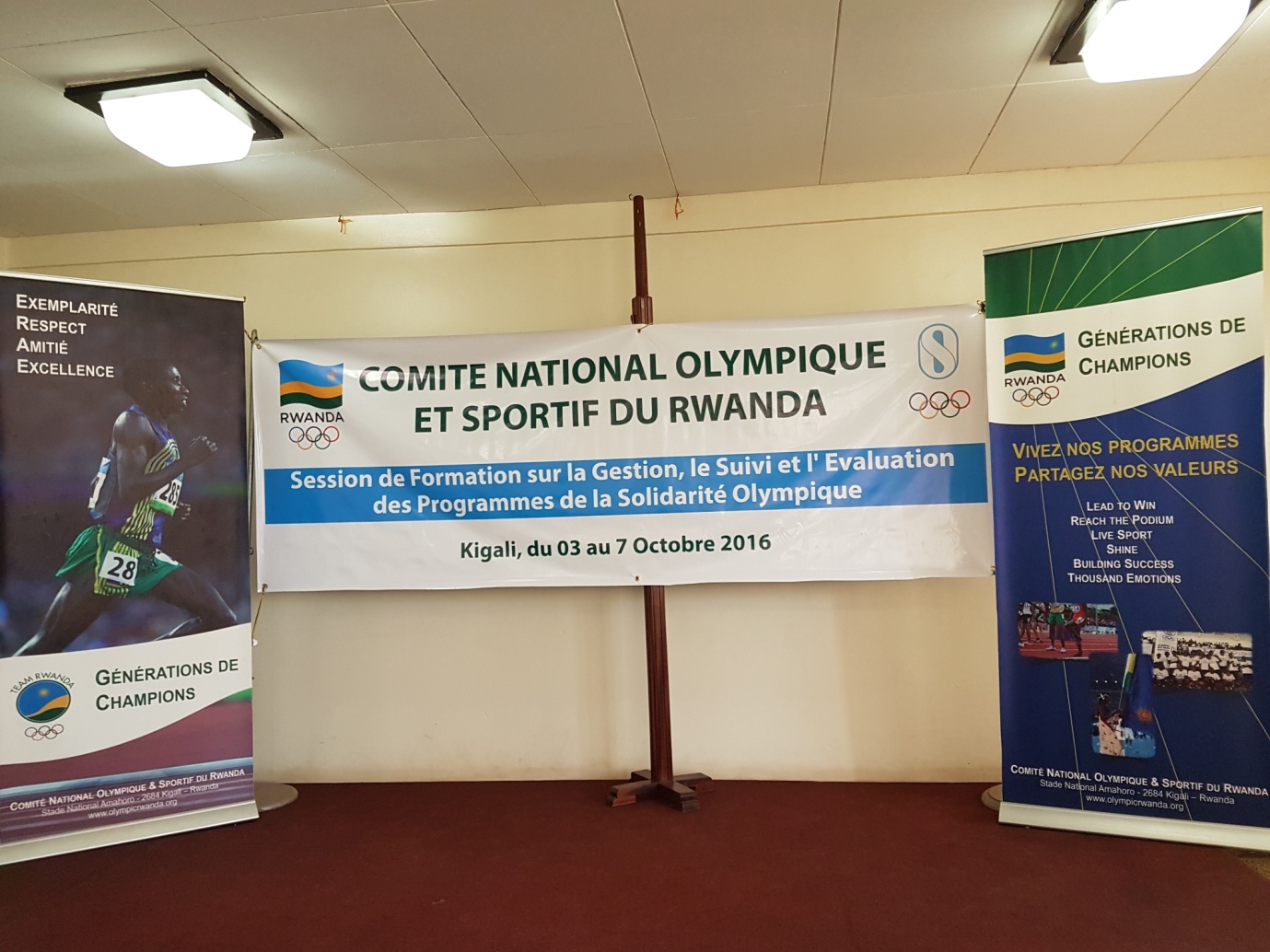 Impuguke zaturutse mu mashyirahamwe y’imikino hamwe n’abakozi ba CNOSR, bahawe amahugurwa yari agamije kubongerera ubumenyi mu micungire, gukurikirana n’isuzuma rya gahunda za Solidarité Olympique. 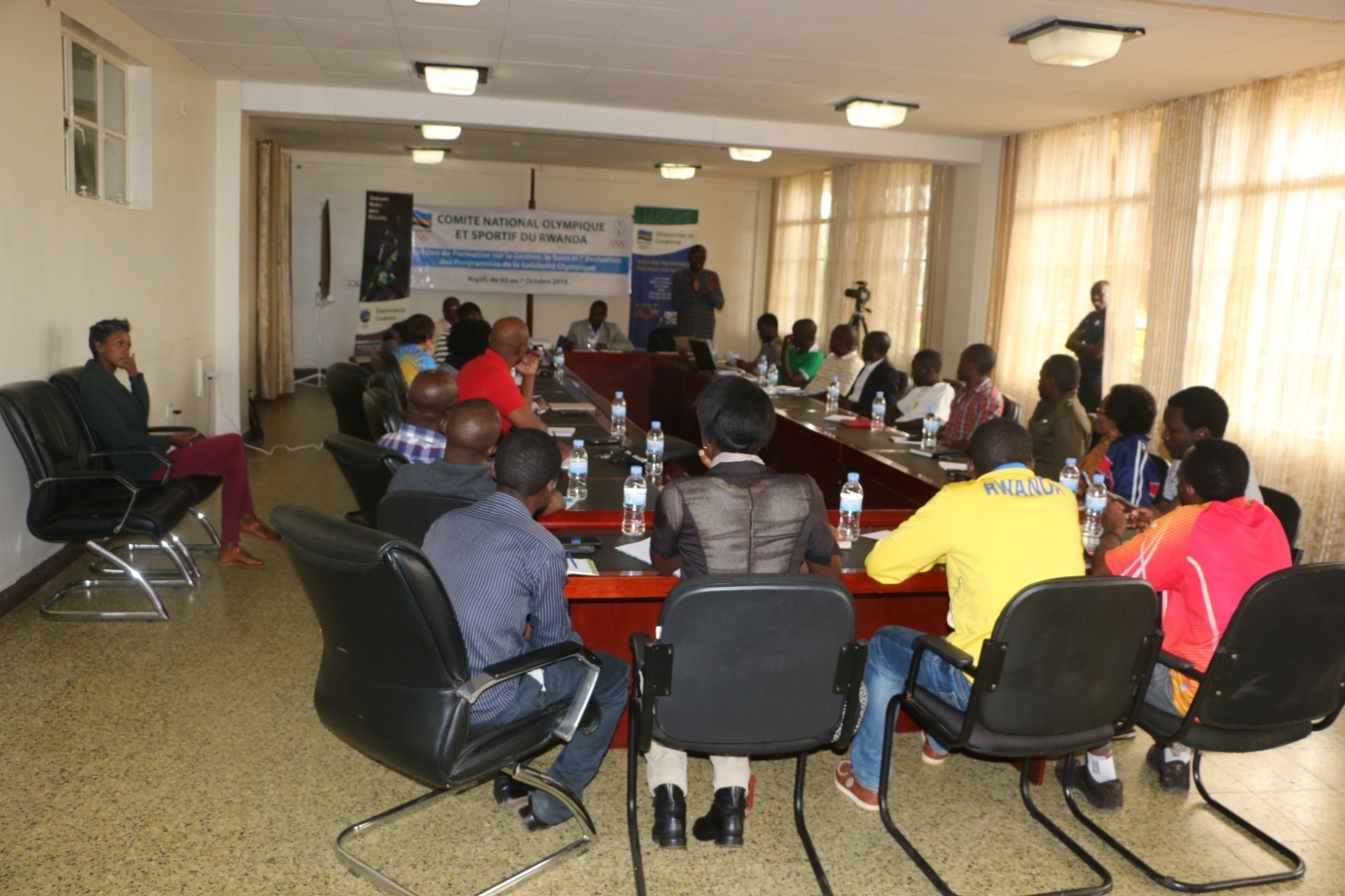 Amahugurwa  yayobowe n’impuguke yoherejwe na SO HARERIMANA Tharcisse, ukomoka mu Burundi, yabereye i Kigali kuva kuwa 03.10.2016 kugeza kuwa 07.10.2016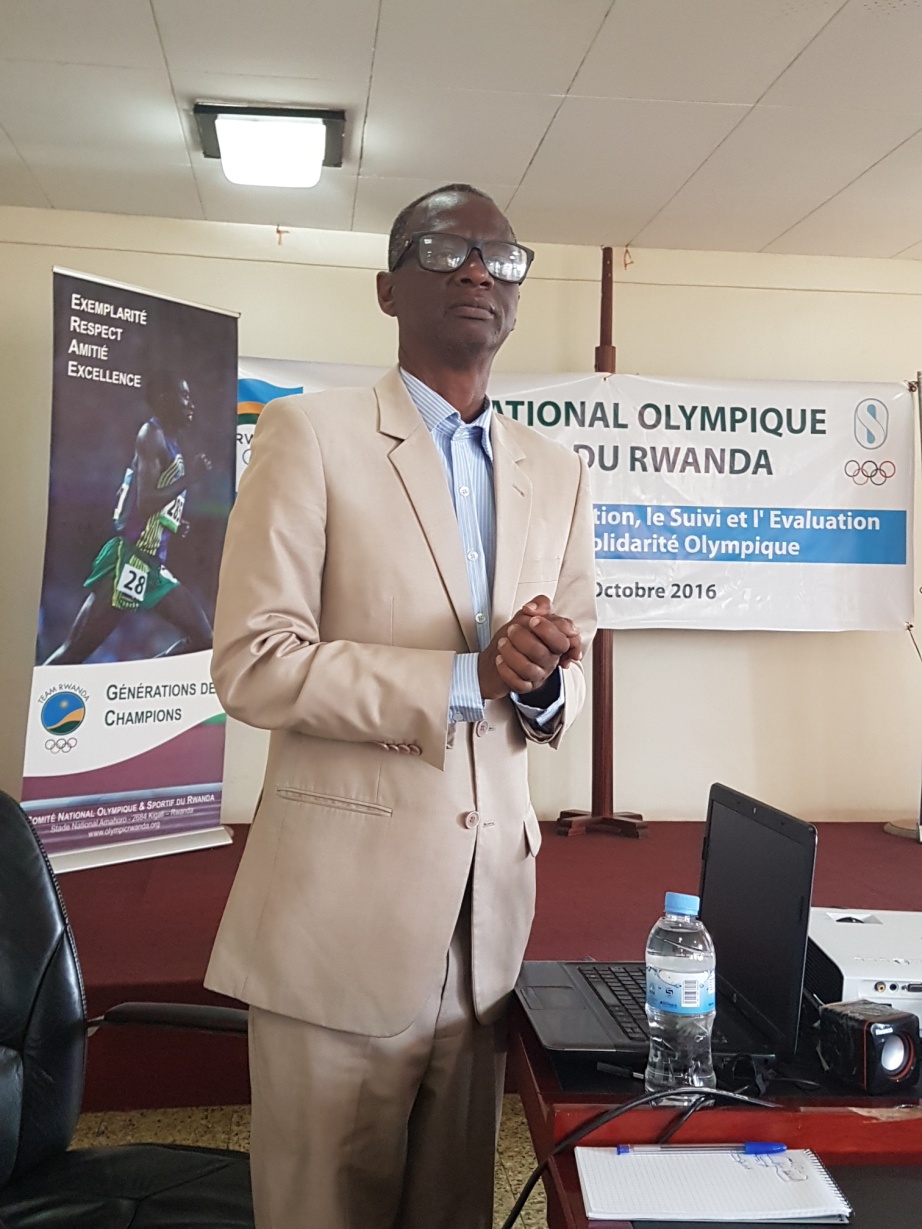 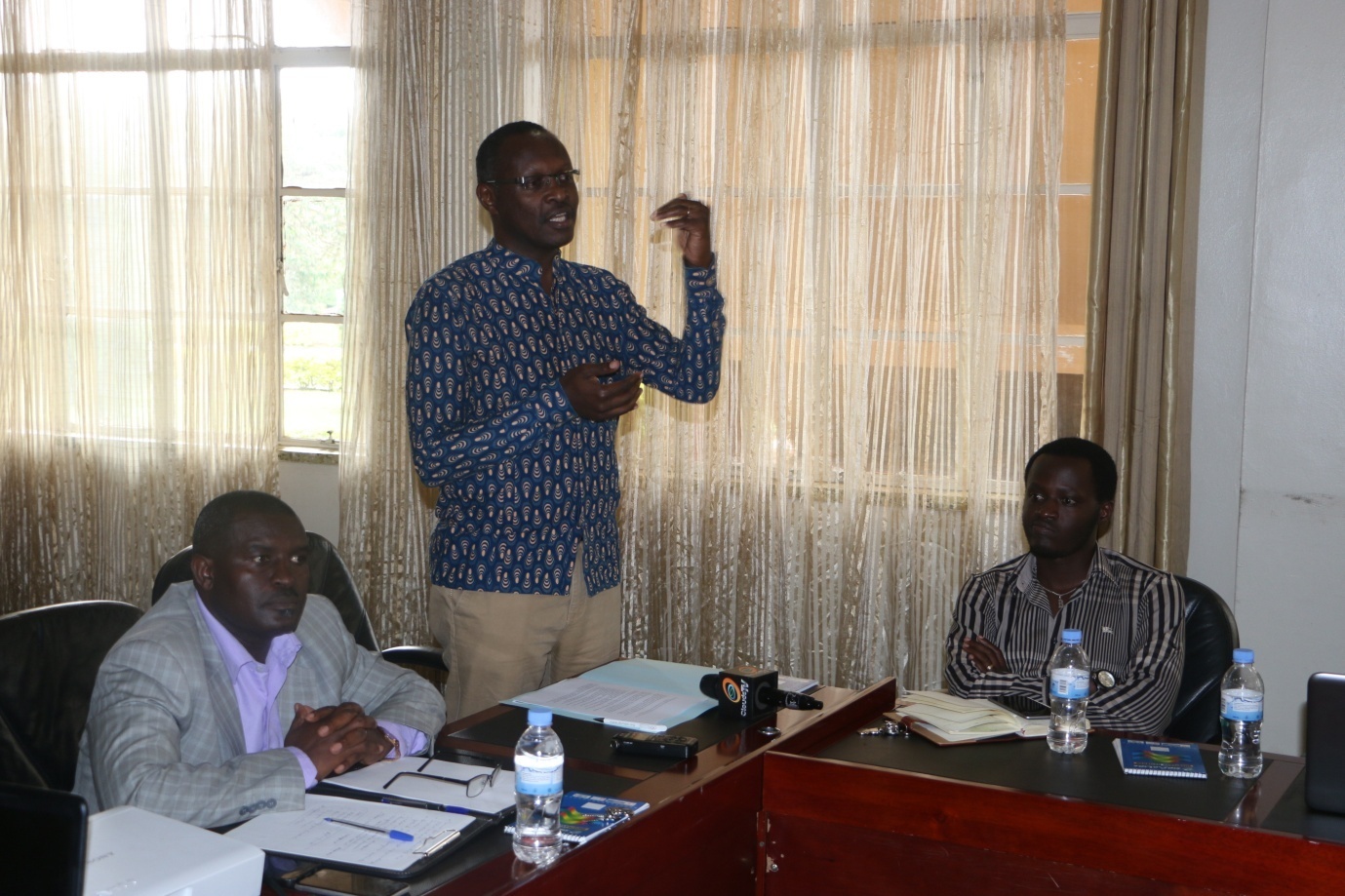 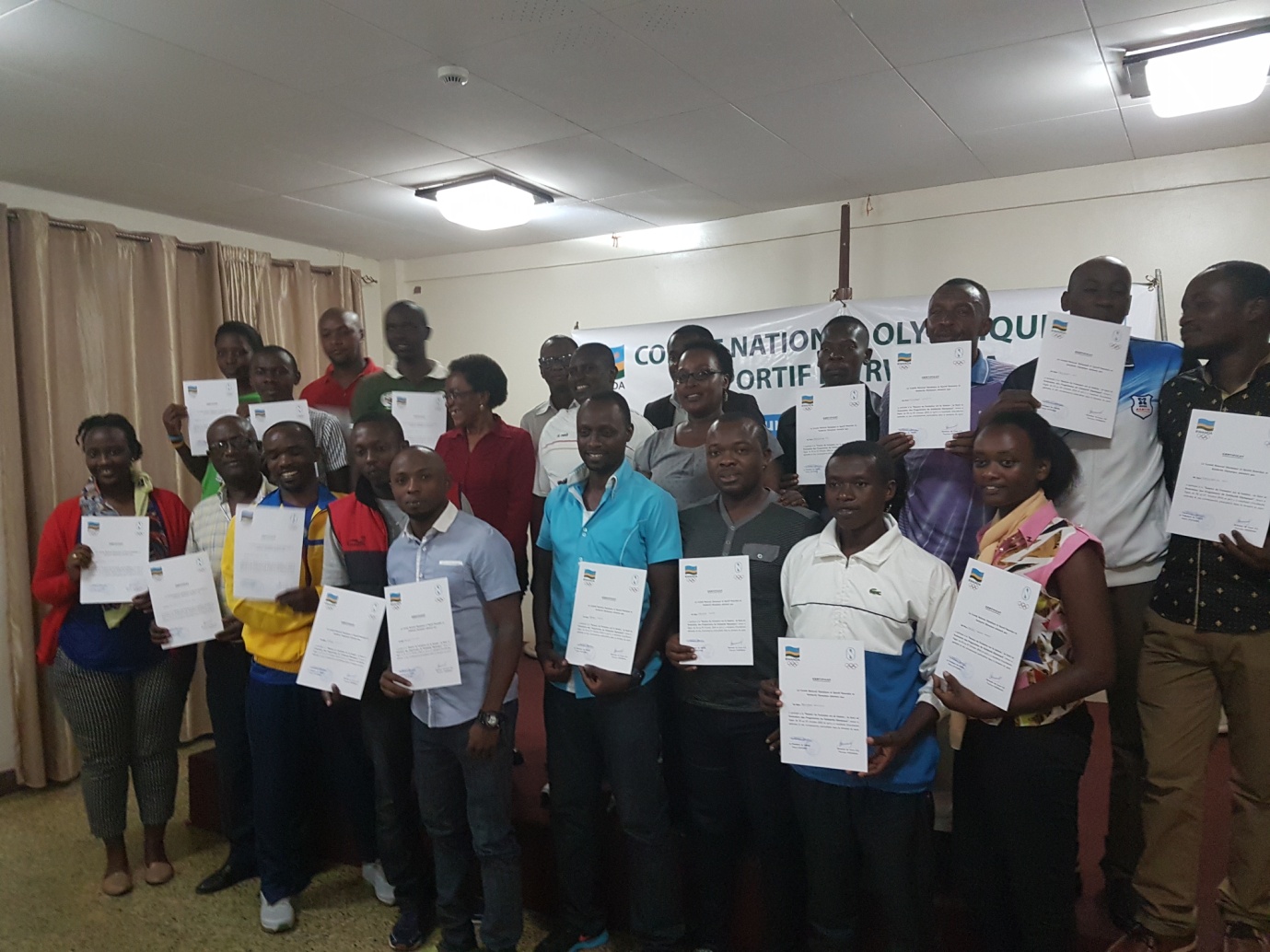 Hashyizweho commission technique ihuriweho n’abo mu mashyirahamwe y’imikino na CNOSR, izajya ikorana bya hafi na CNOSR hamwe n’amashyirahamwe y’imikino, mu guhuza no gukurikirana  imishinga n’amahugurwa biterwa inkunga na Solidarité Olympique. 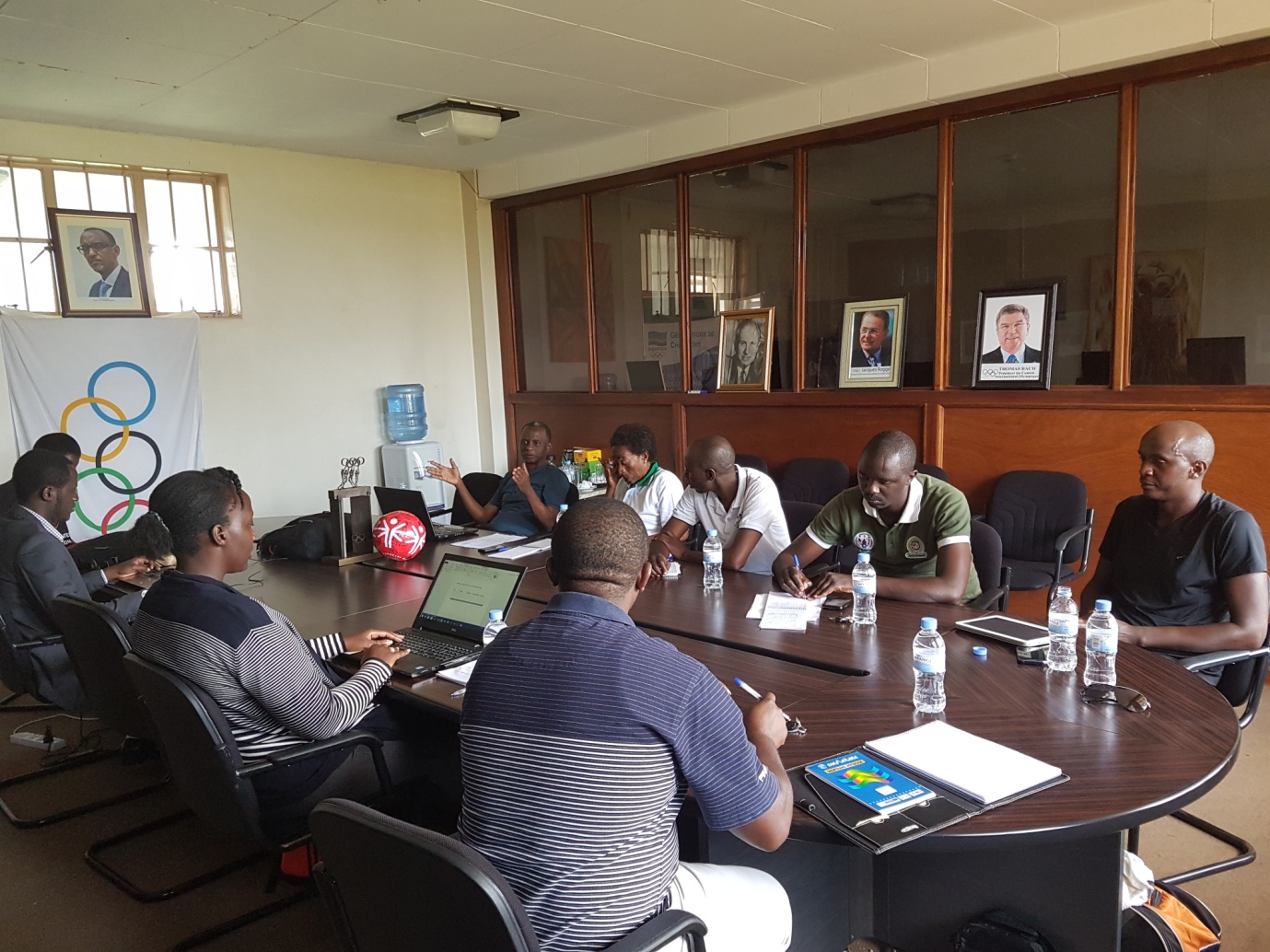 BASKETBALL : FIBA ZONE 5 CLUB CHAMPIONSHIP 2016  Irushanwa ryabereye i Dar Es Salaam muri Tanzanie kuva kuwa 01.10.2016 kugeza kuwa 07.10.2016 u Rwanda rwahagarariwe n’amakipe 2 y’abagabo : ESPOIR, PATRIOTS; n’ikipe 1 y’abagore UBUMWE.Amakipe 10 y’abagabo yashyizwe mu matsinda 2 y’imikino y’ijonjora.ITSINDA A1.PATRIOTS (RWANDA)2.SAVIO (TANZANIE)3.NATIONAL ENGINEERING (SOUDAN DU SUD)4.USIUI (KENYA)5.UCU (UGANDA)ITSINDA B1.ESPOIR (RWANDA)2.ULINZI (KENYA)3.CITIZEN (SOUDAN DU SUD)4.CITY OILERS (UGANDA)5.ABC (TANZANIE)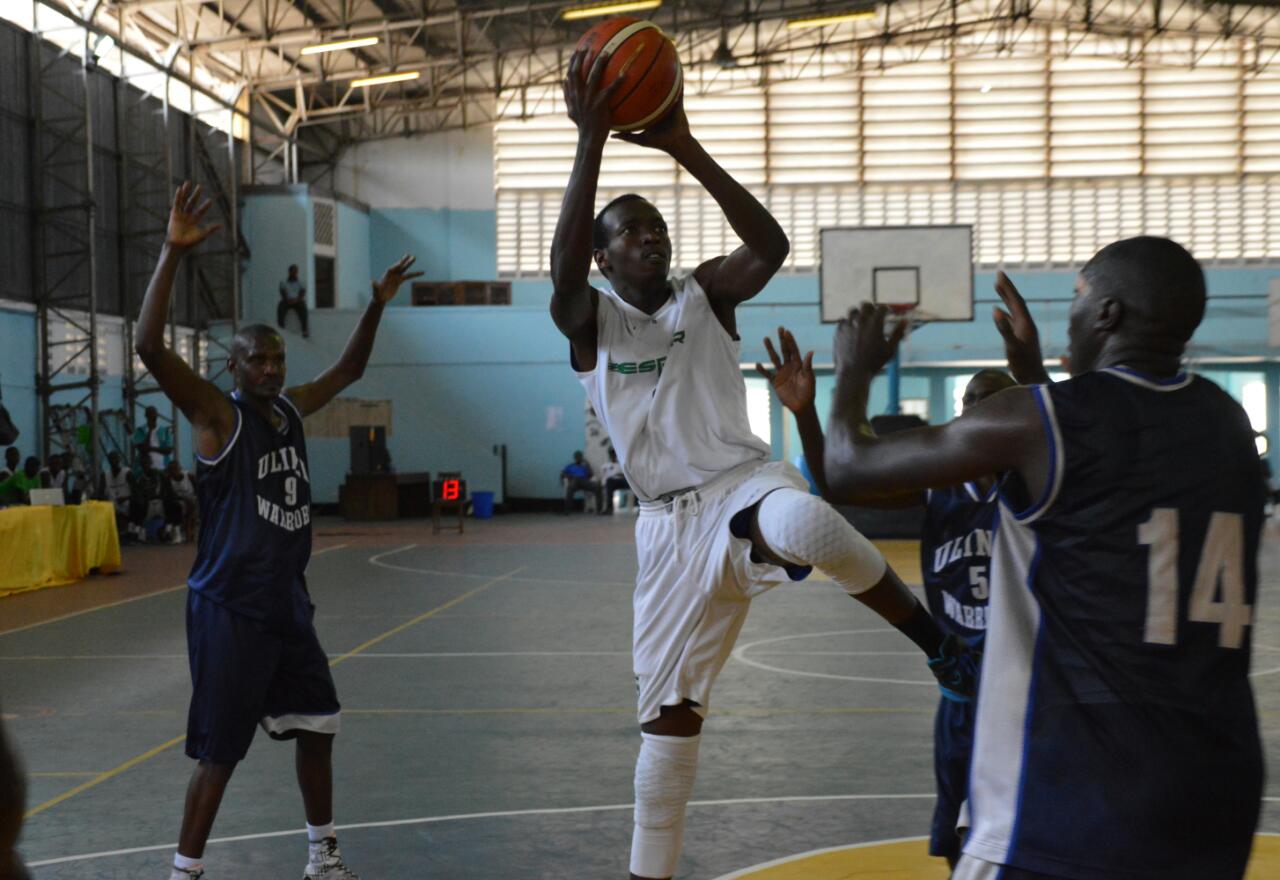 Amakipe 7 y’abagore yose yarahuye hagati yayo:1.UBUMWE (RWANDA)2.KCCA (UGANDA)3.USIU (KENYA)4.UCU (UGANDA)5.JKT (TANZANIE)6.KPA (KENYA)7.DON BOSCO (TANZANIE)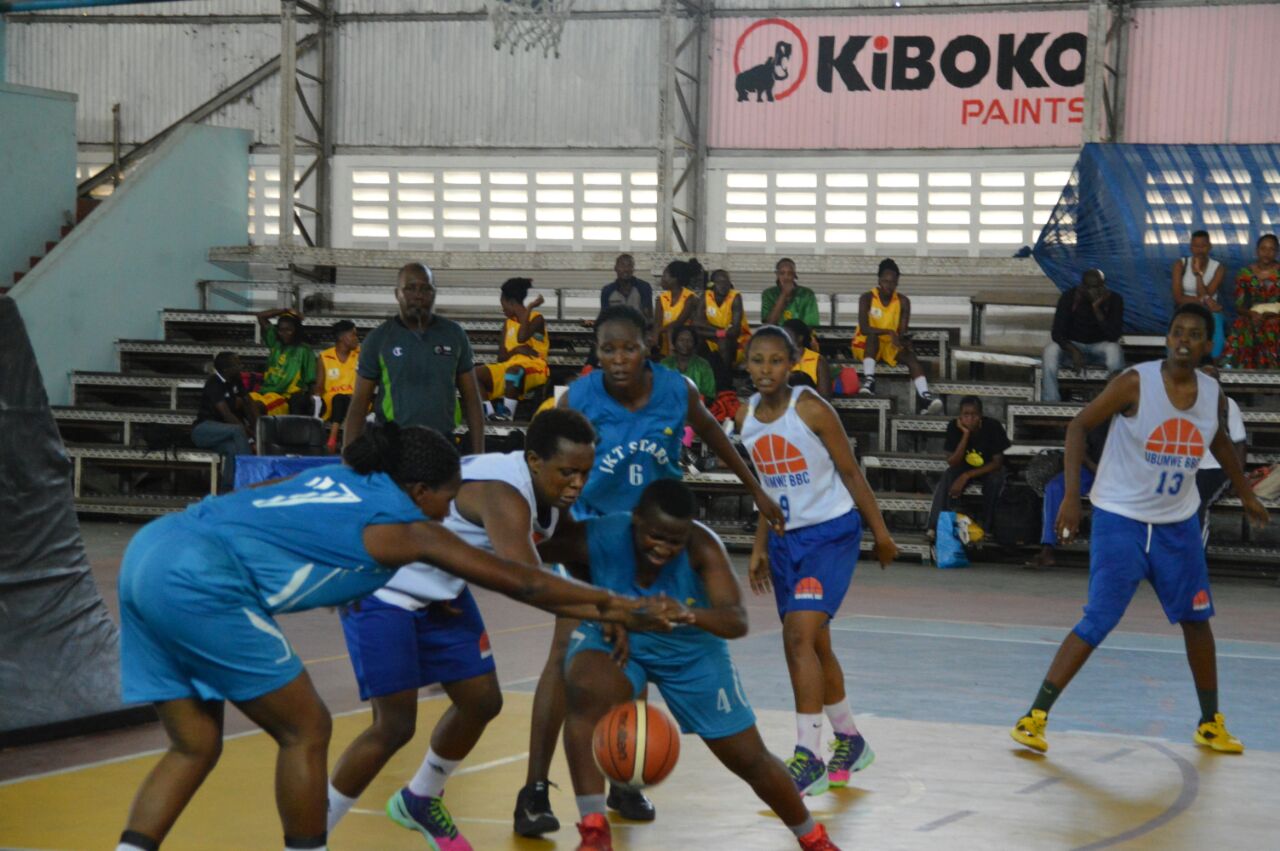 UKO AMAKIPE YO MU RWANDA YASOJEABAGOREAmakipe 7 y’abagore yose yarahuye UBUMWE iba iya 3, igikombe cyatwawe na KPA (KENYA)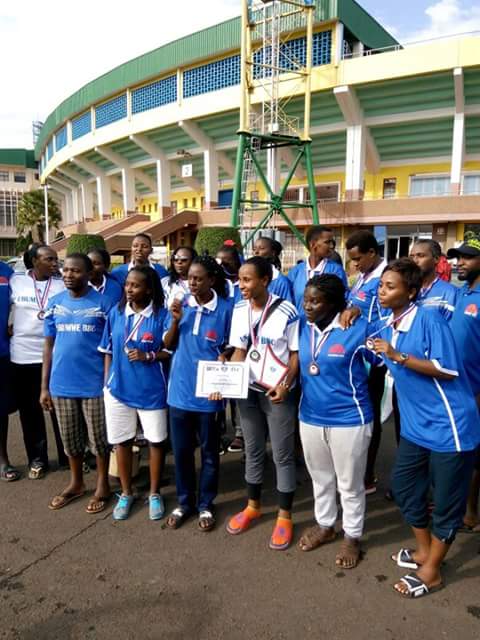 UBUMWE BBCABAGABOGUKINIRA IMYANYA YA 5 - 6 ESPOIR (RWANDA) 69 - 47 UCU (UGANDA)ESPOIR yasoje ku mwanya wa 5GUKINIRA IMYANYA 3 - 4PATRIOTS (RWANDA) 67 - 60 USIU (KENYA)PATRIOTS yafashe umwanya wa 3Igikombe cyatwawe na CITY OILERS (UGANDA)PATRIOTS BBC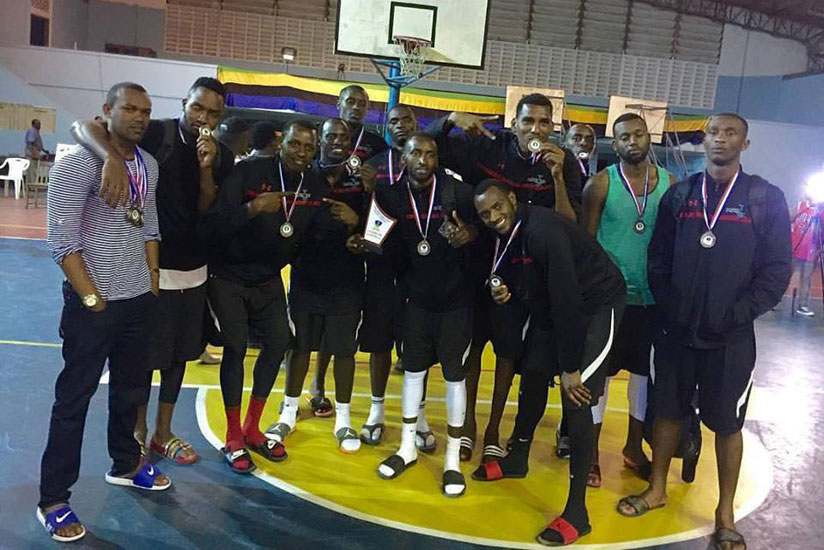 SPORTS POUR HANDICAPES : PEACE FOR COLOMBIAIkipe y’u Rwanda y’abagabo ya sitting volleyball yari muri Colombie, aho kuwa 01.10.2016 yakinnye umukino wa gicuti wari muri gahunda y’ibikorwa byo  gushyigikira amasezerano y’amahoro muri icyo gihugu.COLOMBIE 1 - 1 RWANDA 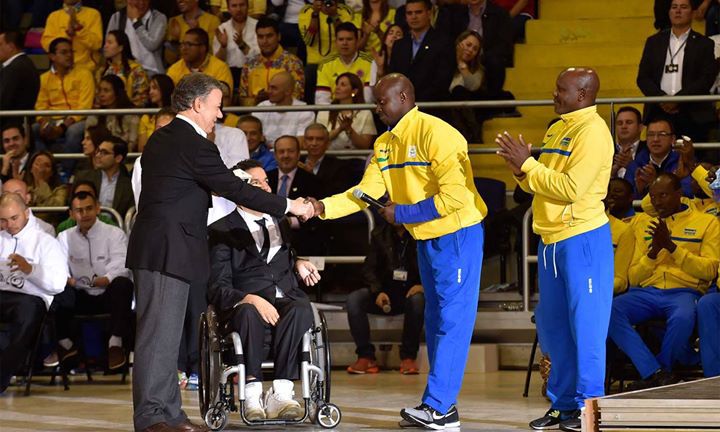 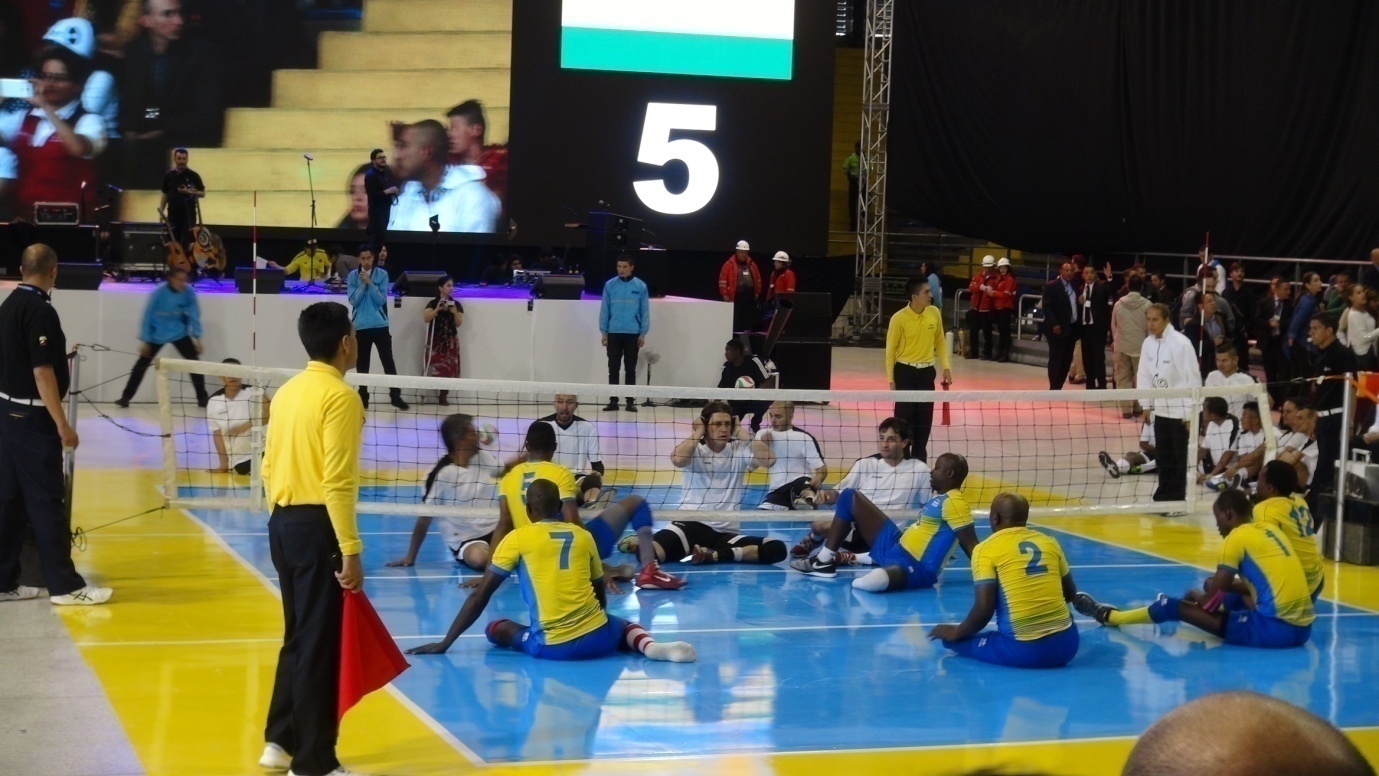 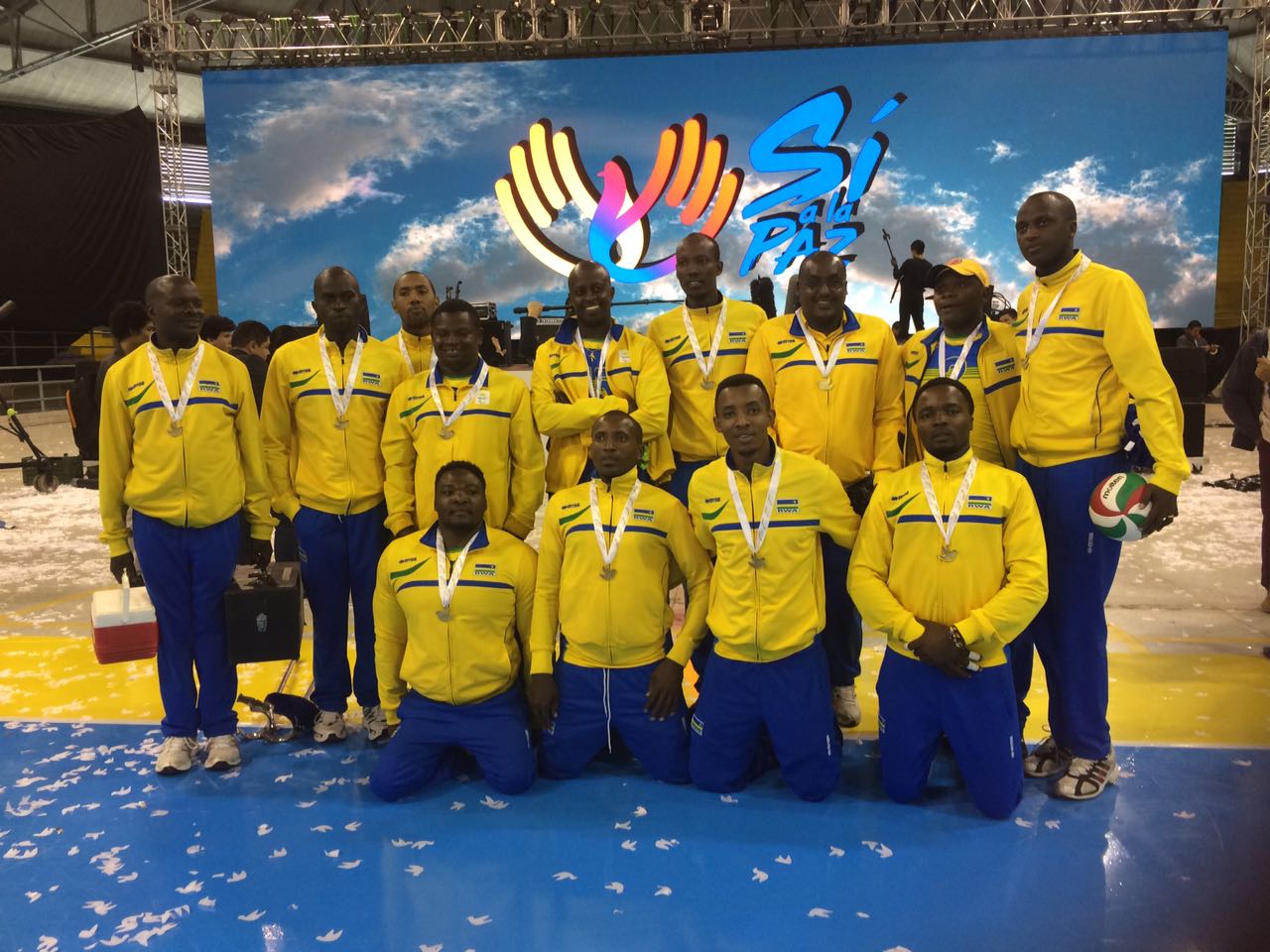 VOLLEYBALL : TOURNOI MEMORIAL RUTSINDURA 2016Irushanwa ryabereye mu karere ka Huye kuwa 01.10.2016 no kuwa 02.10.2016 ryahuje amakipe yari mu byiciro 3.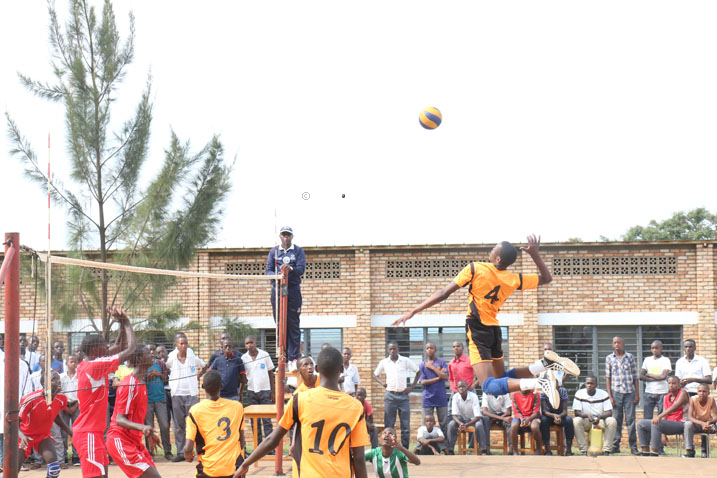 UKO AMAKIPE YATWAYE IBIKOMBE MURI BURI CYICIROAMAKIPE YO MU MASHURI YISUMBUYEGROUPE SCOLAIRE OFFICIEL DE BUTARE (GSOB)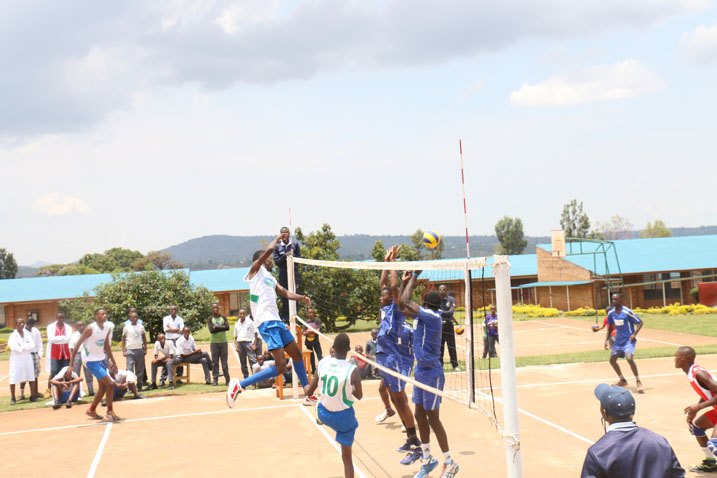 AMAKIPE Y’ABAGORERWANDA REVENUE AUTHORITY (RRA)RRA VC 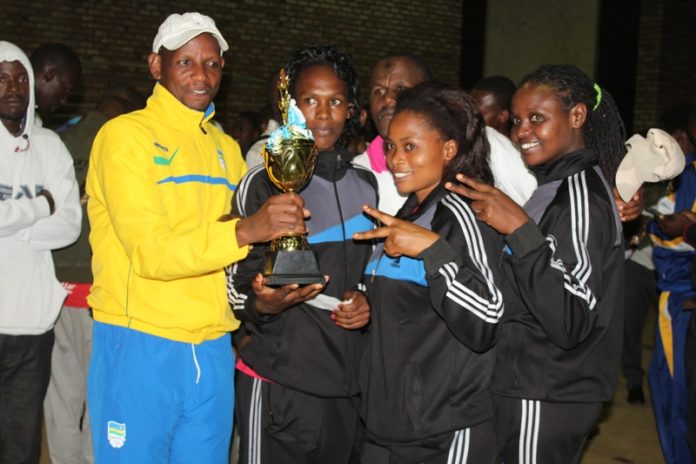 AMAKIPE Y’ABAGABOUNIVERSITY OF TOURISM, TECHNOLOGY AND BUSINESS STUDIES (UTB)UTB VC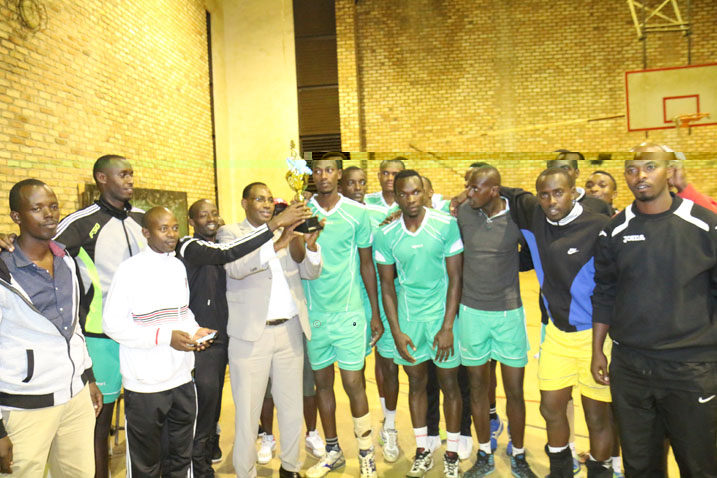 CYCLISME : UCI WORLD CHAMPIONSHIPS 2016Abakinnyi 6 ba Team RWANDA bakinnye amarushanwa yabereye i Doha muri Qatar kuva kuwa 10.10.2016 kugeza kuwa 16.10.2016.Abagize Team RWANDA bari mu byiciro bikurikira:U23 ROAD RACENDAYISENGA VALENSUWIZEYE JEAN CLAUDEU23 ROAD RACE & INDIVIDUAL TIME TRIALARERUYA JOSEPHELITE MEN’S ROAD RACEUWIZEYIMANA BONAVENTUREELITE WOMEN’S ROAD RACEINGABIRE BEATHAJUNIOR ROAD RACE & INDIVIDUAL ROAD RACEUKINIRIWABO RENEUKO ABAKINNYI BA TEAM RWANDA BITWAYE :U 23 INDIVIDUAL TIME TRIAL (28.6 km)ARERUYA JOSEPH yabaye uwa 57 abasiganwa bari 74ELITE INDIVIDUAL TIME TRIAL (28.9 km) Mucyiciro cy’abagore INGABIRE BEATHA yabaye uwa 39, abasiganwa bari 40JUNIOR INDIVIDUAL TIME TRAIL (28.9 km)UKINIWABO RENE JEAN PAUL yabaye uwa 67, abasiganwa bari 83. 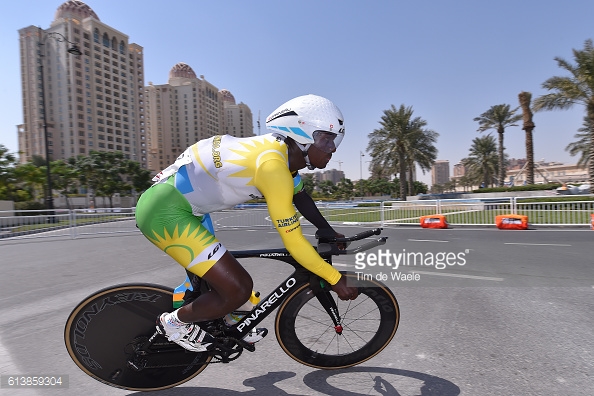 ELITE INDIVIDUAL TIME TRIAL (40 km) UWIZEYIMANA BONAVENTURE (RWANDA) yabaye uwa 59, abasiganwa bari 66U23 ROAD RACE (166 km)Abasiganwa bari 186, abagize Team RWANDA bafashe imyanya ikurikira: 84.UWIZEYE JEAN CLAUDE 98.ARERUYA JOSEPH 113.NDAYISENGA VALENS TEAM RWANDA U23 ROAD RACE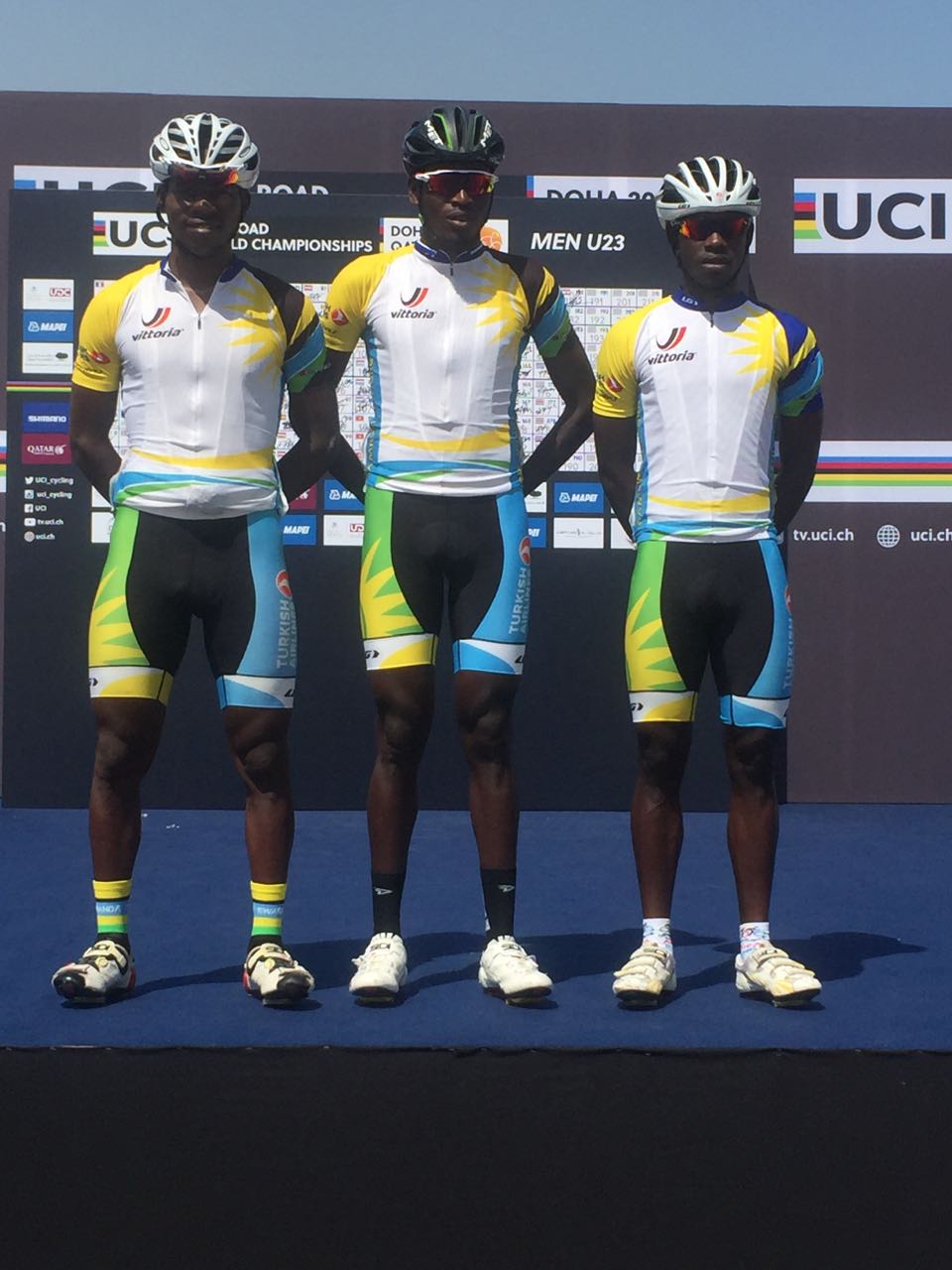 JUNIOR ROAD RACE (135.5 km)UKINIWABO RENE JEAN PAUL  ntiyashoboye gusoza isiganwaELITE MEN’S ROAD RACE UWIZEYIMANA BONAVENTURE ntiyashoboye gusoza isiganwaRUGBY : CHAMPIONNAT 2015 - 2016Championnat y’igihugu y’umukino wa rugby yasojwe kuwa 08.10.2016 haba umukino umwe.THOUSAND HILLS 45 - 0 RUSIZI RESILIENCE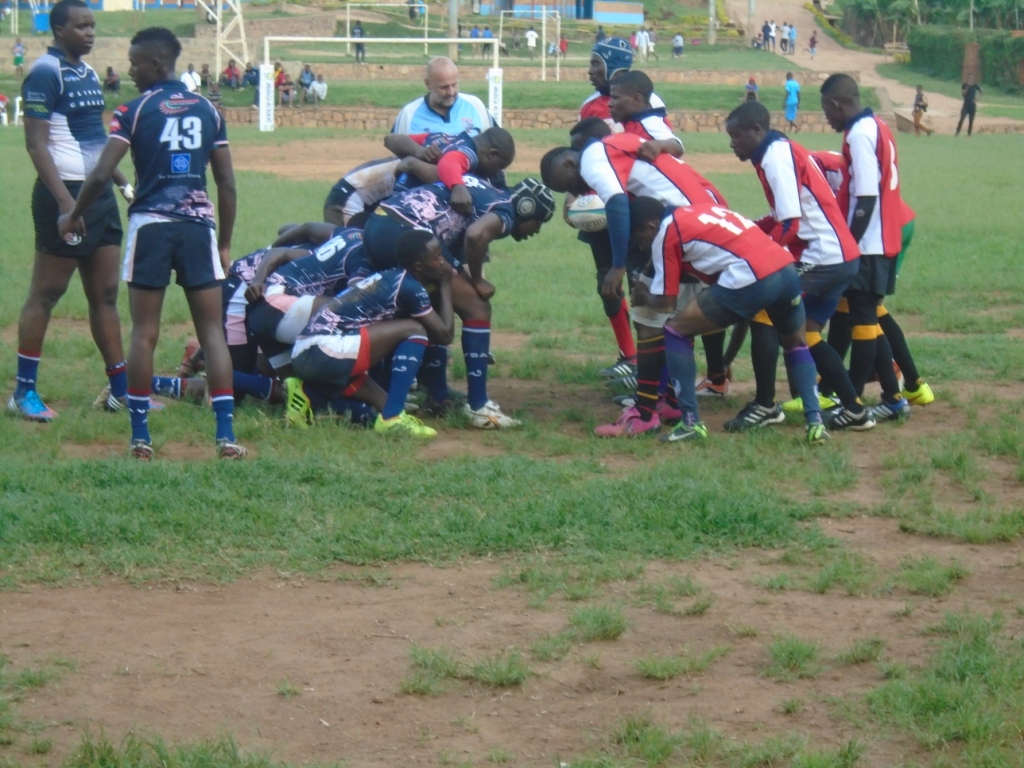 UKO AMAKIPE YASOJE CHAMPIONNAT AKURIKIRANA1.THOUSAND HILLS2.RUSIZI RESILIENCE3.LION DE FER4.PUMA KAMONYI5.KIGALI SHARKS6.REMERA BUFFALOES7.UR GRIZZLIES8.MUHANGA RFC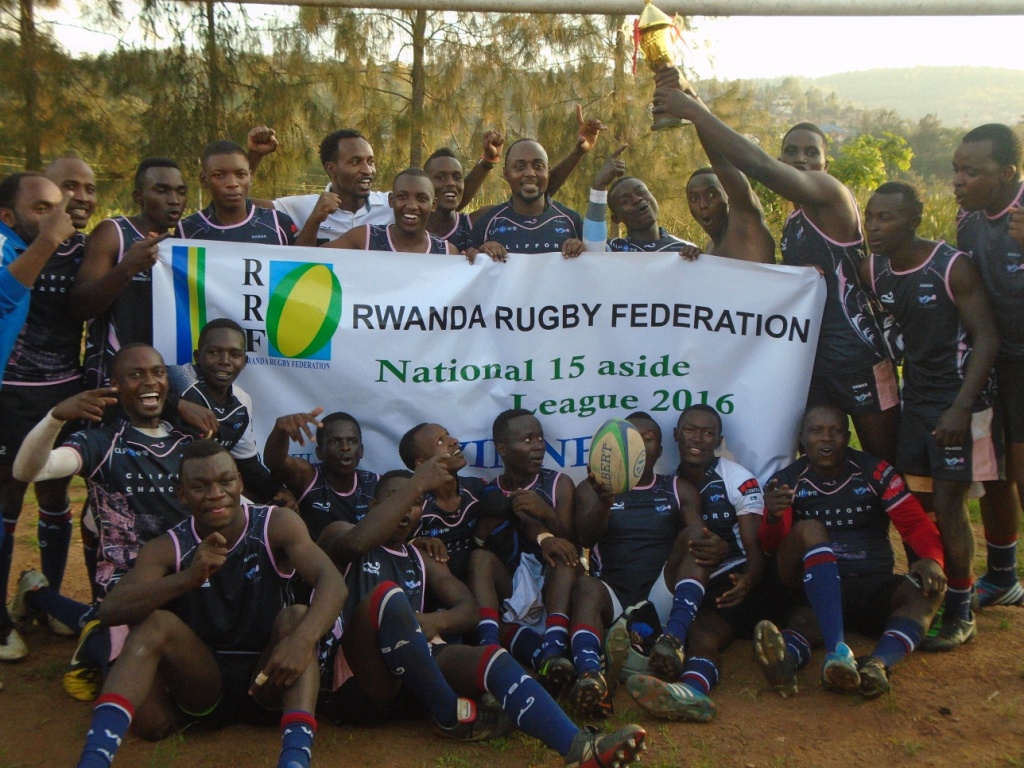 HANDBALL : CHAMPIONNAT NATIONAL 2016Imikino yasoje championnat y’umukino wa handball yabaye kuwa 08.10.2016 no kuwa 09.10.2016AMAKIPE Y’ABAGORE Umukino wa nyuma GS APPEGA GAHENGERI  25 - 21 TSS HANIKAGS APPEGA GAHENGERI yabaye iya mbere muri championnat 2016AMAKIPE Y’ABAGABO ES KIGOMA 41 - 23 ES URUMURIAPR 31 - 31 POLICE POLICE yabaye iya mbere muri championnat 2016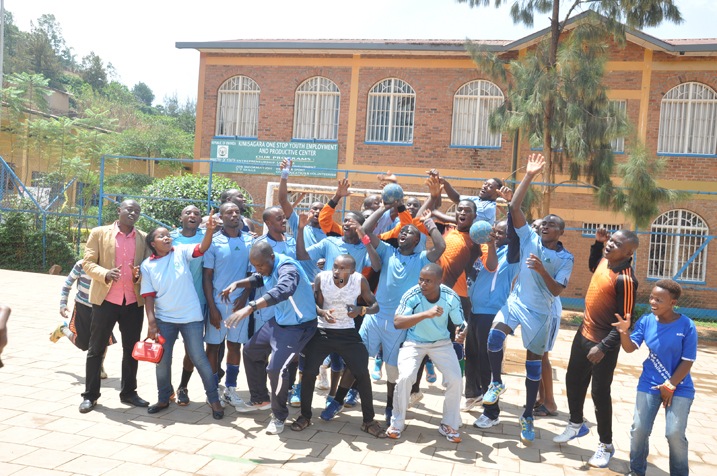 CYCLISME : GRAND PRIX INTERNATIONAL CHANTAL BIYA 2016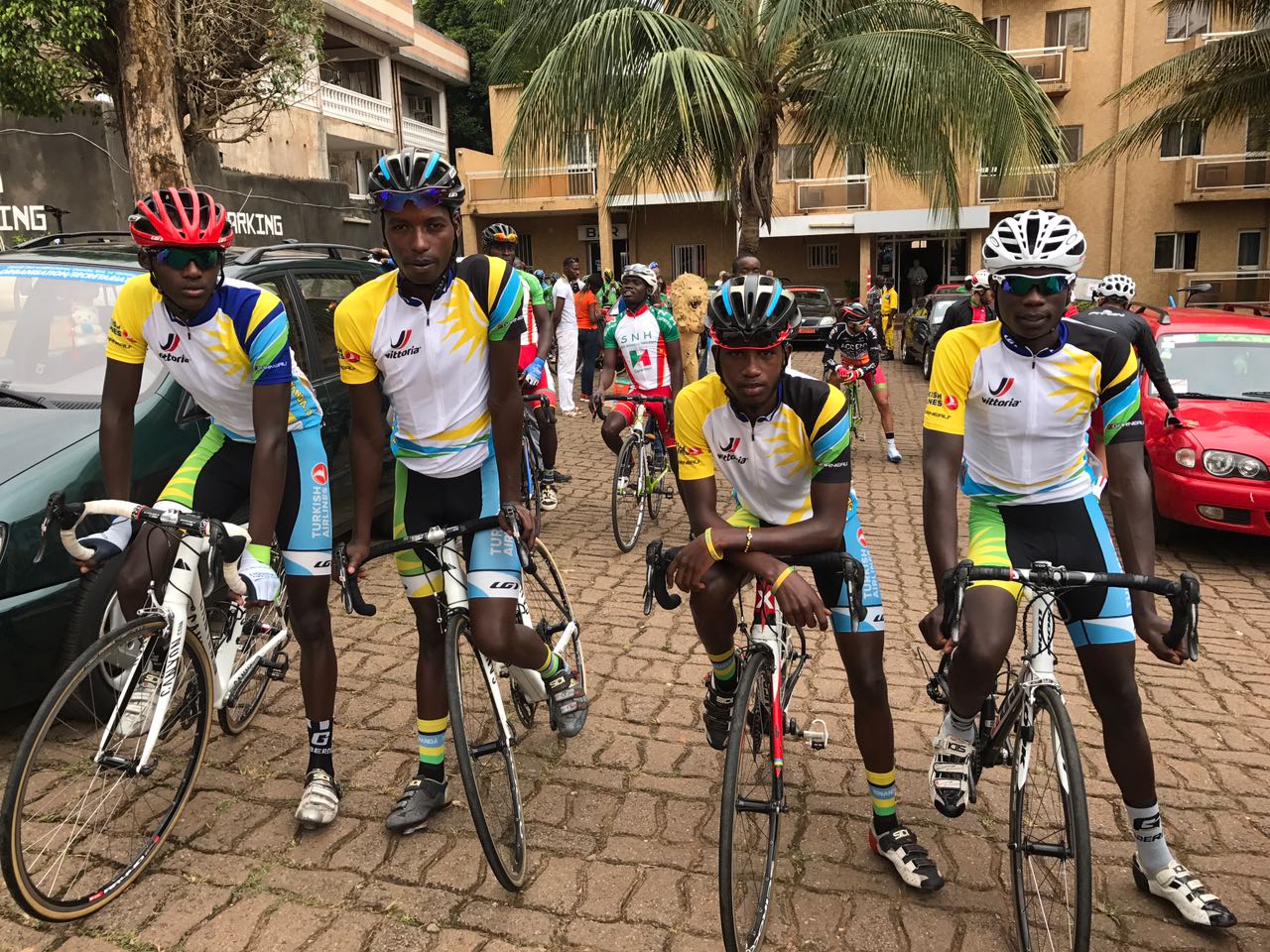 Irushanwa mpuzamahanga ryabereye muri Cameroun kuva kuwa 13.10.2016 kugeza kuwa 16.10.2016, Team RWANDA yari igizwe n’abakinnyi 5:1.BYUKUSENGE NATHAN 2.TUYISHIMIRE EPHREM3.MUGISHA SAMUEL4.KAREGEYA JEREMIE5.NSENGIMANA JEAN BOSCO NSENGIMANA JEAN BOSCO yegukanye umwanya wa mbere kuri étape ya nyuma SANGMELIMA - YAOUNDE  (169 km) ku mwanya wa kane haje MUGISHA Samuel w’imyaka 19.NSENGIMANA JEAN BOSCO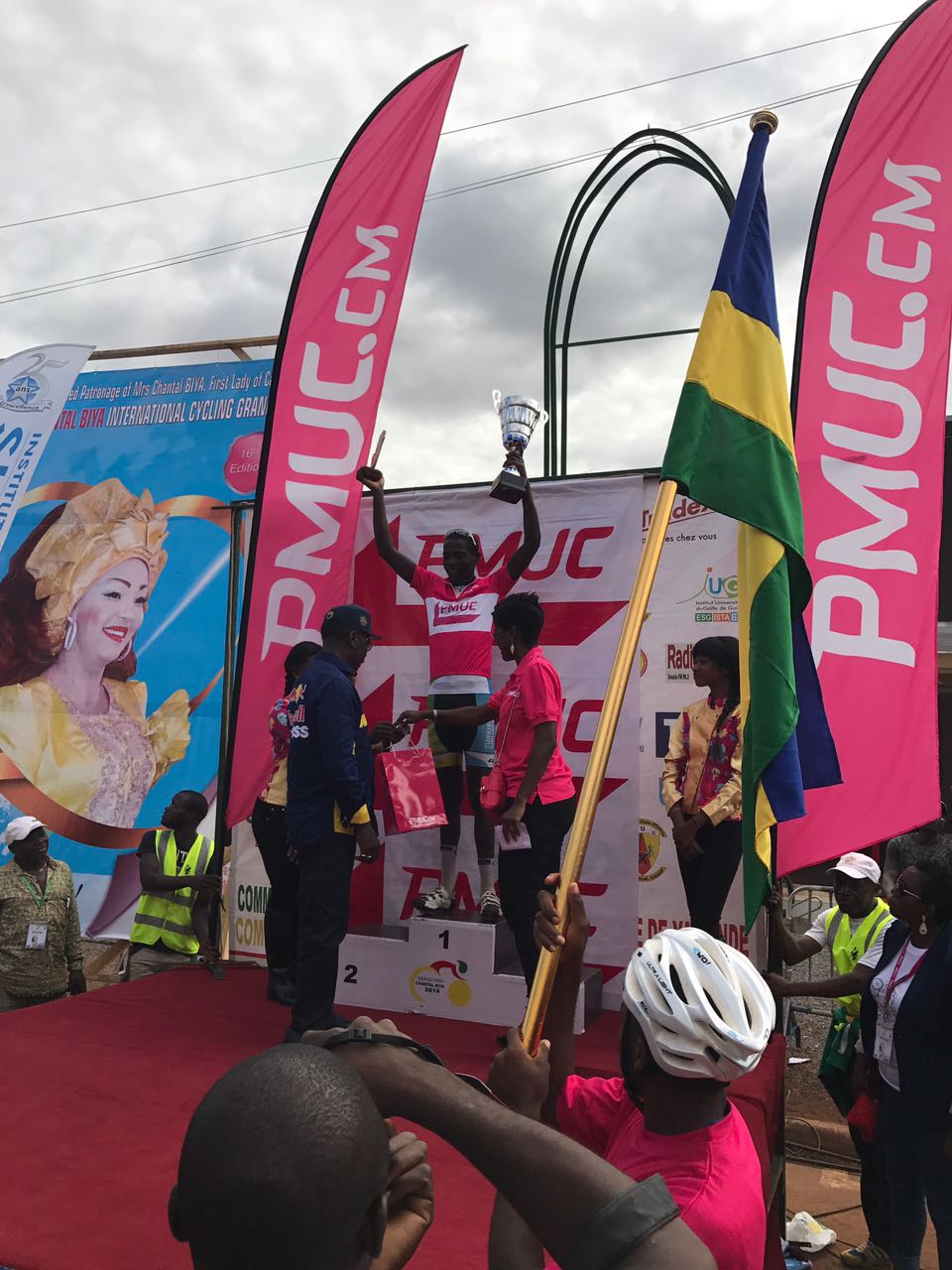 IMYANYA Y’ABAGIZE TEAM RWANDA KU RUTONDE RWA RUSANGE (classement général) NSENGIMANA Jean Bosco yabaye uwa 11BYUKUSENGE Nathan uwa 13KAREGEYA Jérémie uwa 14MUGISHA Samuel uwa 18TUYISHIMIRE Ephrem uwa 19 mu Abakinnyi 38 nibo basoje isiganwa.Ku rutonde rw’amakipe 9 yari mu isiganwa, TEAM RWANDA yafashe umwanya wa 2.TEAM RWANDA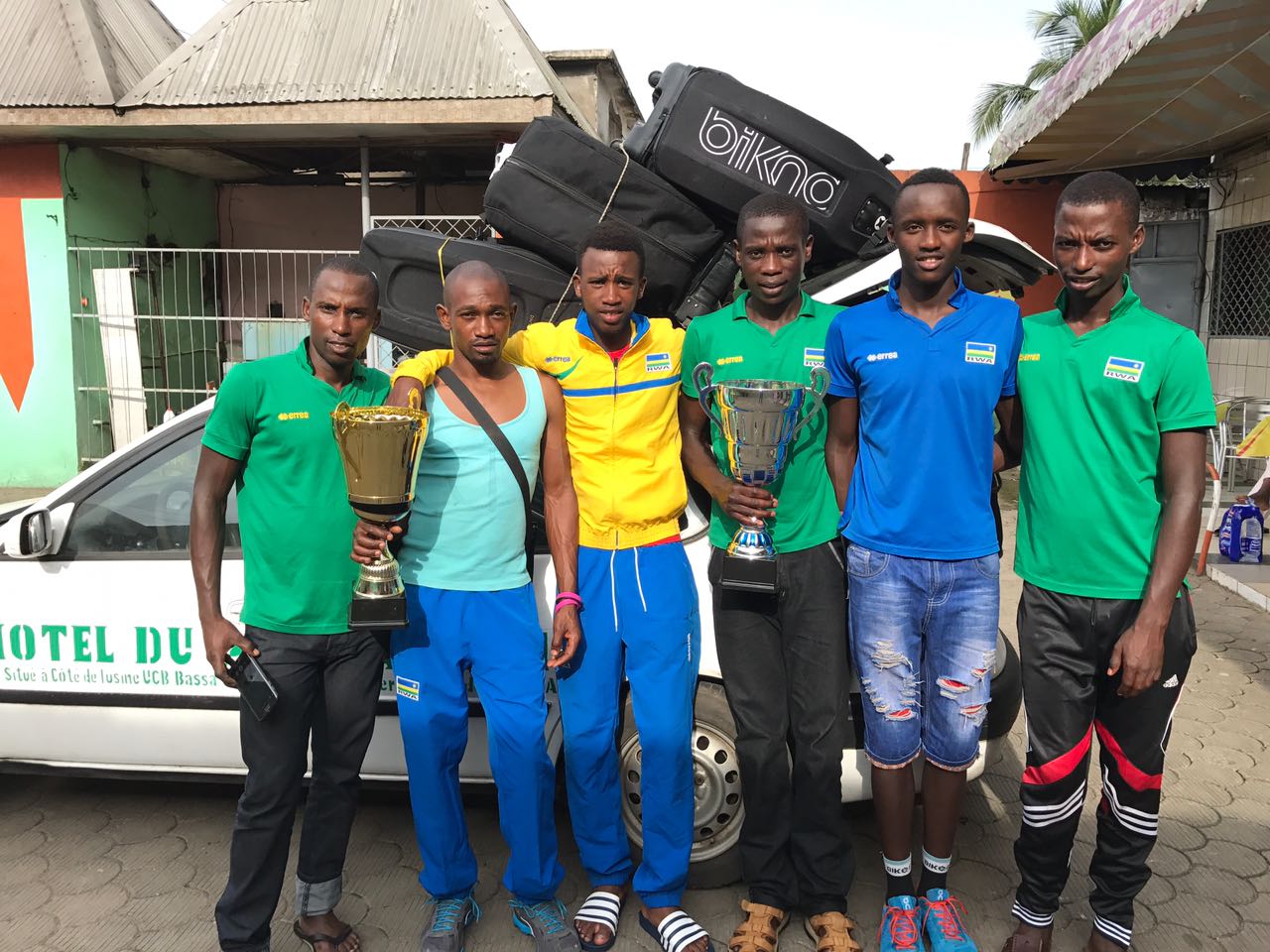 BASKETBALL : INTERNATIONAL BASKETBALL FOUNDATION 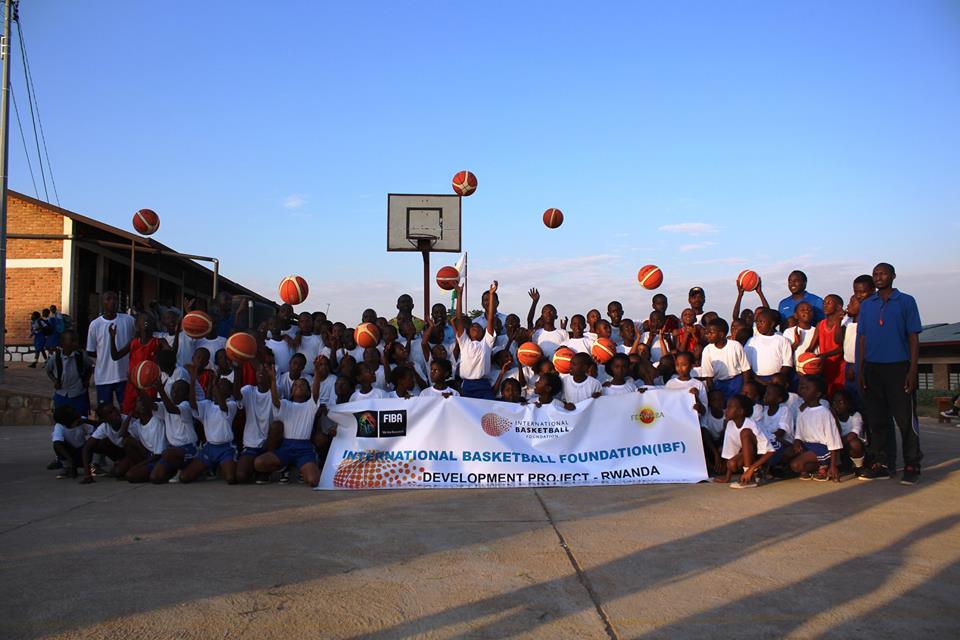 RAMAROSON JEAN MICHEL umwe mu bayobozi ba IBF kuva 11.10.2016 kugeza kuwa 14.10.2016 yari mu Rwanda, aho yatangije umushinga wa IBF mu mashuri abanza abiri yo mu Rwanda: Gacuba II ry’i Rubavu na Saint André ry’i Muhanga.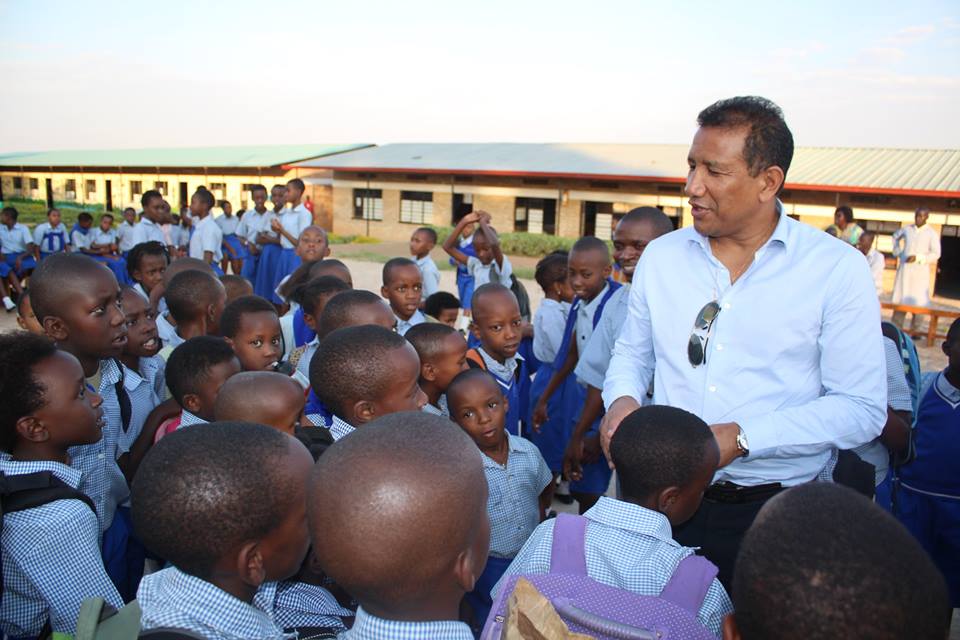 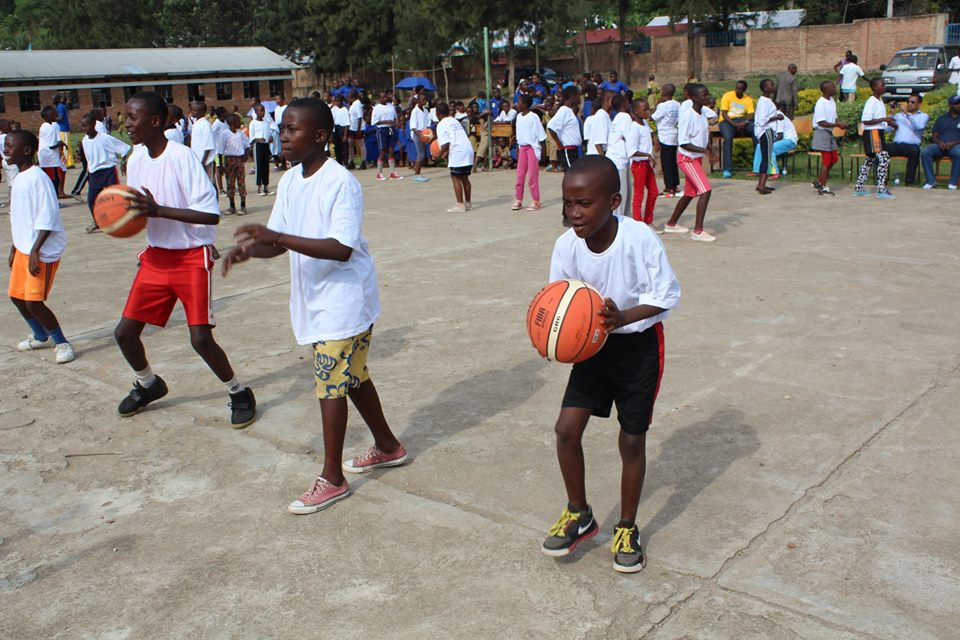 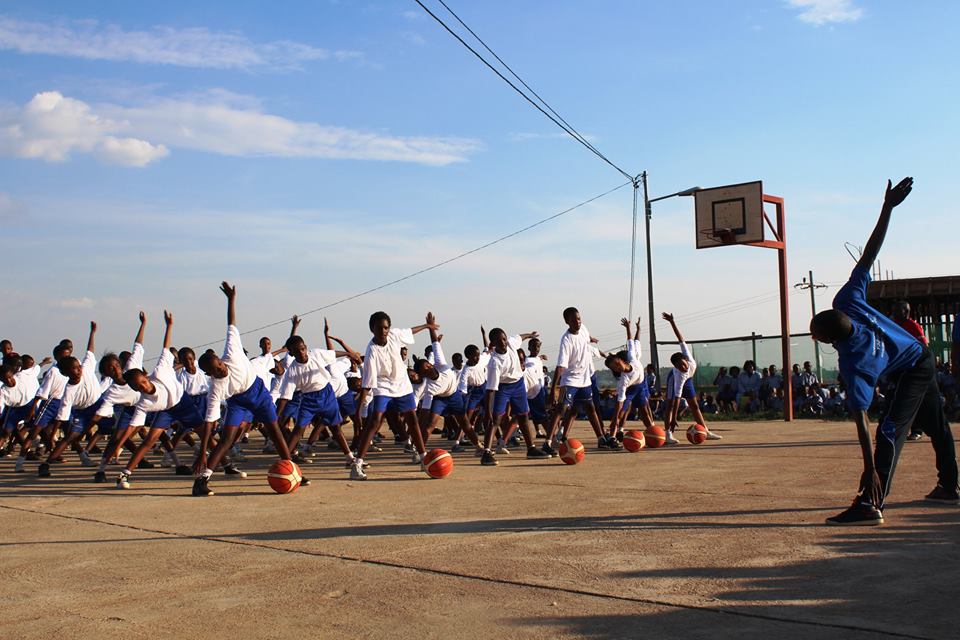 ATHLETISME : DAR ROTARY HALF MARATHON 2016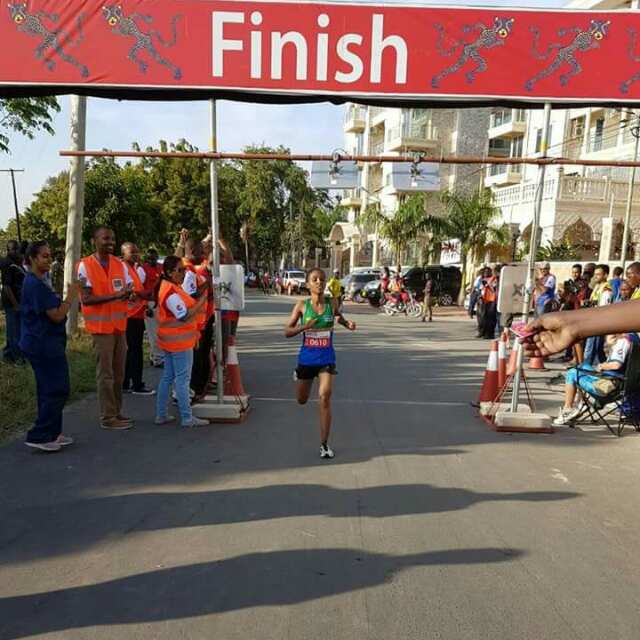 Mu irushanwa mpuzamahanga ryo gusiganwa kwiruka 21 km (semi - marathon) kuwa 14.10.2016 ryabereye i Dar Es Salaam muri Tanzanie, NYIRARUKUNDO SALOME yegukanye umudari wa zahabu  akoresheje 1h11’34’’. IRANZI CELINE yabaye uwa 6 akoresheje 1h15’40’’.NYIRARUKUNDO SALOME (uhagaze kuri 1)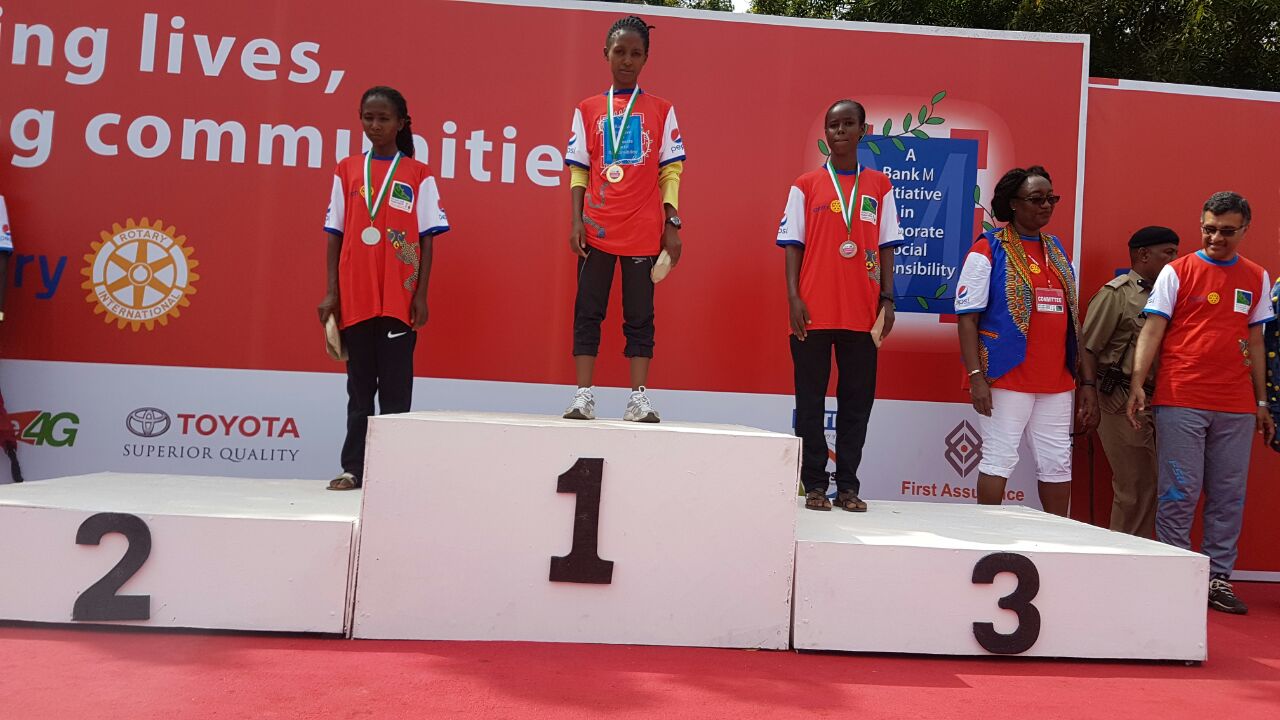 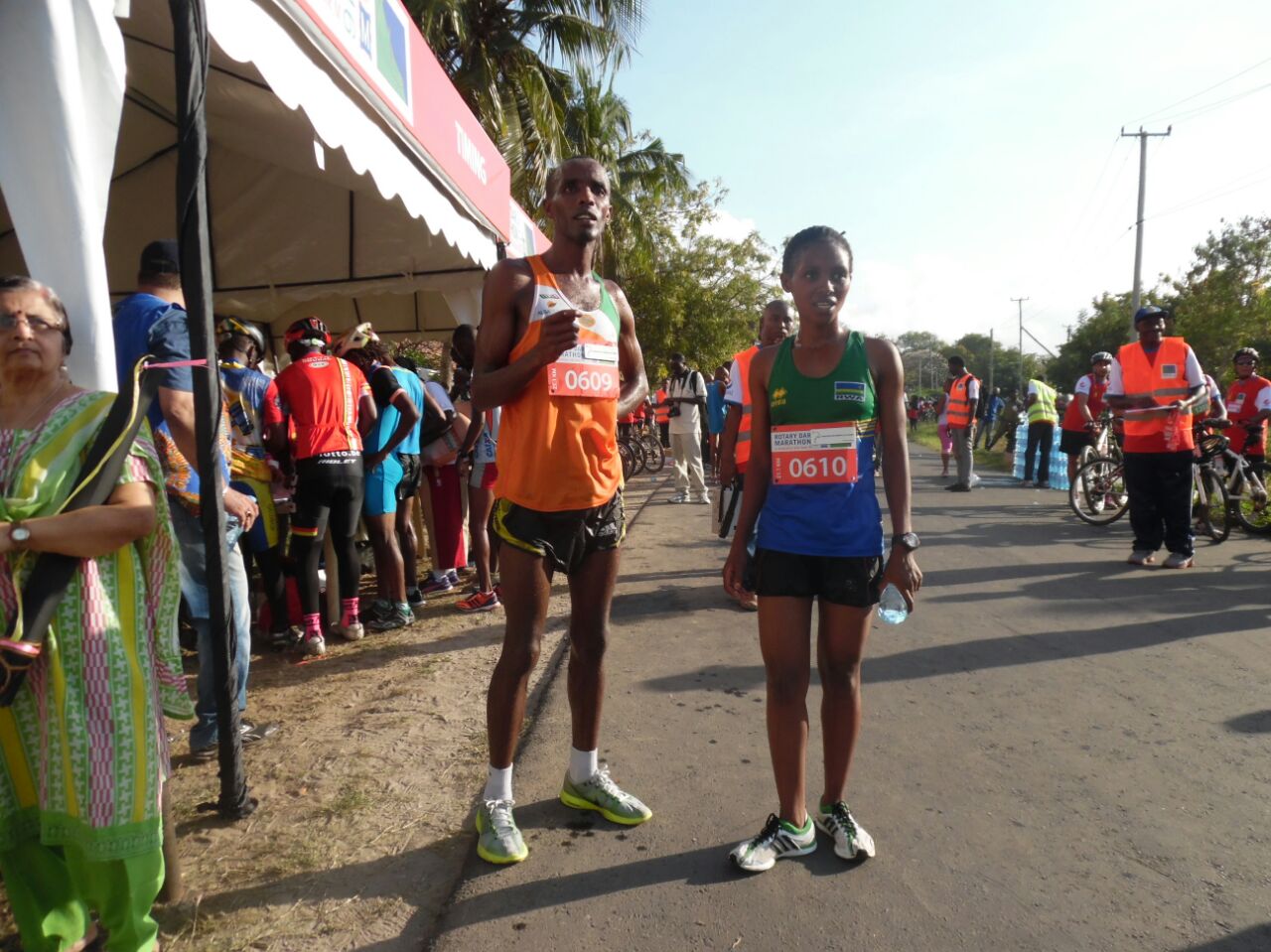 Mu bagabo SEBAHIRE Eric yabaye uwa 12 akoresheje 1h04’SPORT AUTOMOBILE : HUYE RALLY 2016 “MEMORIAL GAKWAYA”Huye - Gisagara kuwa 15 &  16.10.2016Irushanwa mpuzamahanga ry’isiganwa mu modoka ryabereye i Huye kuwa 15.10.2016 na 16.10.2016 ryarimo imodoka 12 zaturutse muri Uganda, Burundi, Rwanda. Hasoje imodoka 10.MU MYANYA 3 YA MBERE:1.MOHAMED ROSHANALI & GIESEN JEAN JEAN (BURUNDI)2.GAKWAYA CLAUDE & MUGABO CLAUDE (RWANDA)3.SERWANGA JACKSON & KAVUMBA MUHAMAD (UGANDA)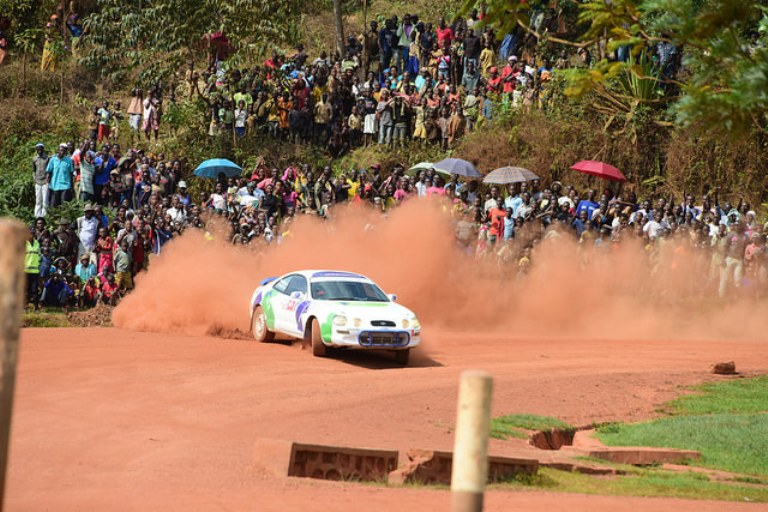 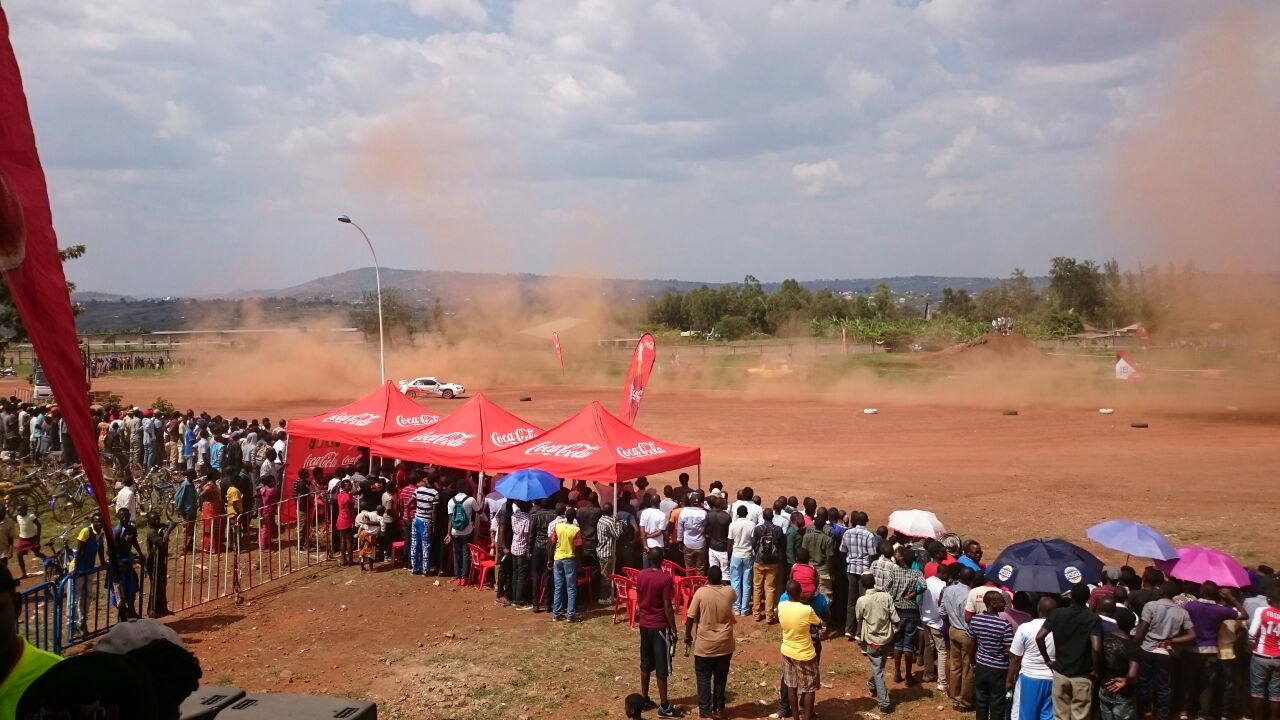 Habaye n’ukwiyerekena “demonstration” kw’abatwara motos baturutse muri Afrique du Sud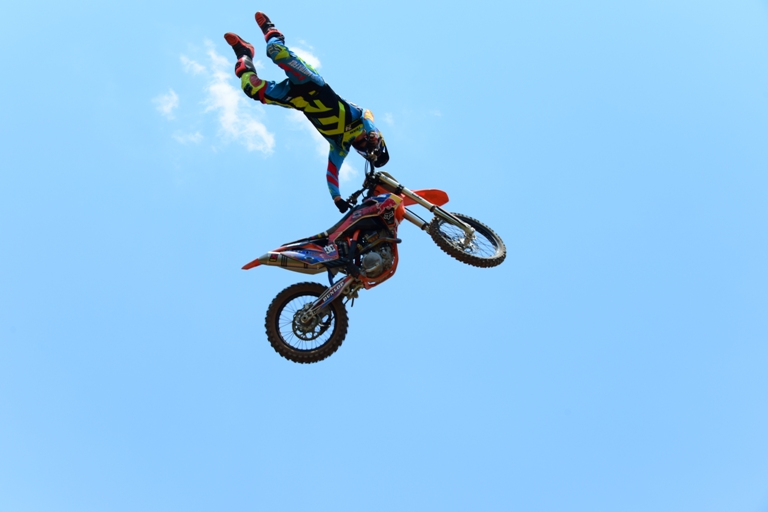 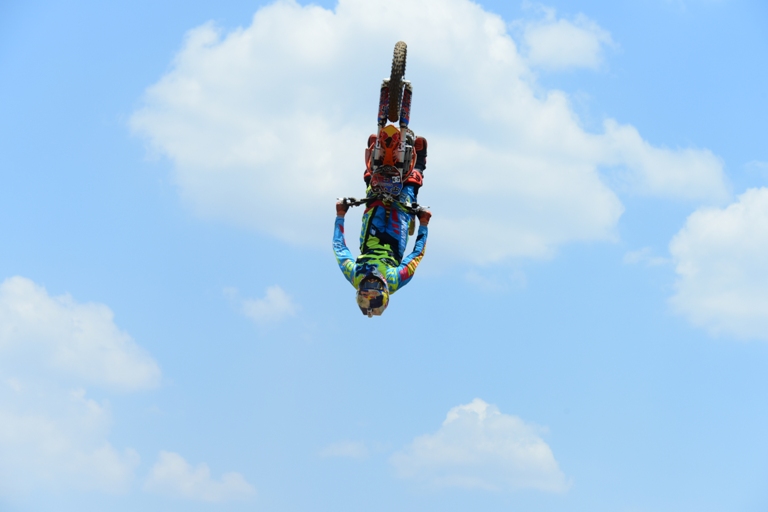 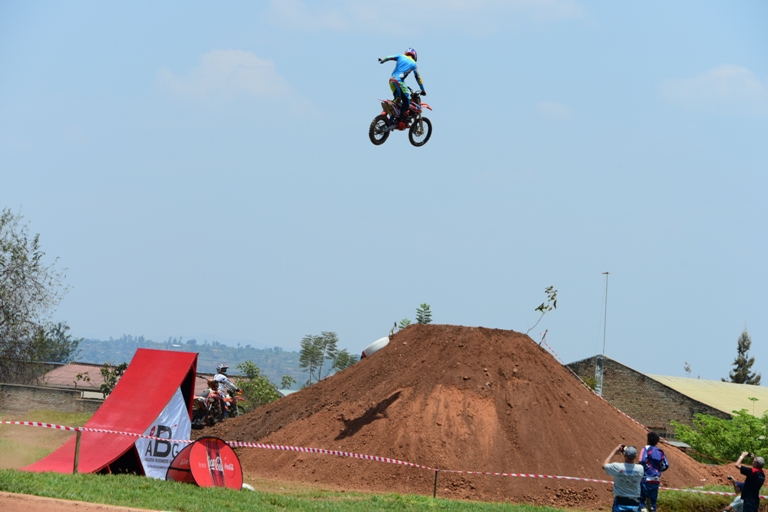 HANDBALL : CARRE D’AS 2016Irushanwa risoza umwaka w’imikino muri handaball rihuza amakipe yafashe imyanya 4 ya mbere muri championnat ryabaye kuwa 15.10.2016 POLICE 35 - 18 NYAKABANDAAPR 35 - 25 ES KIGOMAUMUKINO WA NYUMAPOLICE 41 - 36 APRPOLICE yatwaye igikombe cya championnat n’icya carré d’as 2016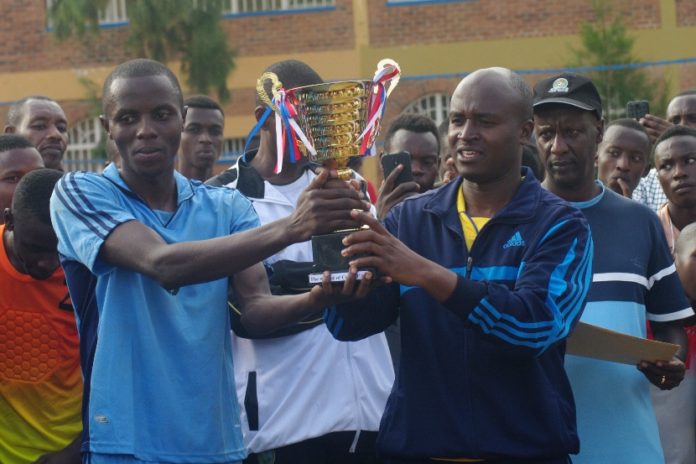 VOLLEYBALL : 2016 WOMEN’S U23 AFRICAN NATIONS CHAMPIONSHIP 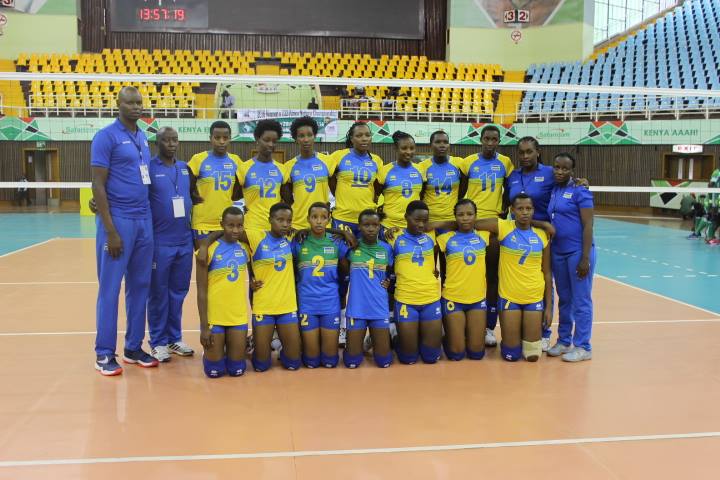 Ikipe y’igihugu ya volleyball y’abakobwa batarengeje imyaka 23 yari i Nairobi muri Kenya kuva kuwa 23.10.2016 kugeza kuwa 28.10.2016, mu irushanwa ry’igikombe cy’Afrika ryahuje amakipe y’ibihugu 5:  Kenya, Egypte, Botswana, Rwanda, SenegalIMIKINO Y’IKIPE Y’U RWANDA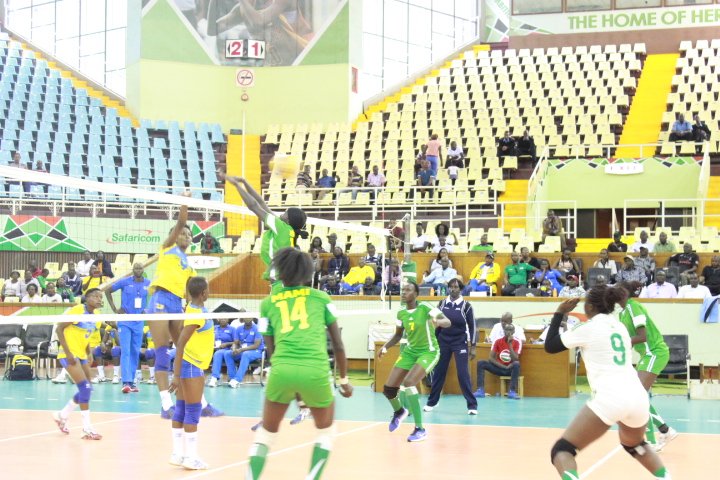 RWANDA 3 - 1 SENEGALRWANDA 0 – 3 EGYPTERWANDA 3 – 0 BOTSWANARWANDA 1 – 3 KENYA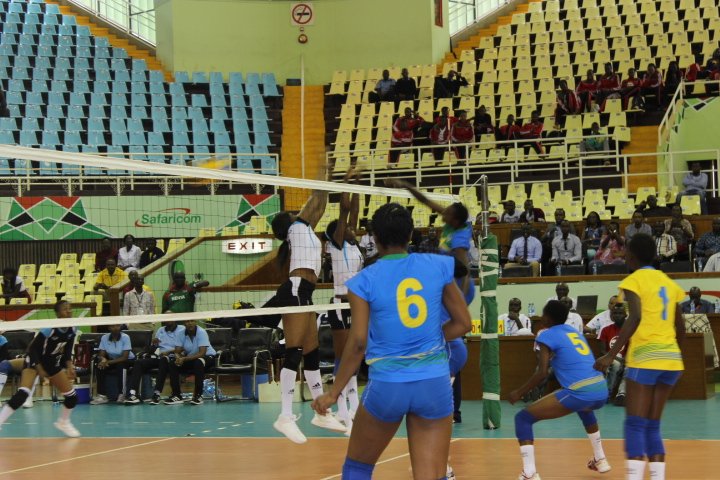 UKO AMAKIPE YASOJE AKURIKIRANA1.EGYPTE2.KENYA3.RWANDA4.BOTSWANA5.SENEGALHANDBALL : CHAMPIONNAT D’AFRIQUE DES CLUBS CHAMPIONS 2016Ikipe ya POLICE HBC yahagarariye u Rwanda mu irushanwa ryabereye Ouagadougou muri Burkina Faso kuva kuwa 21.10.2016 kugeza kuwa 30.10.2016. Mu mikino y’ijonjora mu matsinda POLICE yari hamwe na  AL AHLY (EGYPTE), ESPERANCE DE TUNIS (TUNISIE), MINUH (CAMEROUN), CAIMAN (CONGO BRAZZA)UKO IMIKINO YA POLICE YAGENZEPOLICE (RWANDA) 20 – 43 AL AHLY (EGYPTE)POLICE (RWANDA) 33 - 36 CAIMAN (CONGO BRAZZAVILLE)POLICE (RWANDA) 24 - 44 MINUH (CAMEROUN)POLICE (RWANDA) 12 - 40 ESPERANCE DE TUNIS (TUNISIE)GUKINIRA IMYANYA YA 9 – 11POLICE (RWANDA) 32 – 34 AS DOUANES (BURKINA FASO)POLICE (RWANDA) 17 – 33 RED STAR (COTE D’IVOIRE)POLICE yasoje ku mwanya wa 11 mu makipe 11WOMEN FOOTBALL LEAGUE 2016Championnat y’amakipe y’abagore yasojwe n’umukino wabaye kuwa 23.10.2016 RAMBURA 0 – 2 AS KIGALI AS KIGALI WFC yatwaye igikombe cya championnat 2016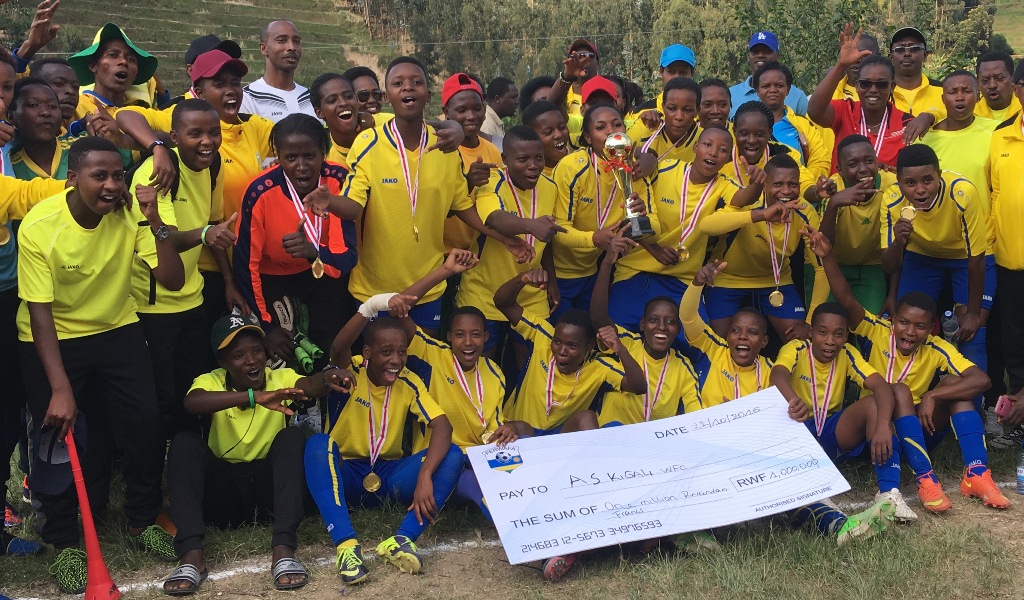 AS KIGALI WFCKARATE : 23rd WORLD KARATE CHAMPIONSHIP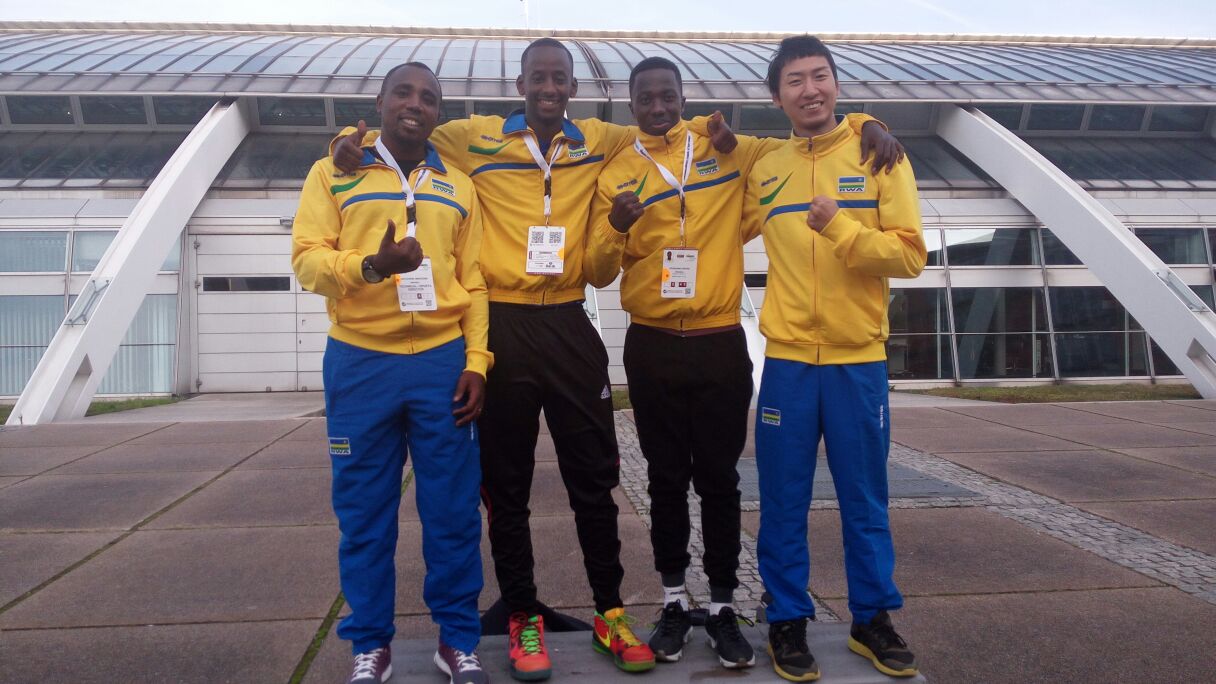 Muri championnat y’isi y’umukino wa karate yabereye i Linz muri Autriche kuva kuwa 25.10.2016 kugeza kuwa 30.10.2016 u Rwanda rwahagariwe n’abakinnyi 2 :NGARAMBE VANILY : male kumite - 75 kgNTUNGANE ESPOIR : male kumite - 69 kgNGARAMBE VANILY yagarukiye muri round ya kabiri akuwemo na ASIBARI ALIASGHAR wo muri IranNGARAMBE VANILY (uwambaye kimono)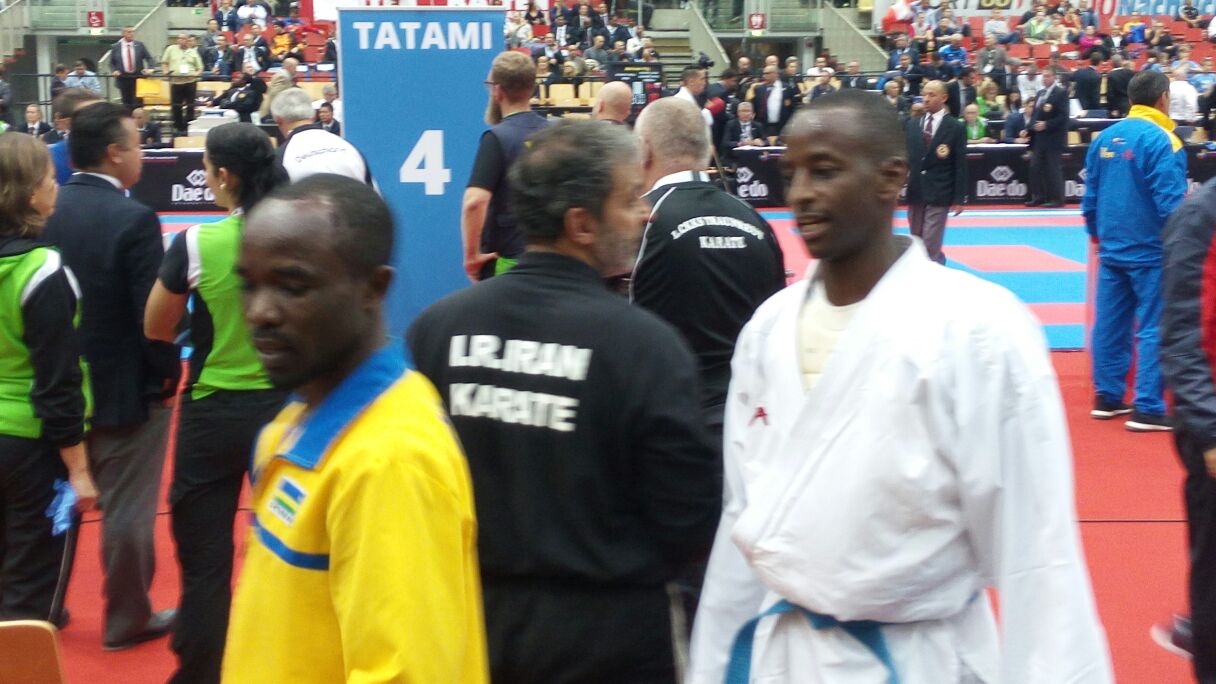 NTUNGANE ESPOIR yagarukiye muri round ya mbere akuwemo na RAMIREZ GUTIERREZ wo muri ColombieCNOSR - SO : SPORT SCOLAIRE - FN - JOURNALISTES DES SPORTS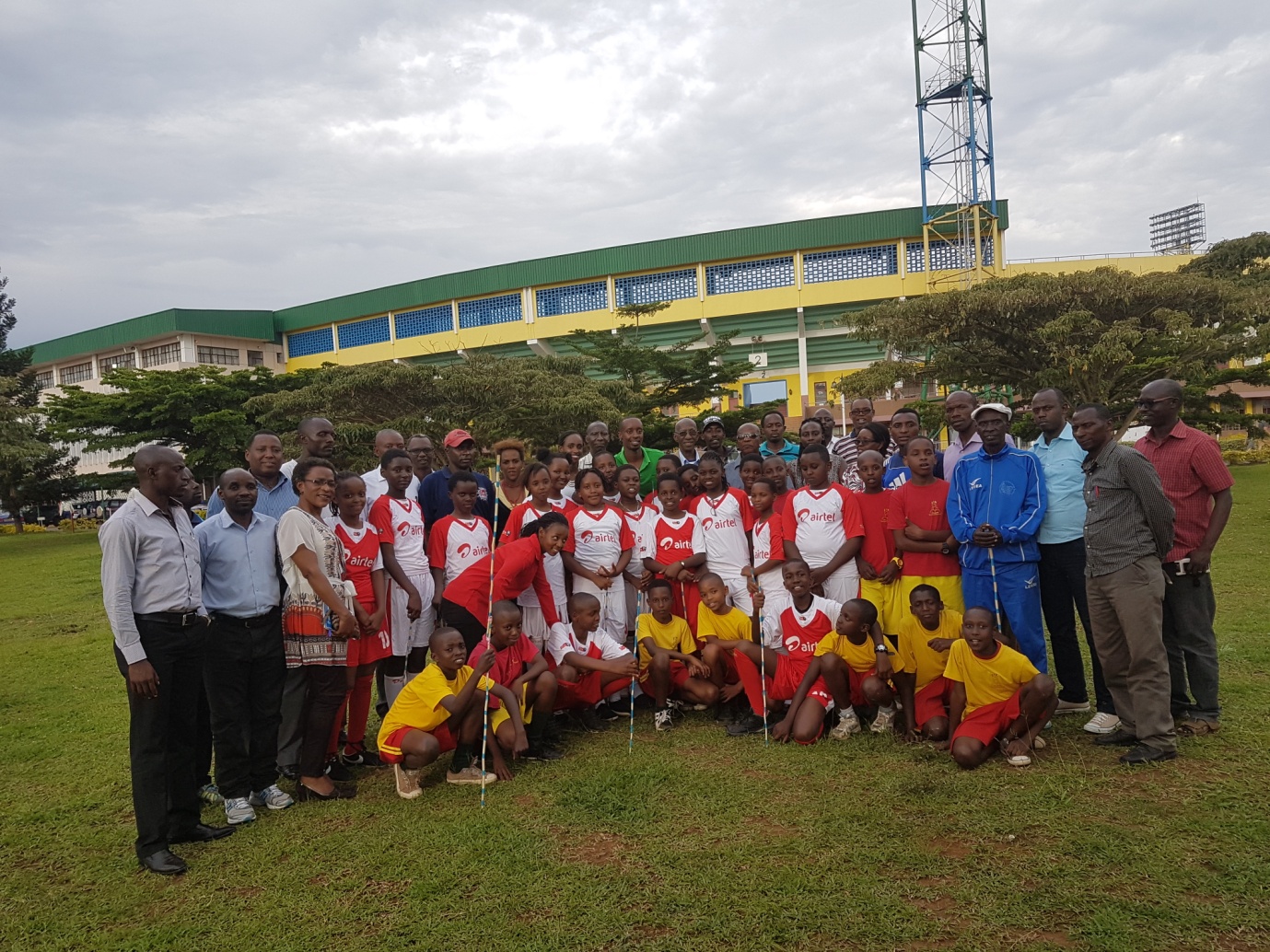 Abahagarariye sport scolaire hirya no hirya mu gihugu, amashyirahamwe y’imikino n’abanyamakuru b’imikino bahawe amahugurwa ku mateka ya Jeux Olympiques no kuri Valeurs Olympiques, yabereye i Kigali kuva kuwa 31.10.2016 kugeza kuwa 04.11.2016.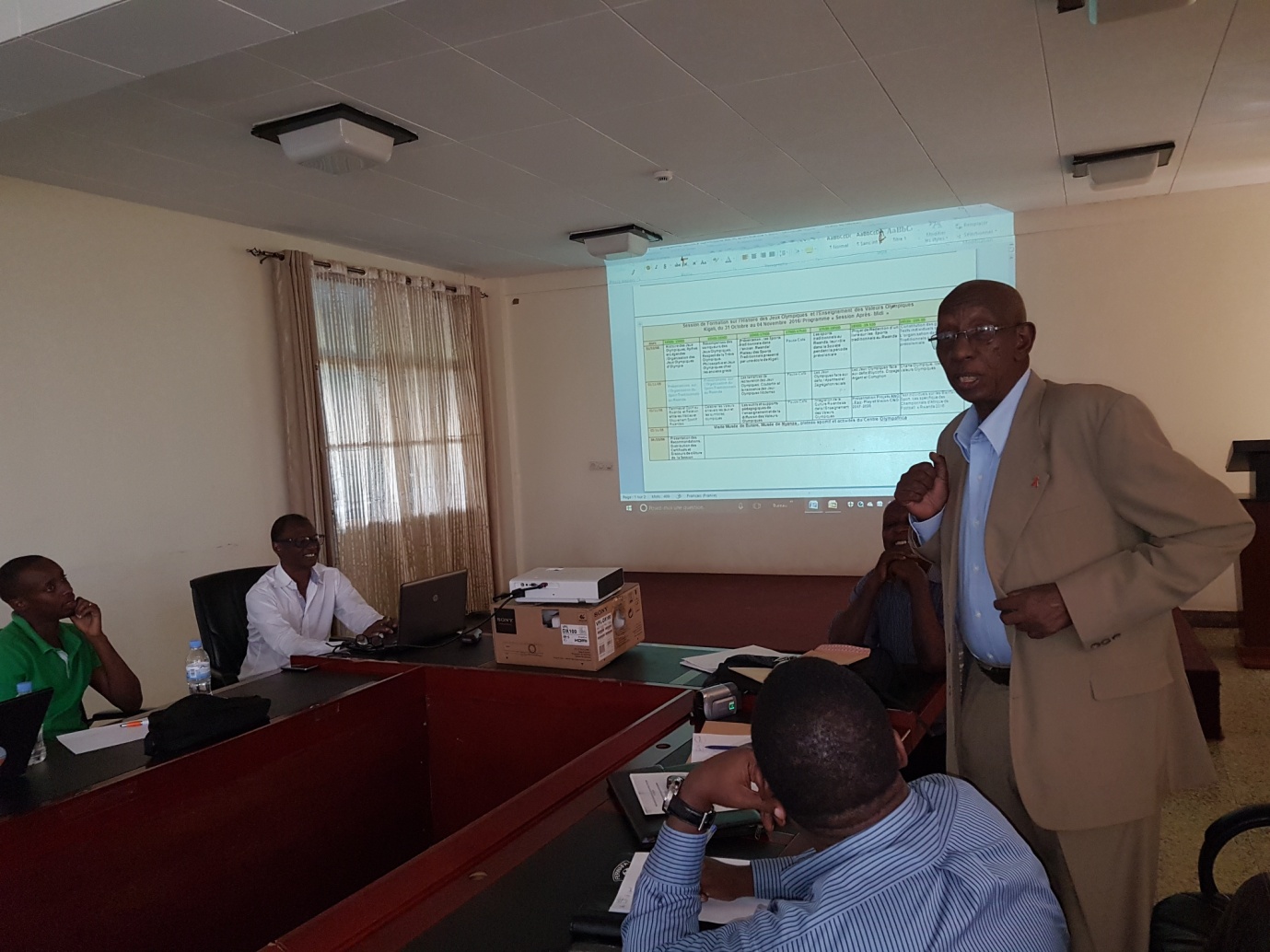 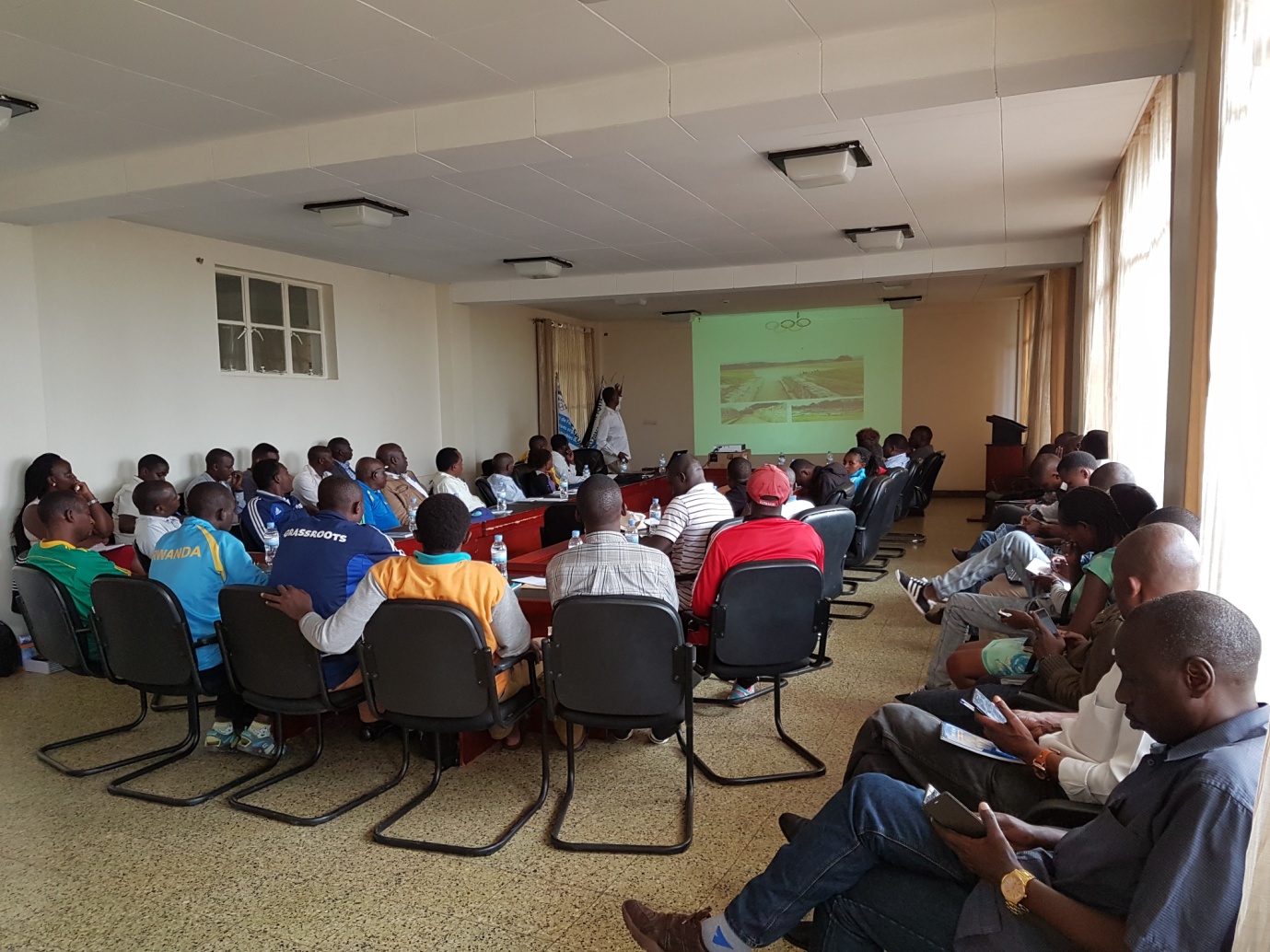 Amahugurwa yayobowe na HARERIMANA Tharcisse, impuguke yoherejewe na Solidarité Olympique yibanze no mateka, uburere, agaciro k’umuco n’imikino gakondo by’u Rwanda.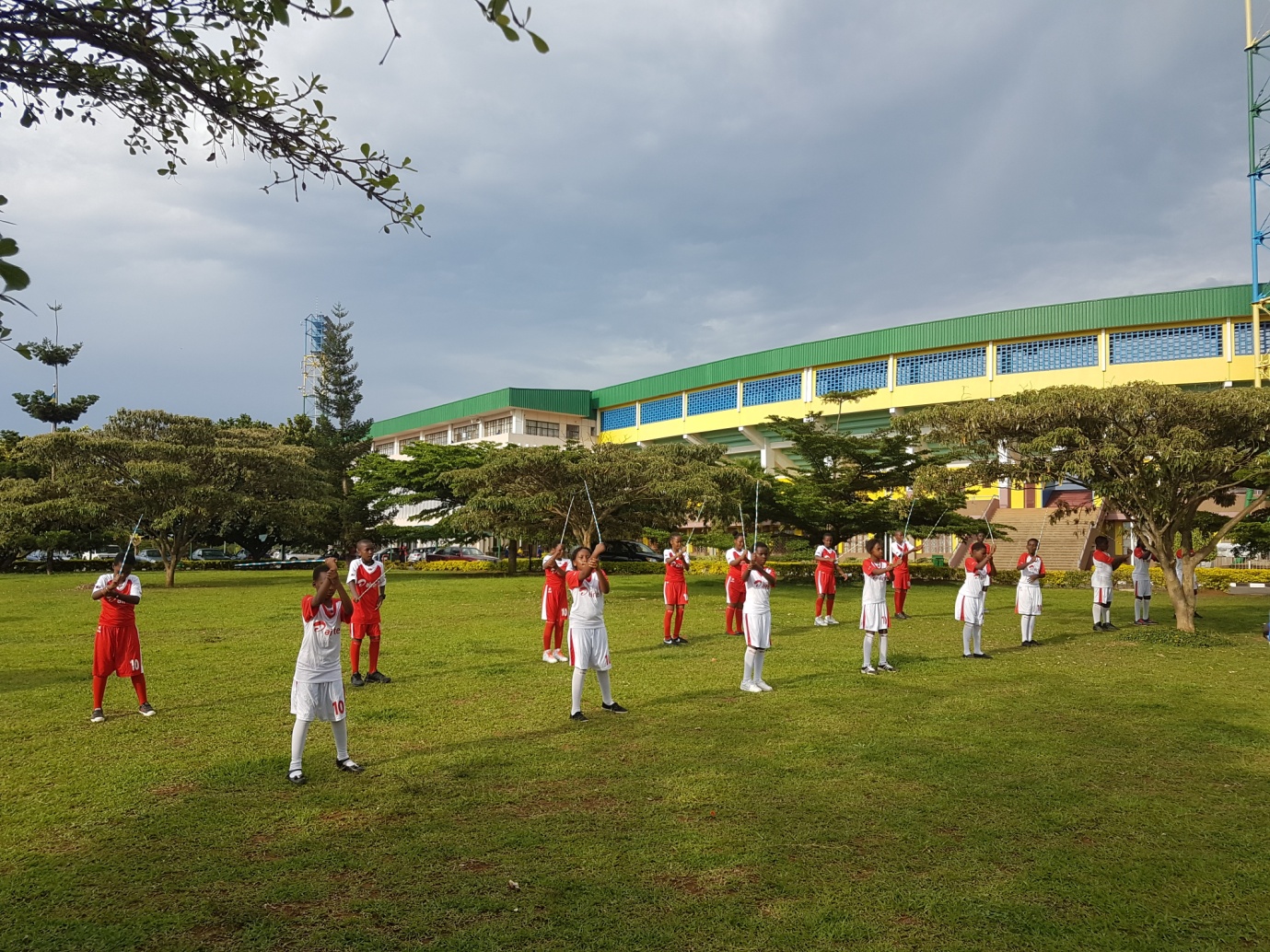 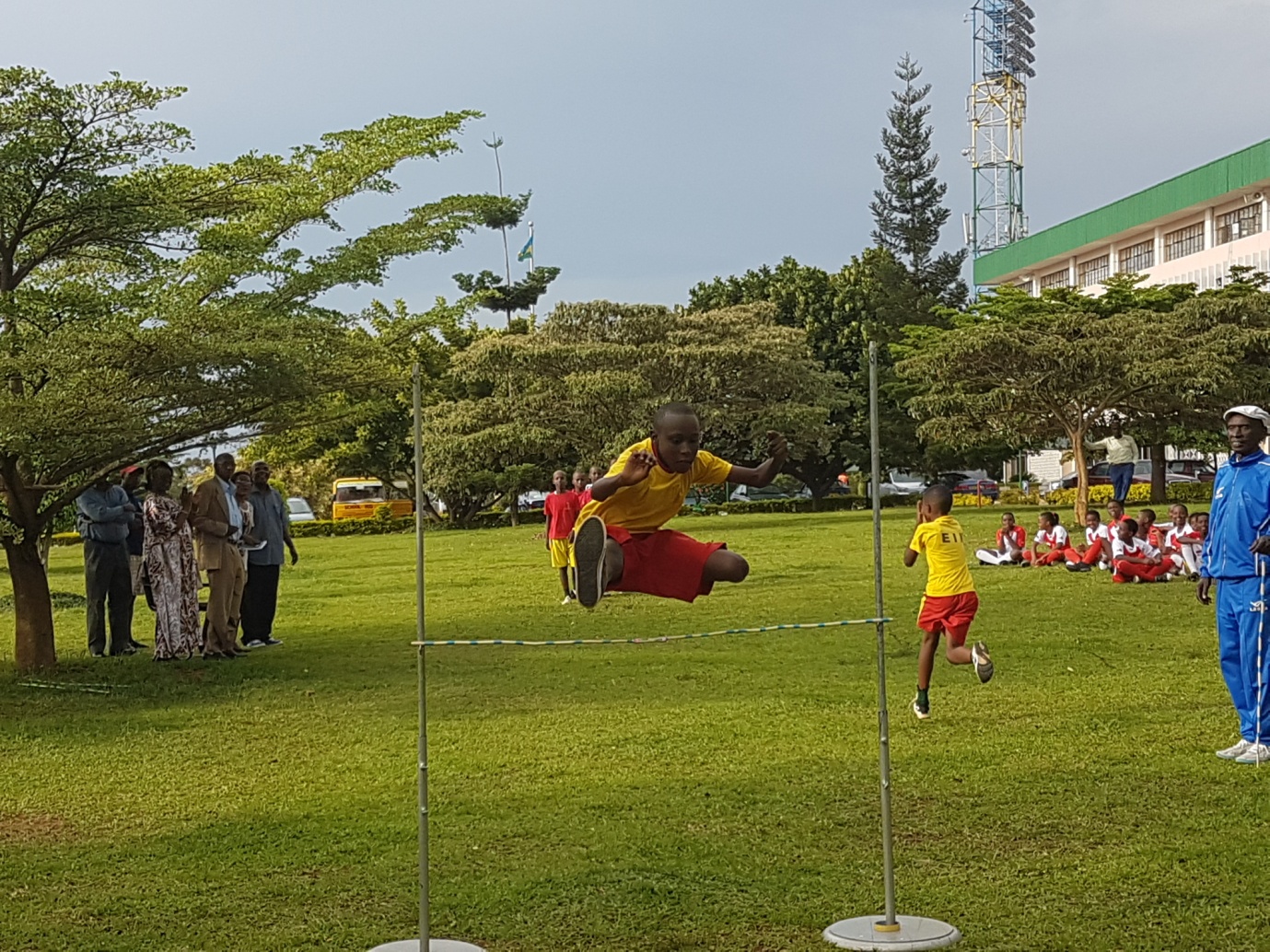 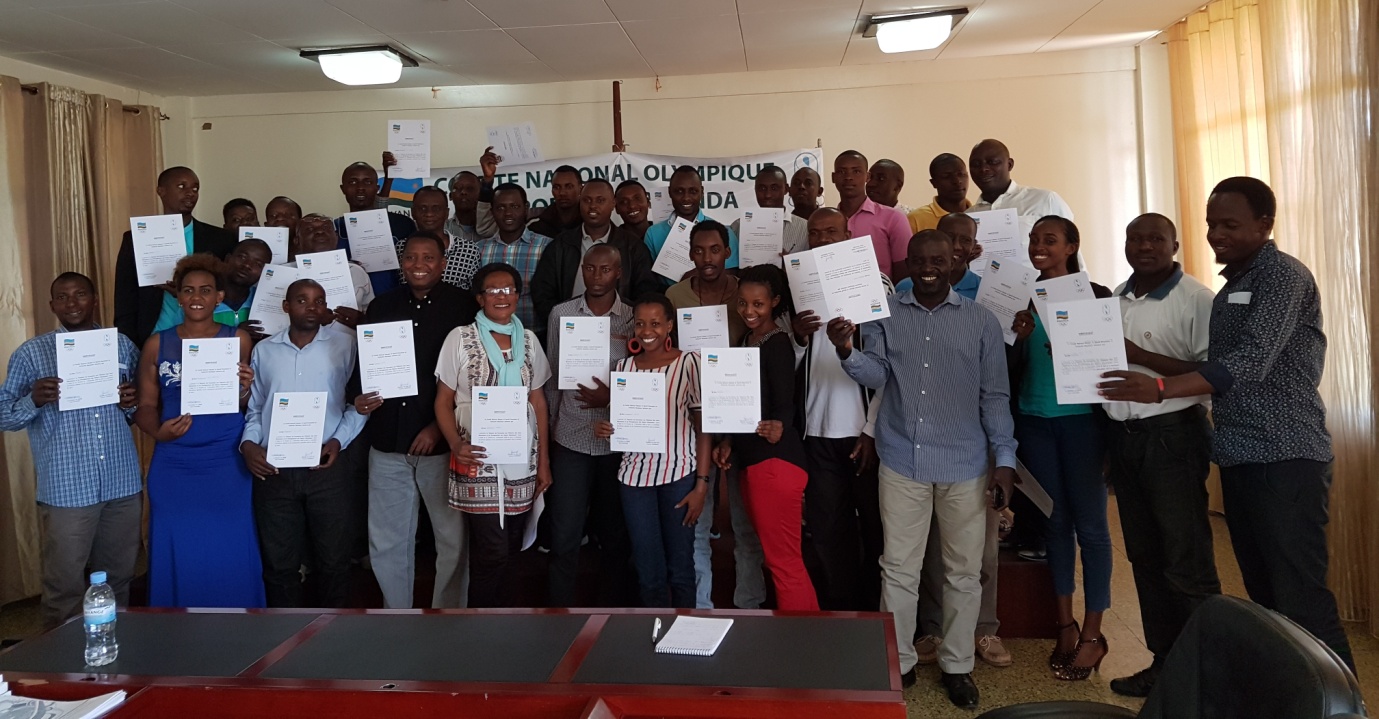 SPORTS POUR HANDICAPESNATIONAL PARALYMPIC  COMMITTEE - RWANDA (NPC)kuwa 01.11.2016 yizihije isabukuru y’imyaka 15 imaze ishinzwe.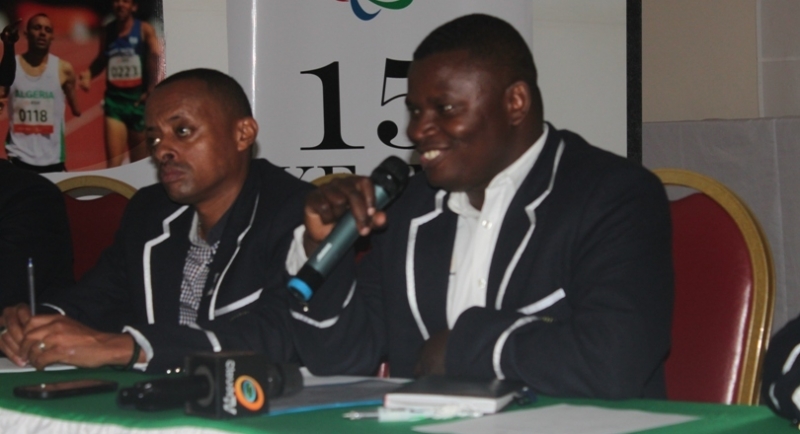 CIO - CNOSR: IOC AWARDS 2016 WOMEN SPORT TROPHIES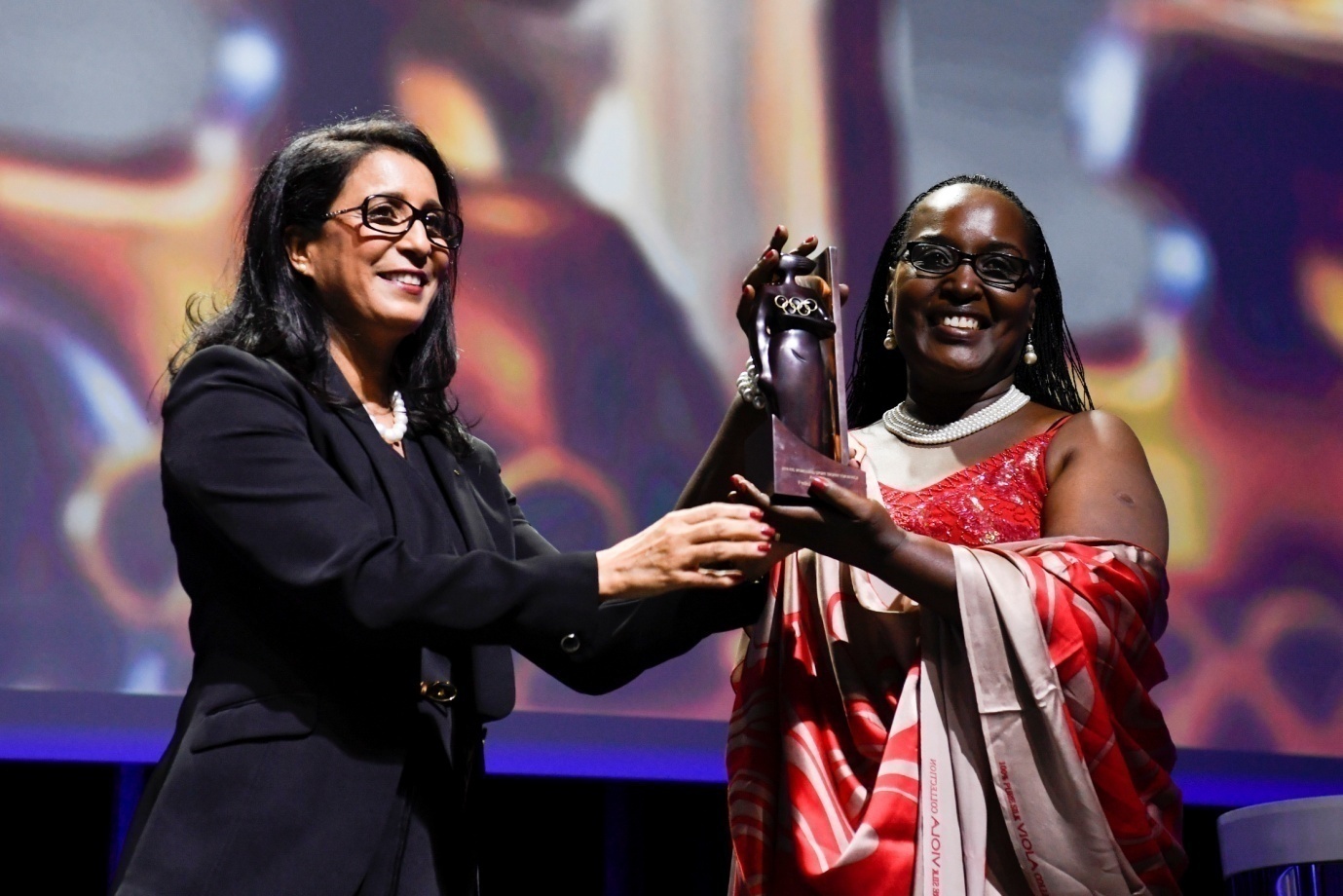 Mme RWEMARIKA FELICITE yashyikirijwe igihembo  “2016 IOC Women and Sport Award winner for Africa” gitangwa na International Olympic Committee (IOC), cyo gushimira abagize ibikorwa by’indashyikirwa mu buringanire n’iterambere rya siporo y’abagore ku migabane yabo no ku isi.Uwo muhango wabereye i Lausanne muri Suisse ku cyicaro cya IOC kuwa 07.11.2016.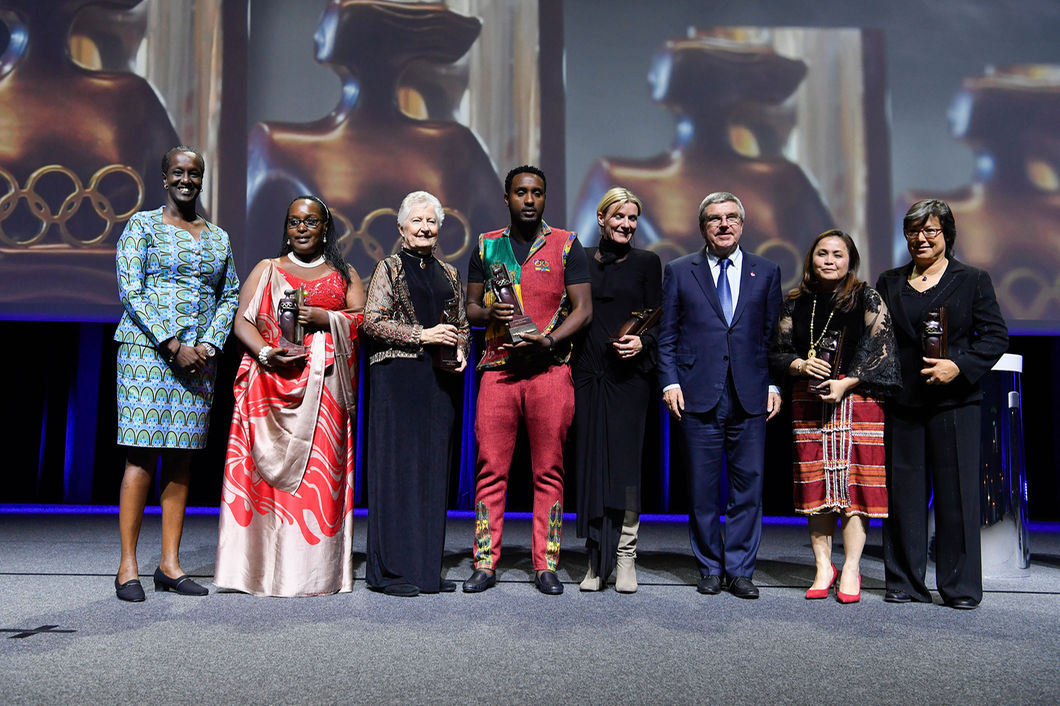 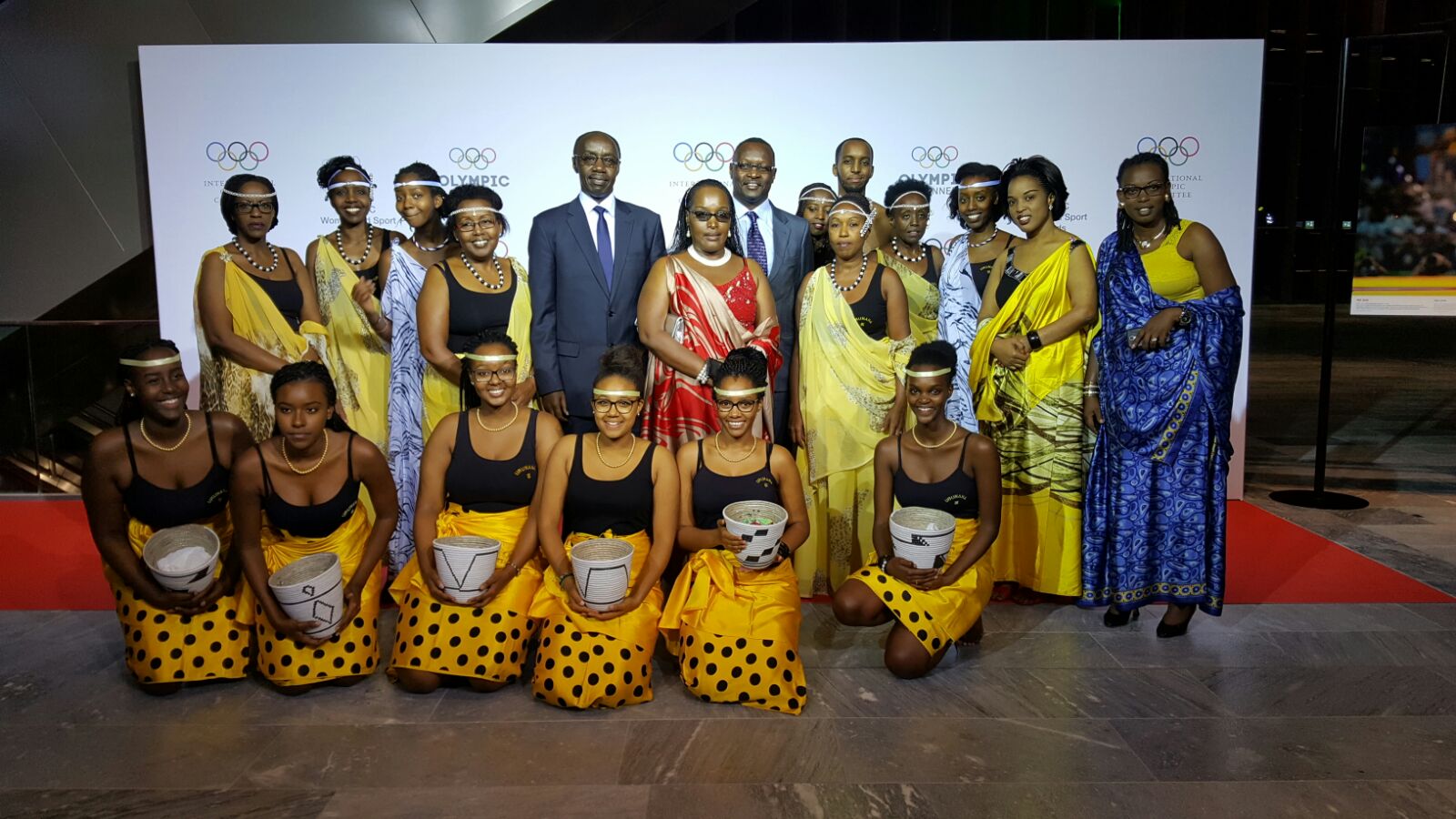 BASKETBALL : INTEKO RUSANGE FERWABA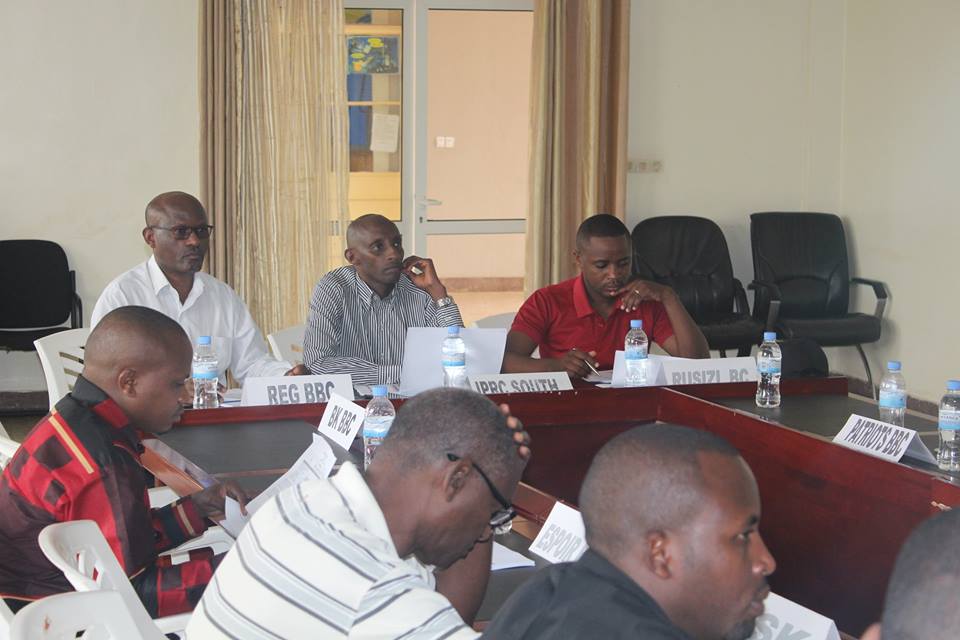 Kuwa 06.11.2016 hateranye inama y’inteko rusange isanzwe y’ishyirahamwe ry’umukino wa basketball FERWABA yabereye i Kigali. Imwe mu myanzuro yayifatiwemo :Buri mukinnyi agomba kugirana amasezerano “contrat” yanditse n’ikipe yeBuri kipe senior igomba kugira junior yayo, nazo zigakina championnat muri format yazo izagenwaHemejwe italiki y’itangira rya championnat 2016 - 2017 kuwa 25.11.2017Hemejwe n’igihe cy’amatora y’ubuyobozi bwa FERWABA  mu kwezi kw’Ukoboza 2016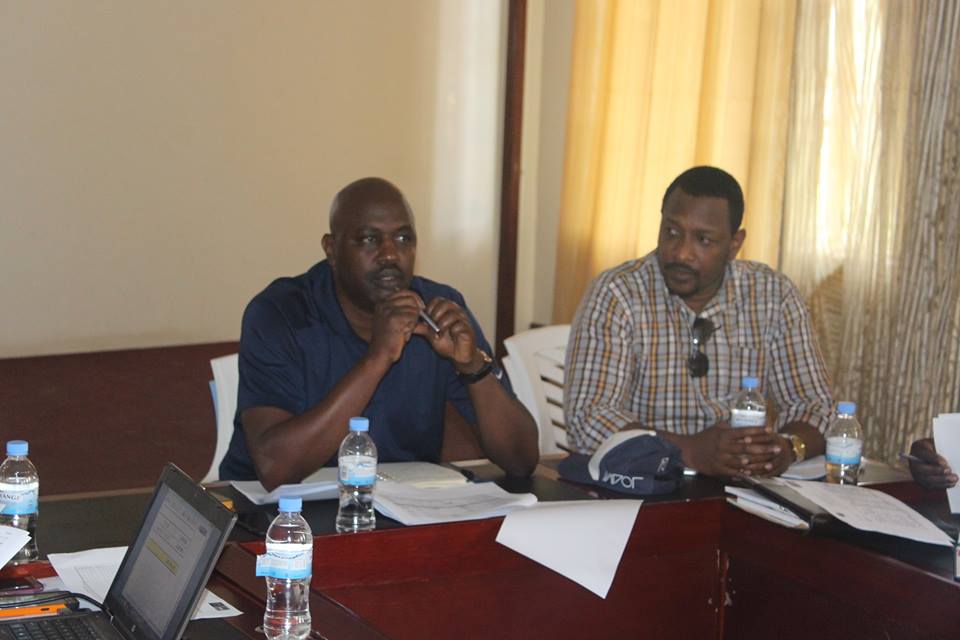 VOLLEYBALL : INTEKO RUSANGE FRVB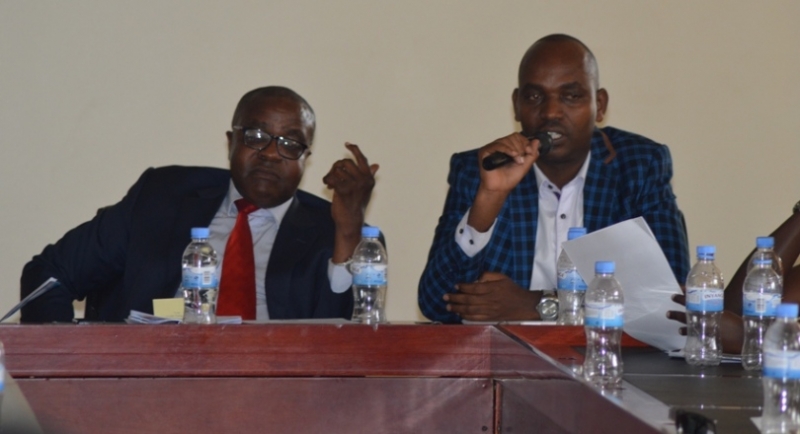 Inama y’inteko rusange idasanzwe y’ishyirahamwe ry’umukino wa volleyball (FRVB) yateraniye I Kigali kuwa 12.11.2016. Mu by’ingenzi byemejwe n’iyo nama y’inteko rusange harimo :Itangira rya championnat 2016 - 2017 taliki ya 17.12.2016 Hakiriwe abanyamuryango bashya 5, bemererwa no kuzakina championnat , amakipe 4 y’abagabo arimo 3 azakina muri cyiciro cya mbere: 1.GISAGARA VC2.RWANDA ENERGY GROUP (REG) VC3.UNIVERSITY OF TOURISM, TECHNOLOGY AND BUSINESS STUDIES (UTB) VCN’ikipe imwe izakina mu cyiciro kabiri :IPRC WEST (KARONGI)Ikipe 1 y’abagore izakina mu cyiciro cya kabiri:IPRC NORTH (TUMBA COLLEGE OF TECHNOLOGY)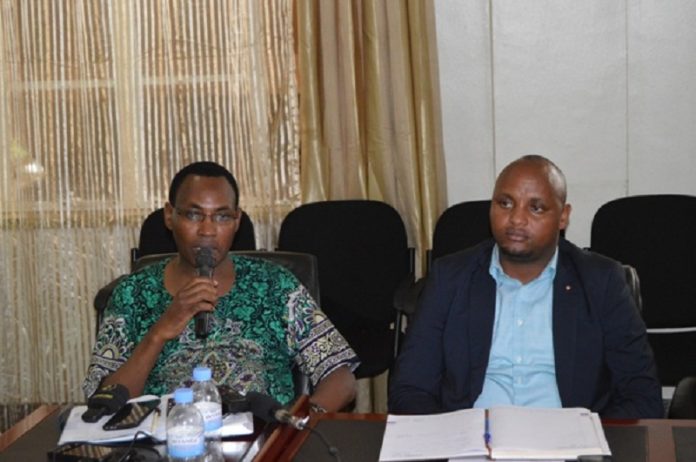 TAEKWONDO : WORLD JUNIOR TAEKWONDO CHAMPIONSHIPMu irushanwa ry’isi ry’umukino wa taekwondo ku bakinnyi b’ingimbi ryabereye i Burnaby muri Canada kuva kuwa 16.11.2016 kugeza kuwa 20.11.2016, u Rwanda rwahagarariwe n’abakinnyi 3 : MUNYAKAZI VINCENT, KAYITARE BENOIT , UMURERWA RAISSA.Bose baviriyemo mu ijonjora rya mbereUhereye ibumoso KAYITARE BENOIT, UMURERWA RAISSA, MUNYAKAZI VINCENT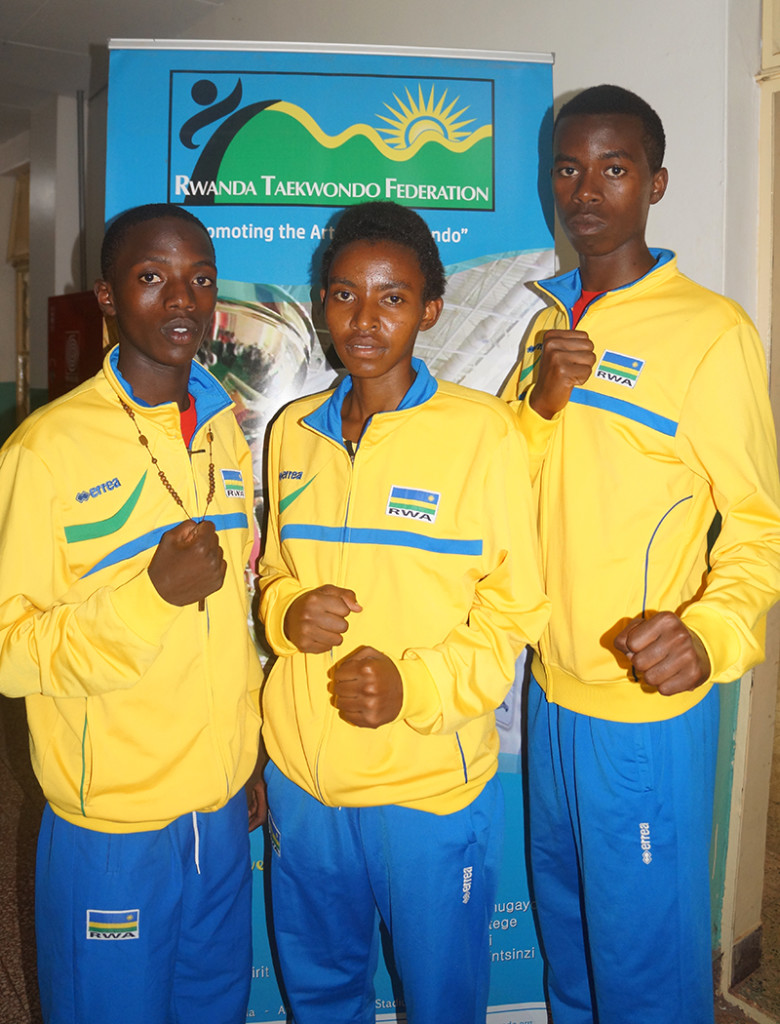 SO - CISéL - CNOSR :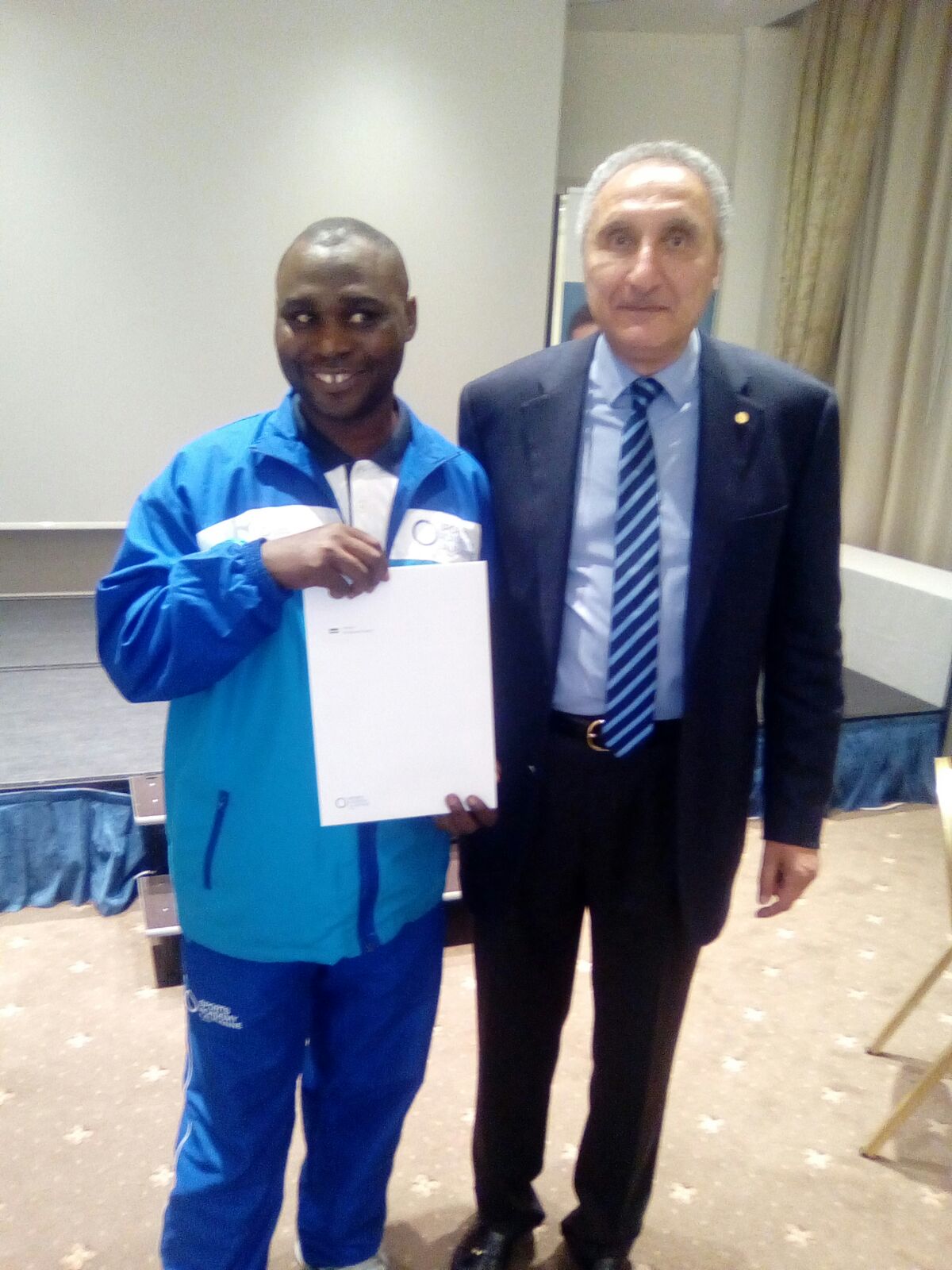 AIP NTABANGANYIMANA Antoine umutoza wa Police Handball Club n’uw’ikipe y’igihugu ya handball, yasoje kandi atsinda amasomo y’ubutoza yo ku rwego rwo hejuru “Cycle International du Sport d’élite (CISéL )” yari arimo i Lausanne muri Suisse kuva taliki 23.09.2016. Ayo masomo atangwa na Sports Academy binyuze muri Solidarité Olympique, yayasoje kuwa 17.11.2016.GOLF : RWANDA OPEN 2016Irushanwa mpuzamahanga ry’umukino wa golf ryarimo abakinnyi barenga 150 batabigize umwuga ryabereye i Kigali kuva kuwa 16.11.2016 kugeza kuwa 19.11.2016. Abatsinze irushanwa :ABAGABOMWENE VICTOR JOSEPH (TANZANIE) ABAGORESHEATAL PHILIPSTENNIS : ITF / EAST AFRICA JUNIOR CIRCUIT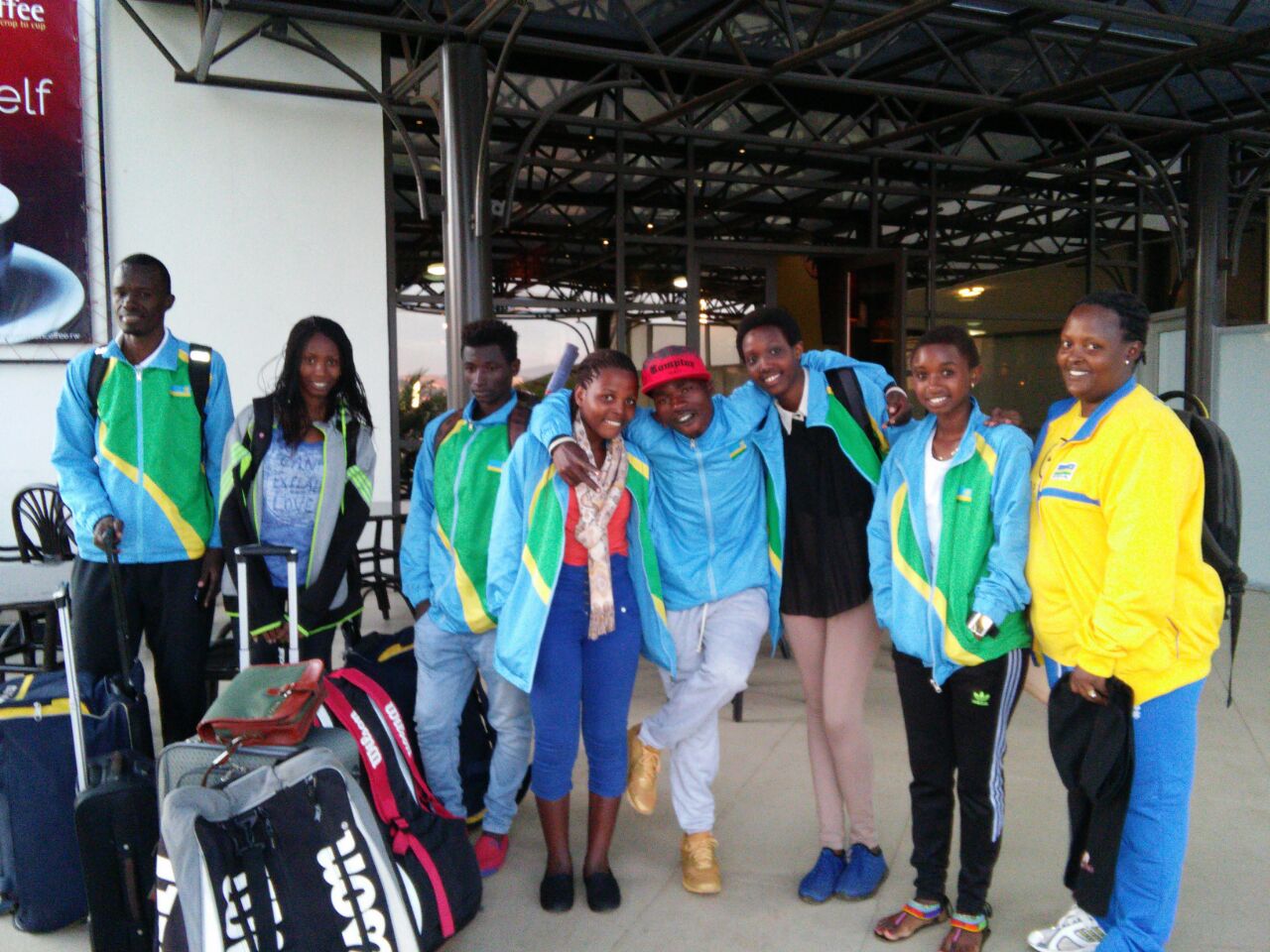 Irushanwa mpuzamahanga rya tennis ku bakinnyi b’ingimbi ryabereye i Nairobi muri Kenya kuva kuwa 21.11.2016 kugeza kuwa 10.12.2016. U Rwanda ruzaba ruhagarariwe n’abakinnyi 7:Abahungu 3 : HABIYAMBERE ERNEST, TUYISHIME FABRICE, NIYIGENA ETIENNEAbakobwa 4 : NIYONSHIMA CLENIA, KWIZERA EVELYNE, MUTUYIMANA CHANTAL, TUYISENGE OLIVENta washoboye kurenga ijonjora rya gatatuHANDBALL : EAST & CENTRAL AFRICA HANDBALL COMPETITION / “ECAHF SENIOR CLUB CHAMPIONSHIP”Mu irushanwa mpuzamahanga rya handball ryabereye i Nairobi muri Kenya kuva kuwa 19.11.2016 kugeza kuwa 26.11.2016 ryahuje amakipe yabaye aya mbere mu bihugu iwayo, u Rwanda rwahagarariwe na POLOCE HBC.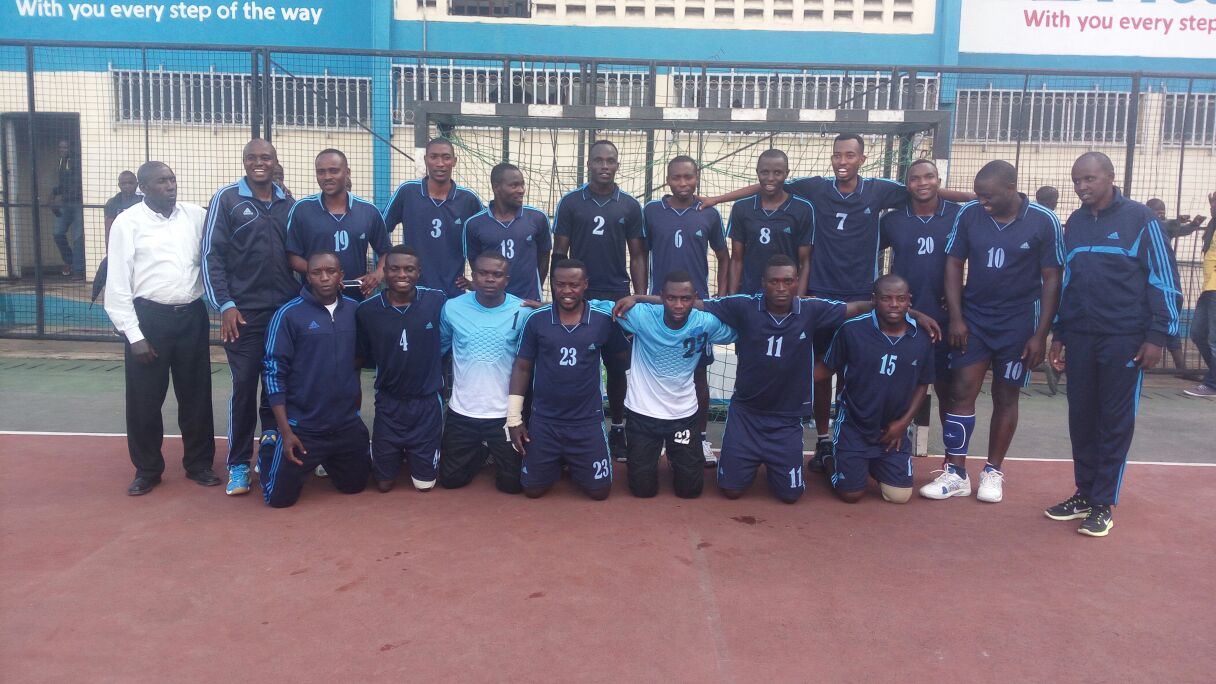 IMIKINO Y’IKIPE YA POLICEPOLICE (RWANDA) 32 – 29 CEREALS (KENYA)POLICE (RWANDA) 40 - 38 BLACK MAMBA (KENYA)POLICE (RWANDA) 41 – 43 KDF (KENYA)Ikipe ya POLICE HBC yasoje ku mwanya wa 2BASKETBALL : YOUNG COACH CLINICS : YOUNG COACHES MODULE 1Amahugurwa yahawe abatoza basketball abana bafite munsi y’imyaka 14, yayobowe n’impuguke BLAISE LOUAMBA BALEKETA woherejwe na FIBA, yabereye I Kigali kuva kuwa 17.11.2016 kugeza kuwa 26.11.2016.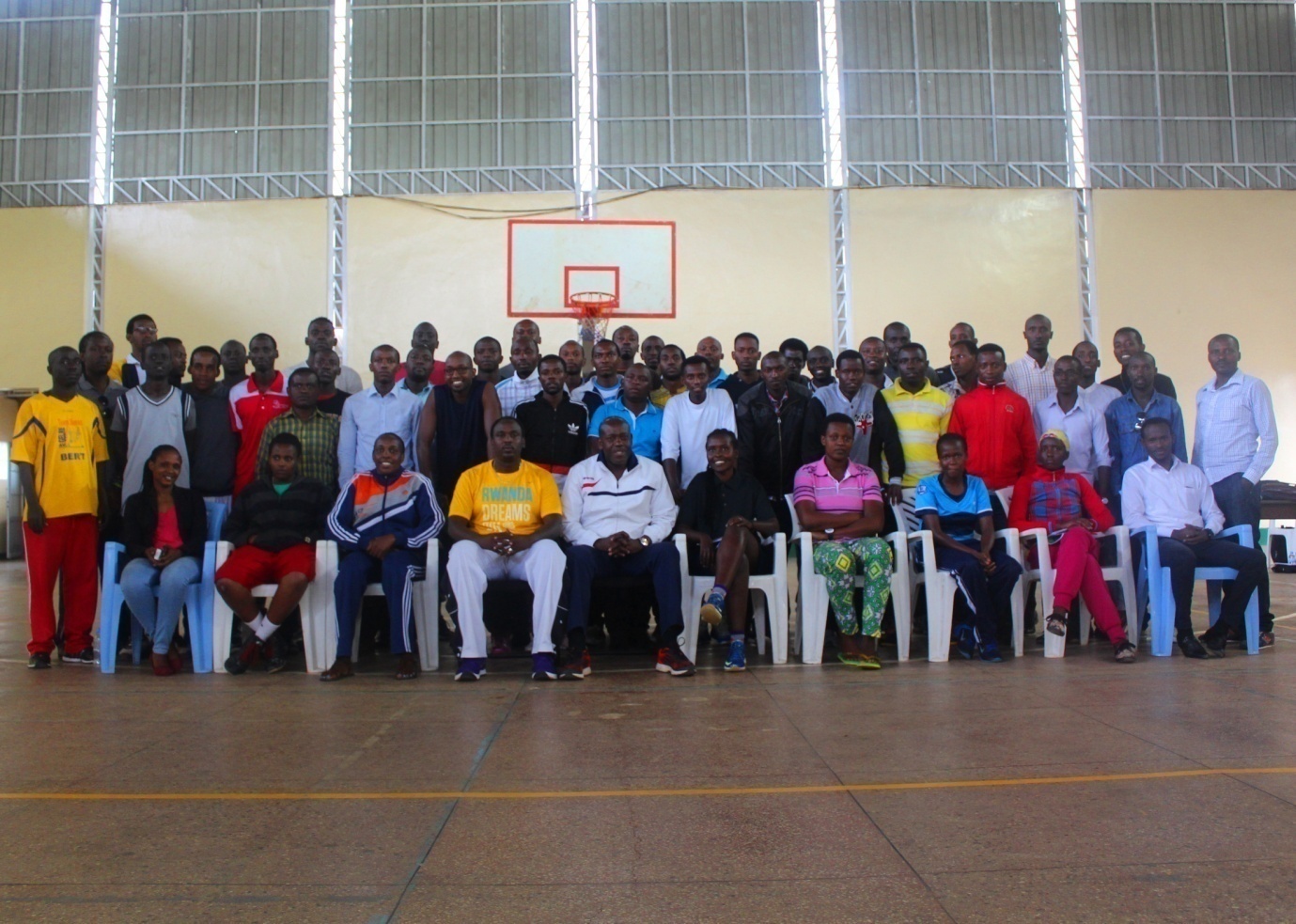 CHESS : JUNIOR CHESS CHAMPIONSHIP 2016Irushanwa ryahuje abana 51 batarengeje imyaka 20 bari mu byiciro bine : U10/U14 /U17 / U20; ryabereye i Kigali kuwa 19.11.2016 no kuwa 20.11.2016.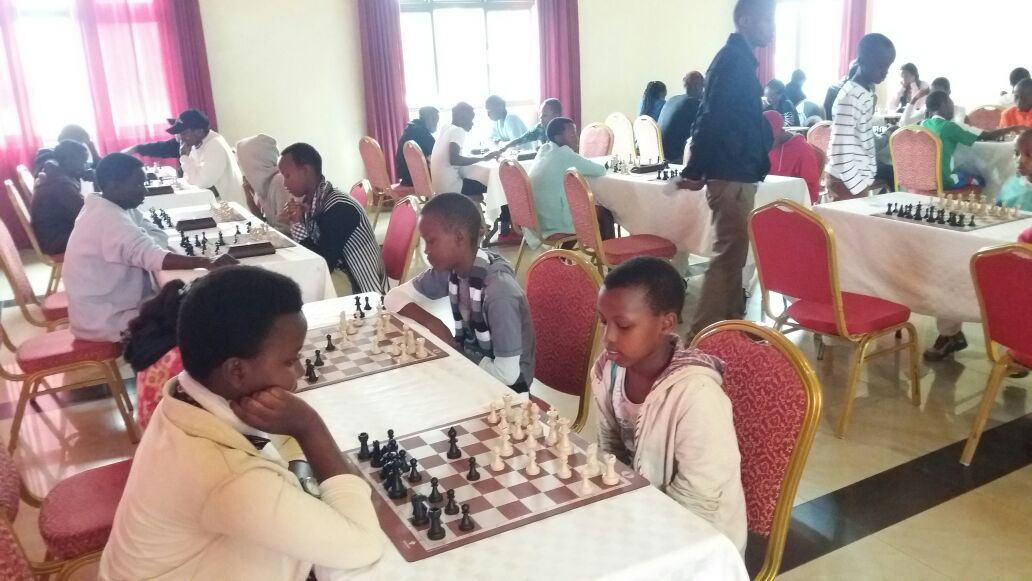 U20 HARIMO ABAKINNYI 8Uko 3 ba mbere bakurikiranye : 1.THOZAMILE CALVIN yagize 5/62.MUHAWENIMANA VANESSA 3/63.JABIRO PAULA ANNETTE 3/6U17 HARIMO ABAKINNYI 16Uko 3 ba mbere bakurikiranye :1.MUNYURANGABO LONGIN 5/62.UWASE SANDRINE 5/63.CYUBAHIRO BEN PATRICK 4.5/6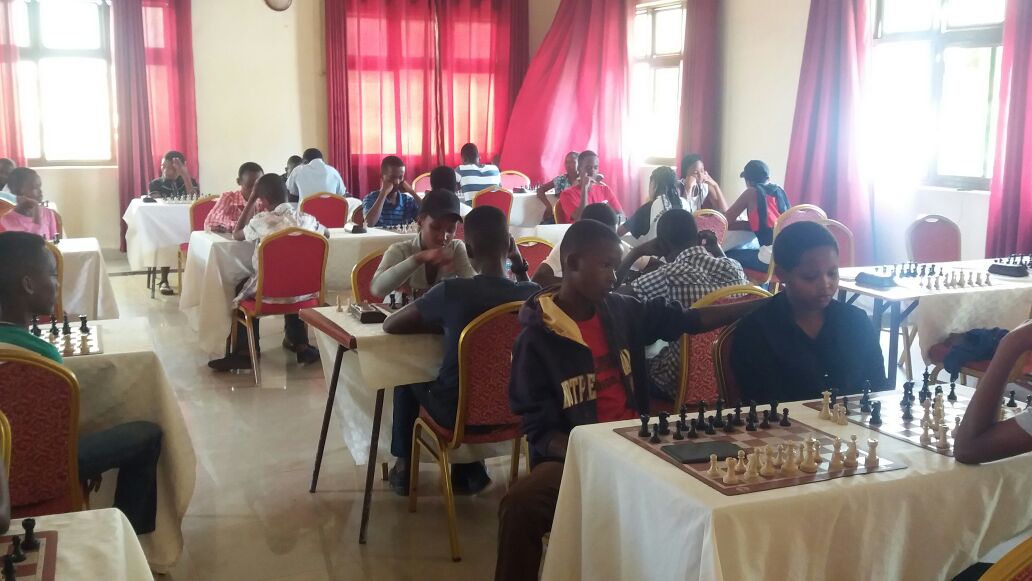 U14 HARIMO ABAKINNYI 11Uko 3 ba mbere bakurikiranye :1.MUCYO IRADUKUNDA GUY 6/62.UWACUNGUWE KEVIN 4.5/63.RUSA GONTRA IGOR 4/6U10 HARIMO ABAKINNYI 16Uko 3 ba mbere bakurikiranye 1.BIKORIMANA BERTIN 5/62.NGWINONDEBE AMANDA 4/63.NYEMINA JORDAN 4/6CYCLISME : TOUR DU RWANDA 2016Irushanwa mpuzamahanga ngarukamwaka ryo gusiganwa ku magare ryabereye mu Rwanda kuva kuwa 13.11.2016 kugeza kuwa 20.11.2016. Ryahuje abakinnyi bari mu makipe 15 yarimo 3 yo mu Rwanda: TEAM RWANDA, CLUB LES AMIS SPORTIFS (RWAMAGANA), CLUB BENEDICTION (RUBAVU) NDAYISENGA VALENS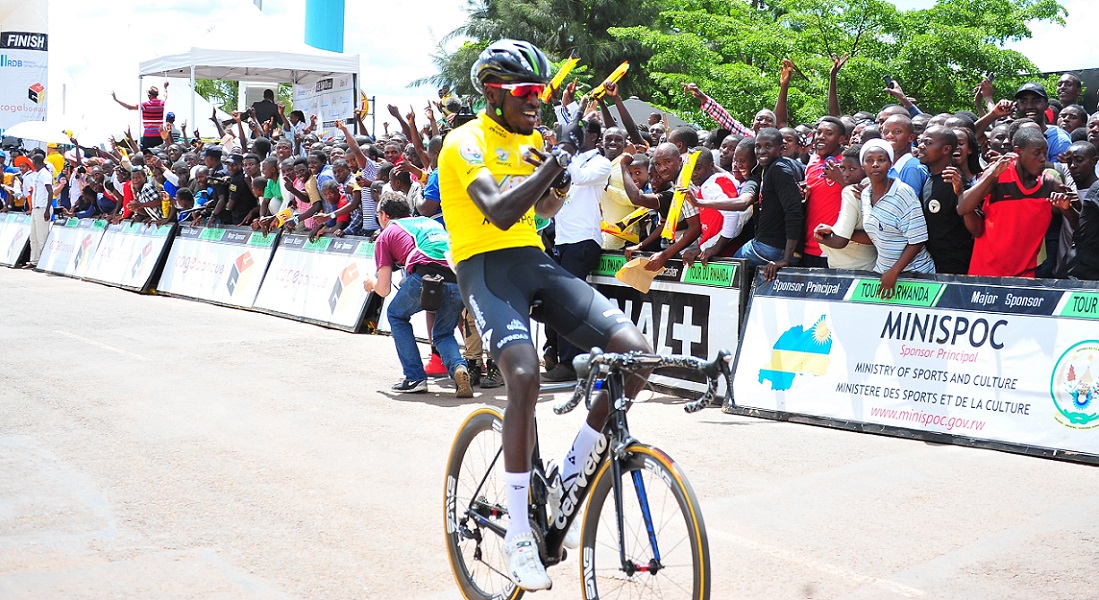 ABAFASHE IMYANYA ITATU YA MBERE :1.NDAYISENGA VALENS (TEAM DIMENSION DATA FOR QHUBEKA / AFRIQUE DU SUD) 2.EYOB METKEL (TEAM DIMENSION DATA FOR QHUBEKA) 3.OKUBAMARIAM TESFOM (ERITREA NATIONAL TEAM) 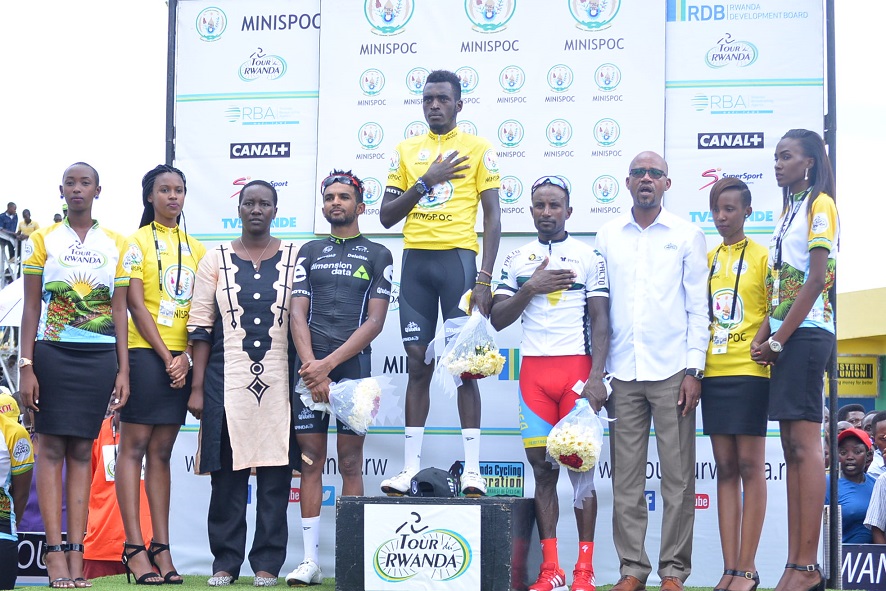 NDAYISENGA VALENS yanahembwe nka :Meilleur jeuneMeilleur africainMeilleur rwandais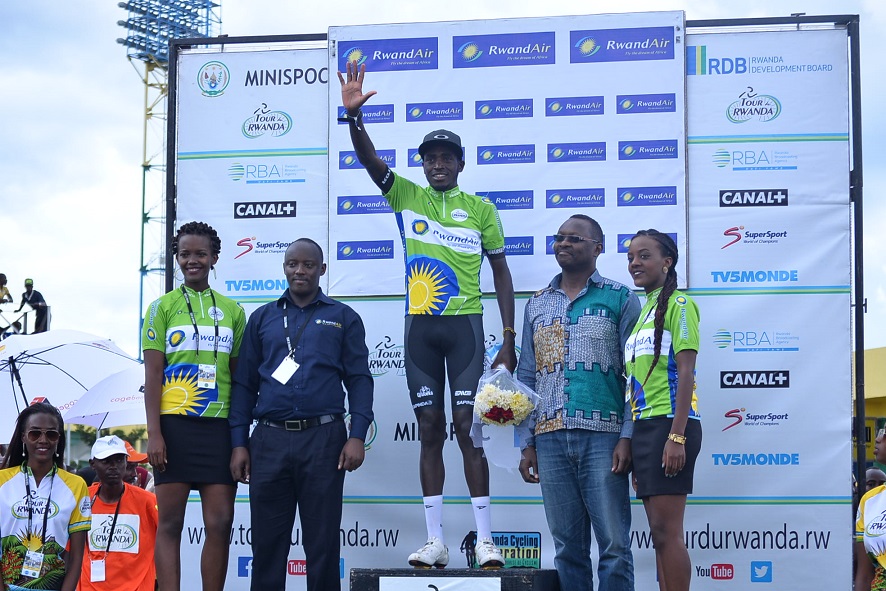 ABAFASHE IMYANYA 3 YA MBERE YA MOUNTAIN CLASSIFICATION / MEILLEUR GRIMPEUR1.MUGISHA SAMUEL (CLUB BENEDICTION / RWANDA)2.GIDAY KIBROM HAILAY (ETHIOPIA NATIONAL TEAM)3.BYUKUSENGE PATRICK (CLUB BENEDICTION)MUGISHA SAMUEL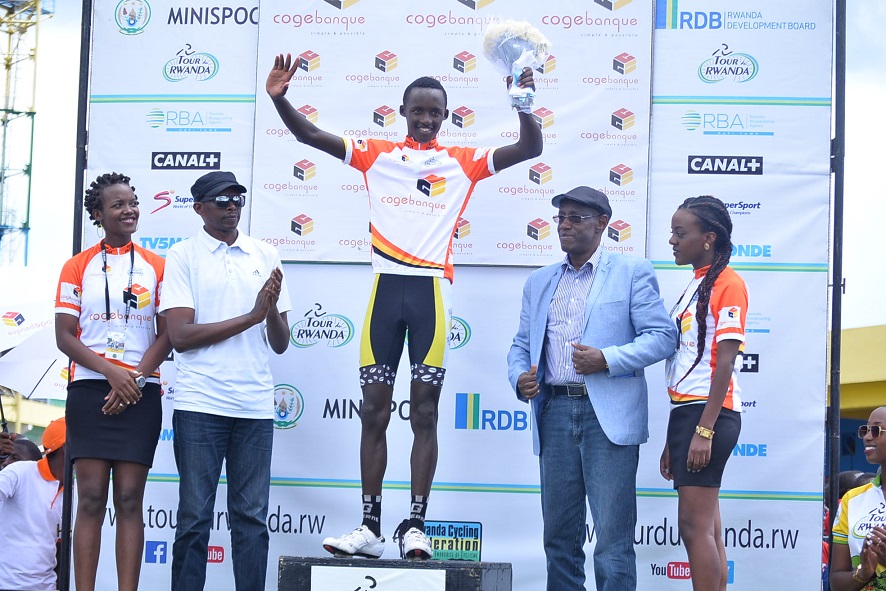 AMAKIPE ATATU YA MBERE :1.TEAM DIMENSION DATA FOR QHUBEKA2.ETHIOPIA NATIONAL TEAM3.TEAM RWANDATEAM DIMENSION DATA FOR QHUBEKA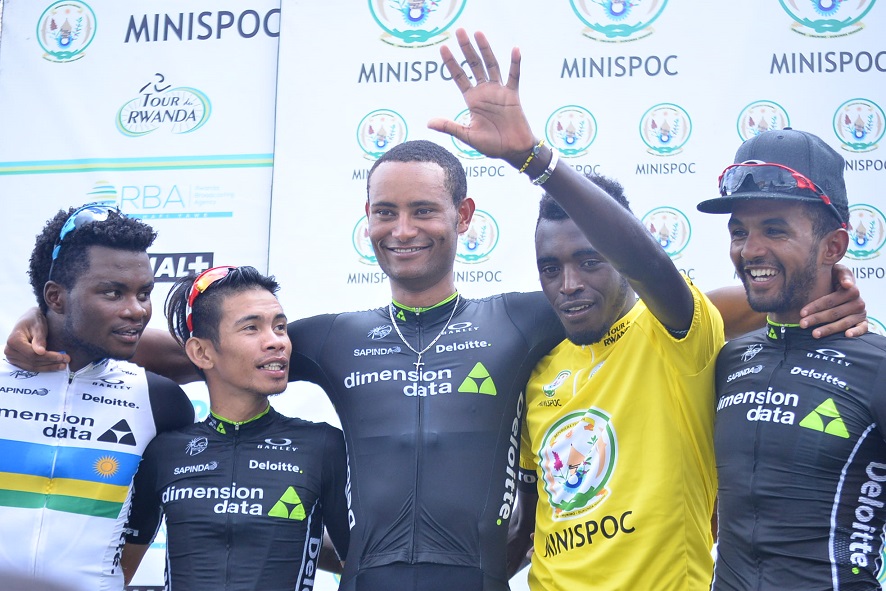 SPORT SCOLAIRE : CAMPS D’ENTRAINEMENT 2016 U15 & U17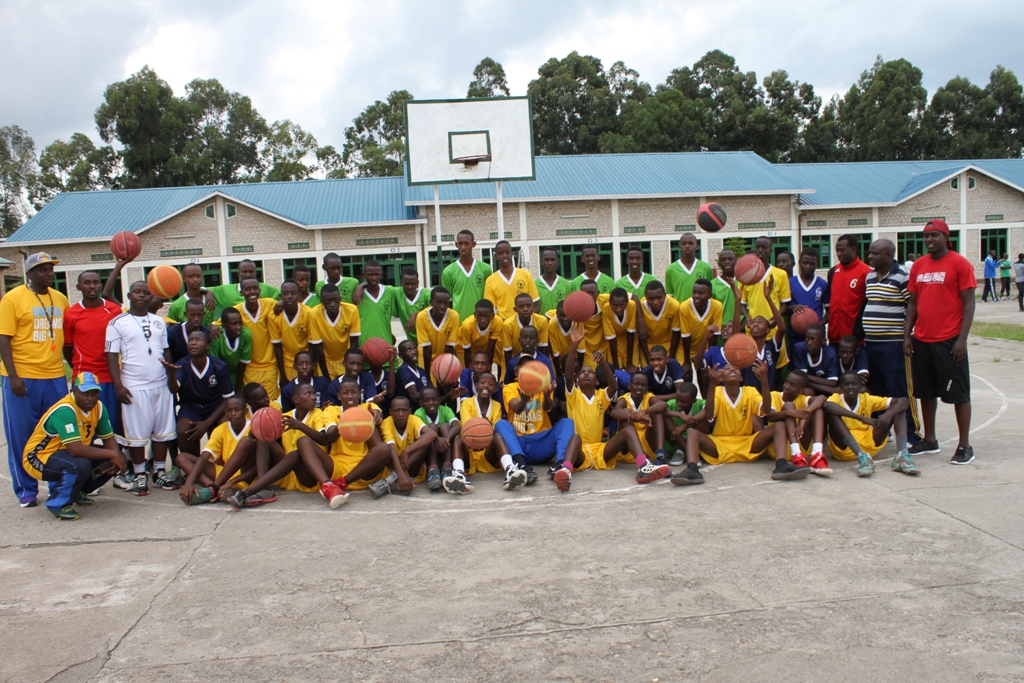 Mu biruhuko byo mu kwezi kwa 11 n’ukwa 12.2016 habaye umwiherero wo gushaka abana bafite impano mu mikino football, volleyball, basketball, handball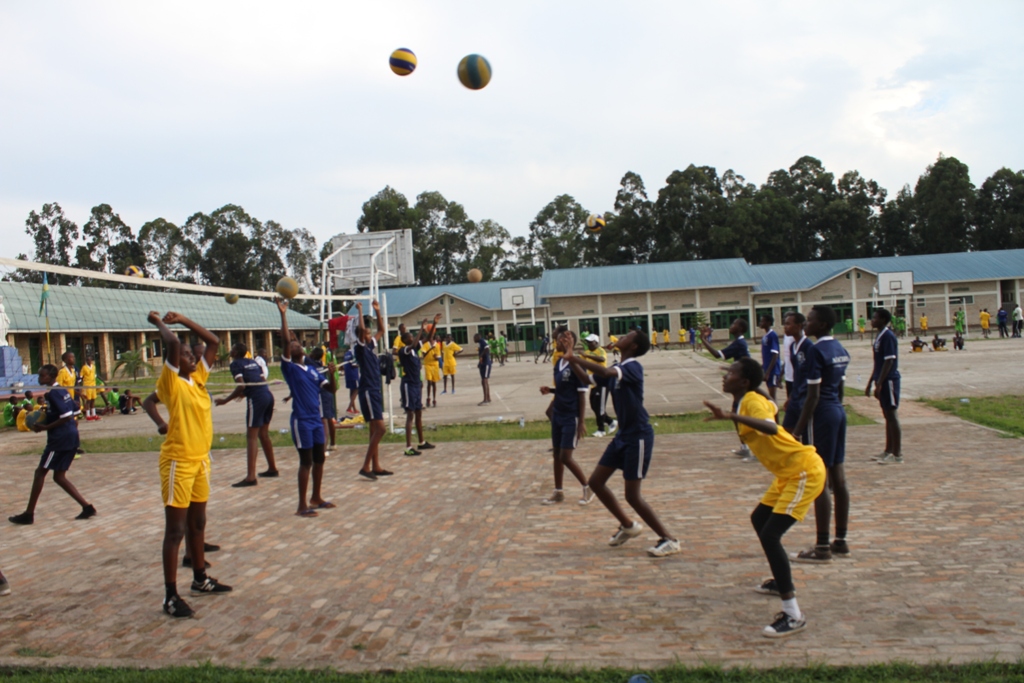 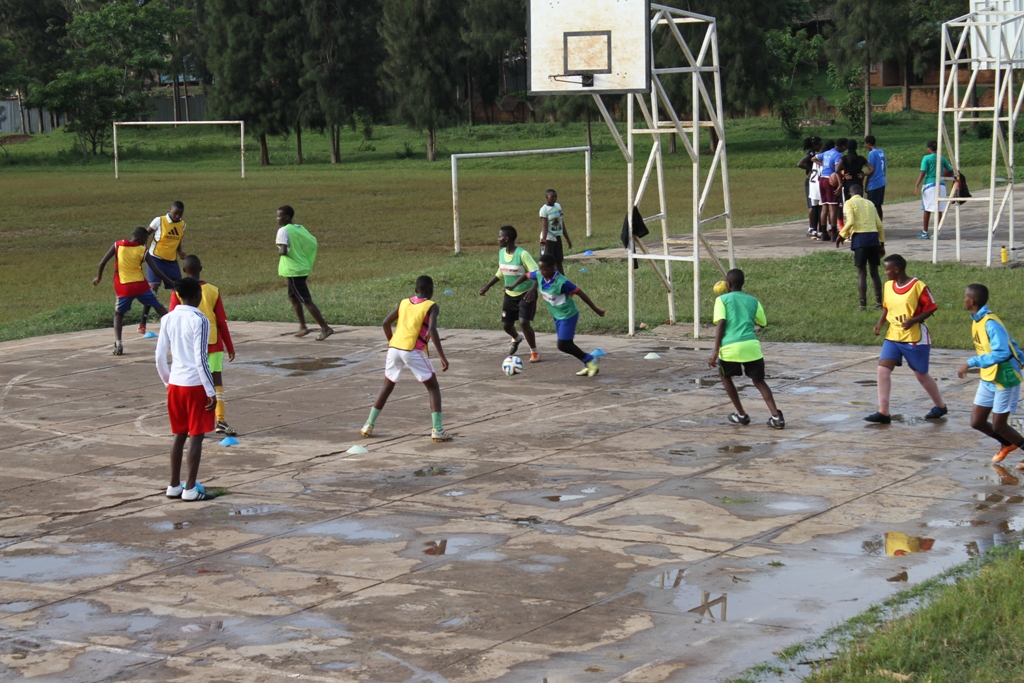 CYCLISME BYEMAYIRE LAMBERT wari visi perezida wa FERWACY akaba n’umuyobozi wa CYCLING CLUB FOR ALL (Huye) yitabye Imana kuwa 28.11.2016.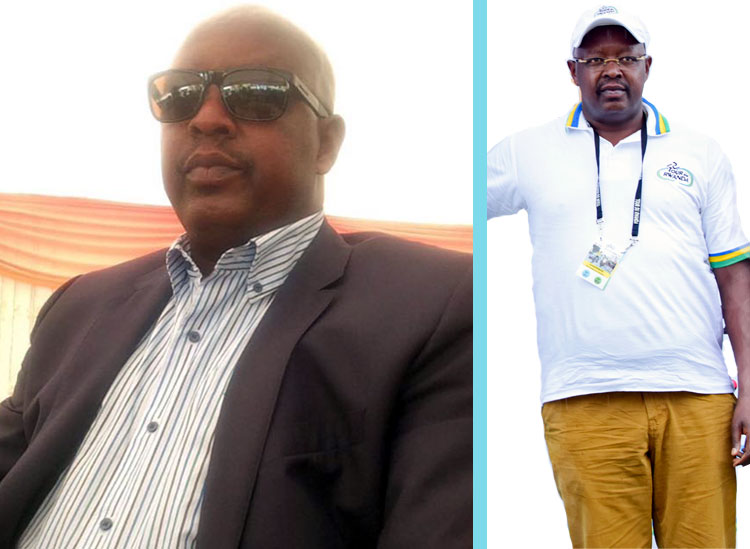 KUNG FU WUSHU : NATIONAL CHAMPIONSHIP 2016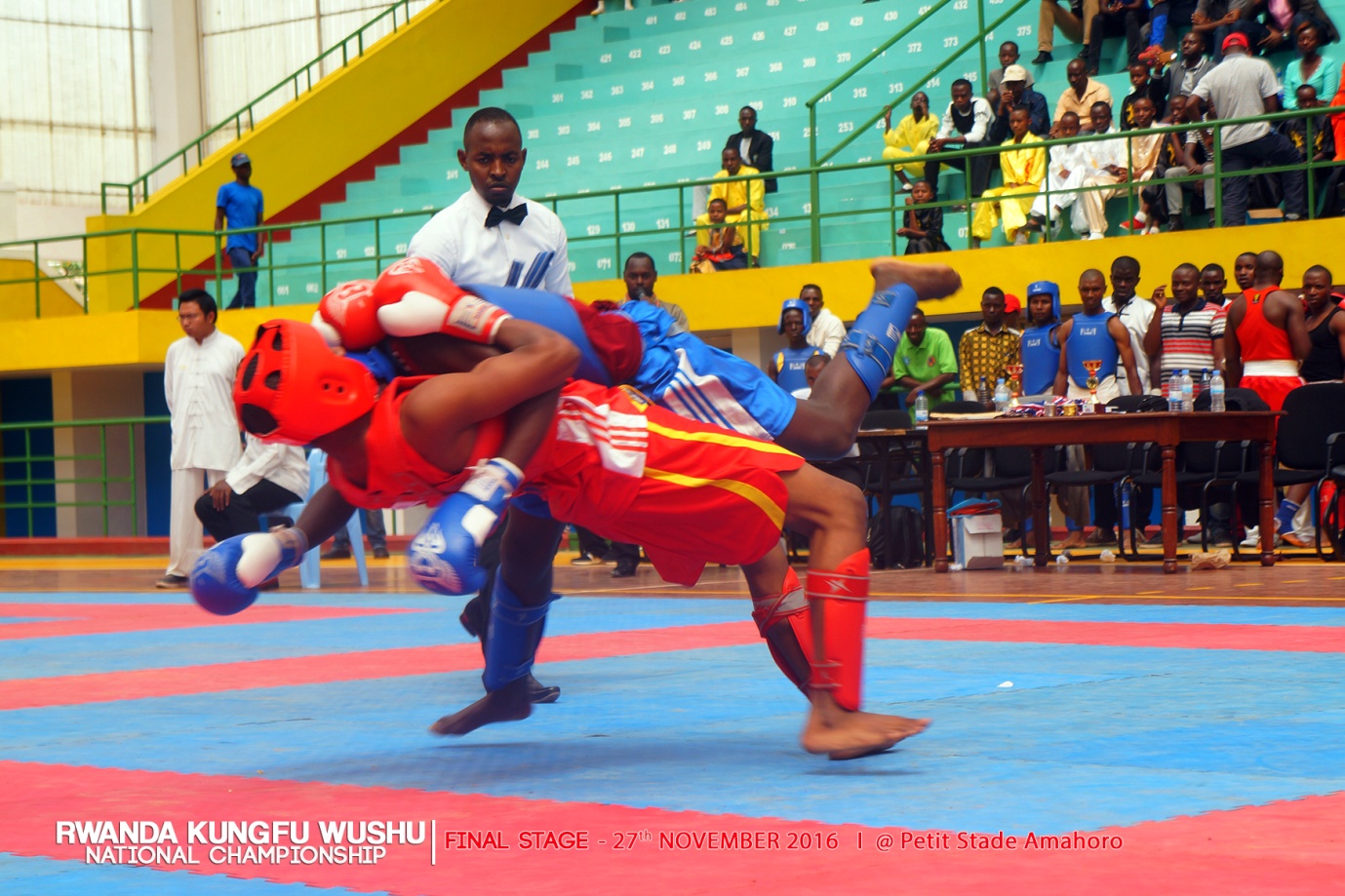 I Kigali kuwa 27.11.2016 habereye irushanwa ryasoje championnat y’igihugu y’umukino wa kung fu wushu, ryahuje abakinnyi 36 batsinze amajonjora yabereye hirya no hino mu ntara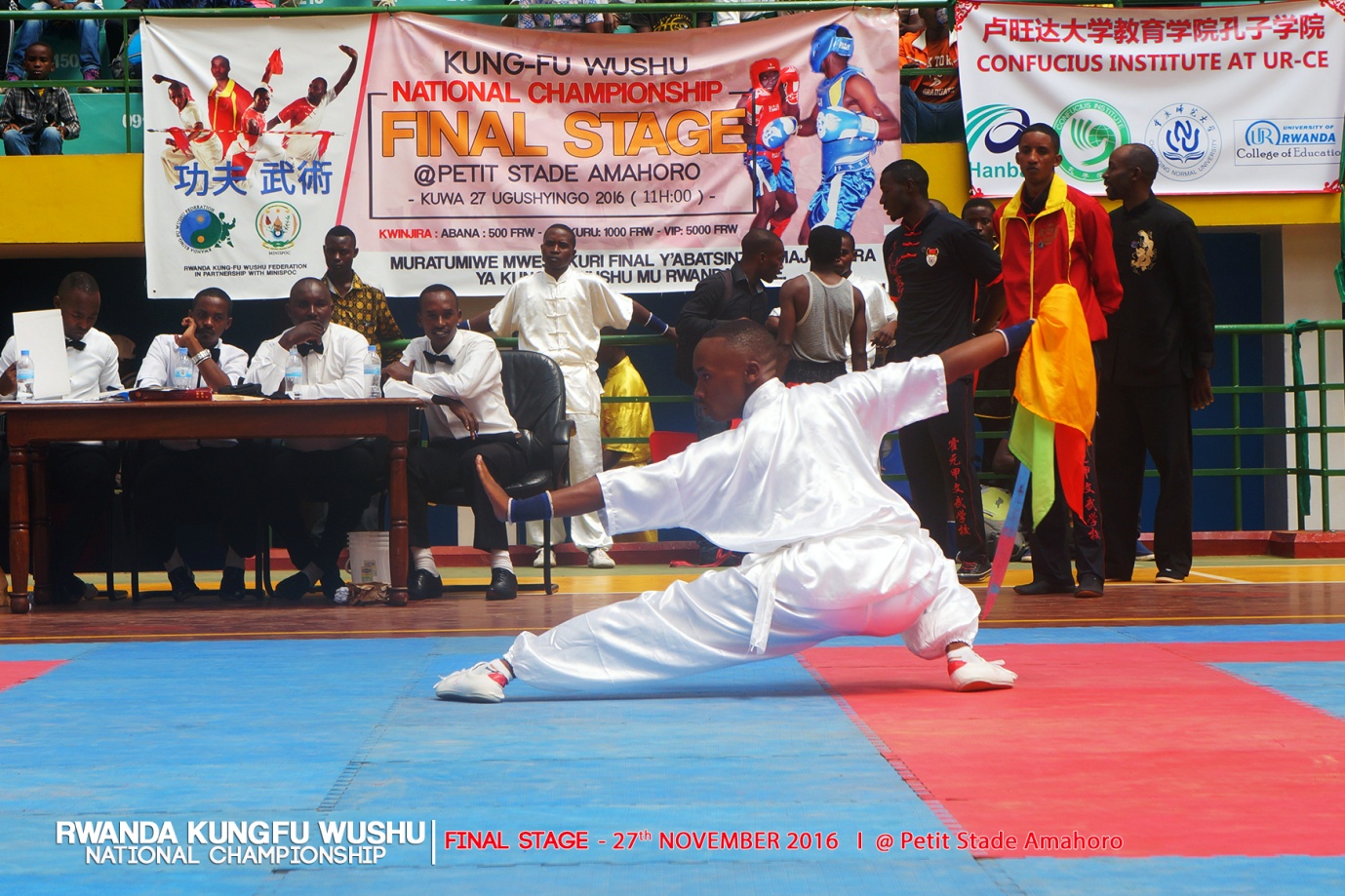 ABAKINNYI BAFASHE UMWANYA WA MBERE MURI BURI BYICIROUMUKINNYI KU GITI CYETAOLU CATEGORYDAO SHOU (ABANA)NIZEYIMANA YASILI (NGOMA)CHUJI CHAN QUANHADARI JUSTIN (KARONGI)QIANG SHOU (ABAKURU)TWIZEYIMANA THIERRY (TIGER WUSHU)WUBU CHAN MUGISHA PRINCE (TIGER WUSHU)NAN CHAN (ABAKURU)TWIZEYIMANA THIERRY (TIGER WUSHU)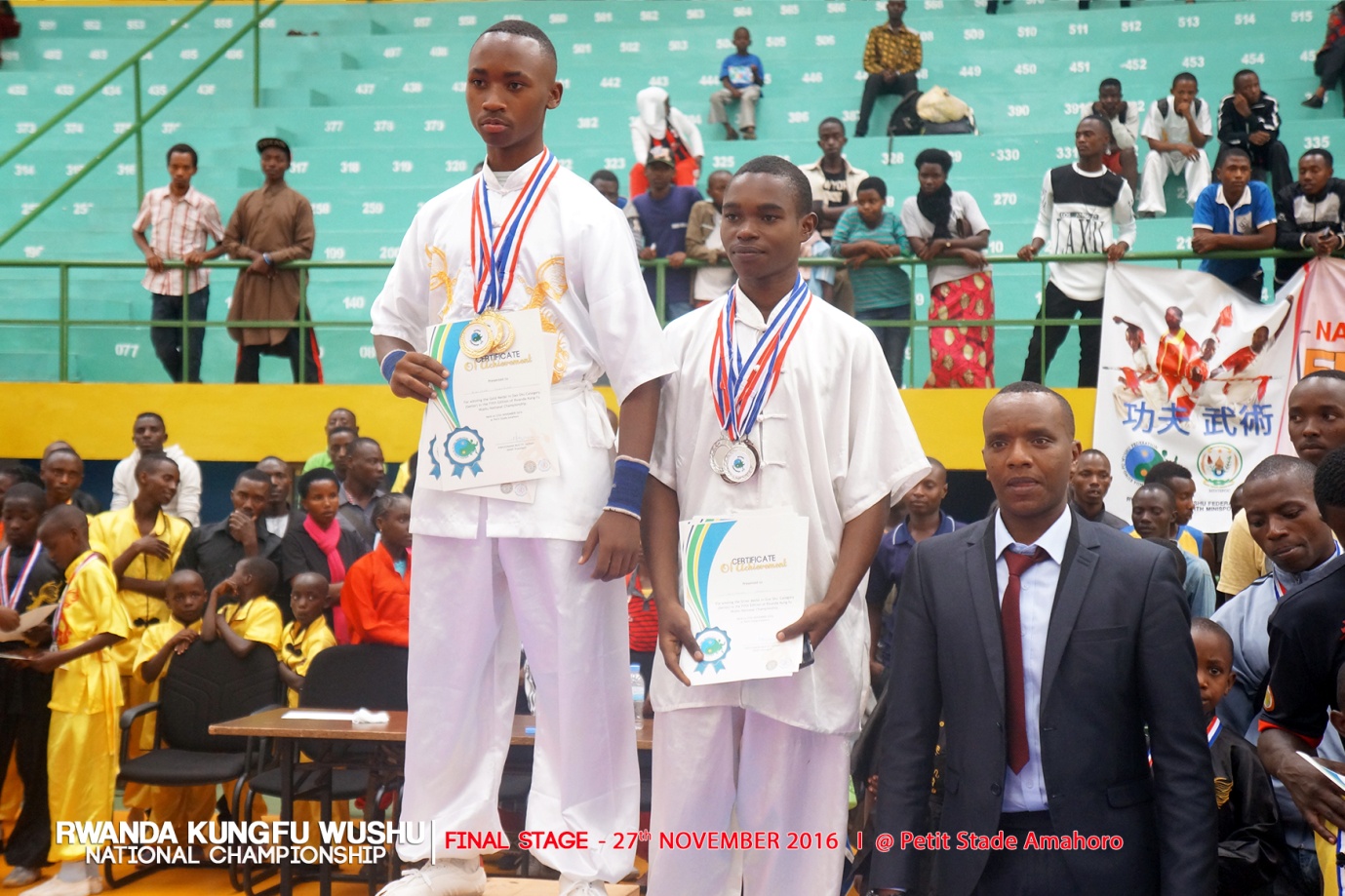 GUN SHOU (ABANA)RUKUNDO FABRICE (NGOMA)CHAN QUAN (ABANA)DUSINGIZIMANA ANSELME (NGOMA)GUN SHOU (ABAKURU)KWIZERA CLAUDIEN (TIGER WUSHU)DAO SHOU KWIZERA CLAUDIEN (TIGER WUSHU)WUBU CHAN (ABANA)MUGISHA PRINCE (TIGER WUSHU)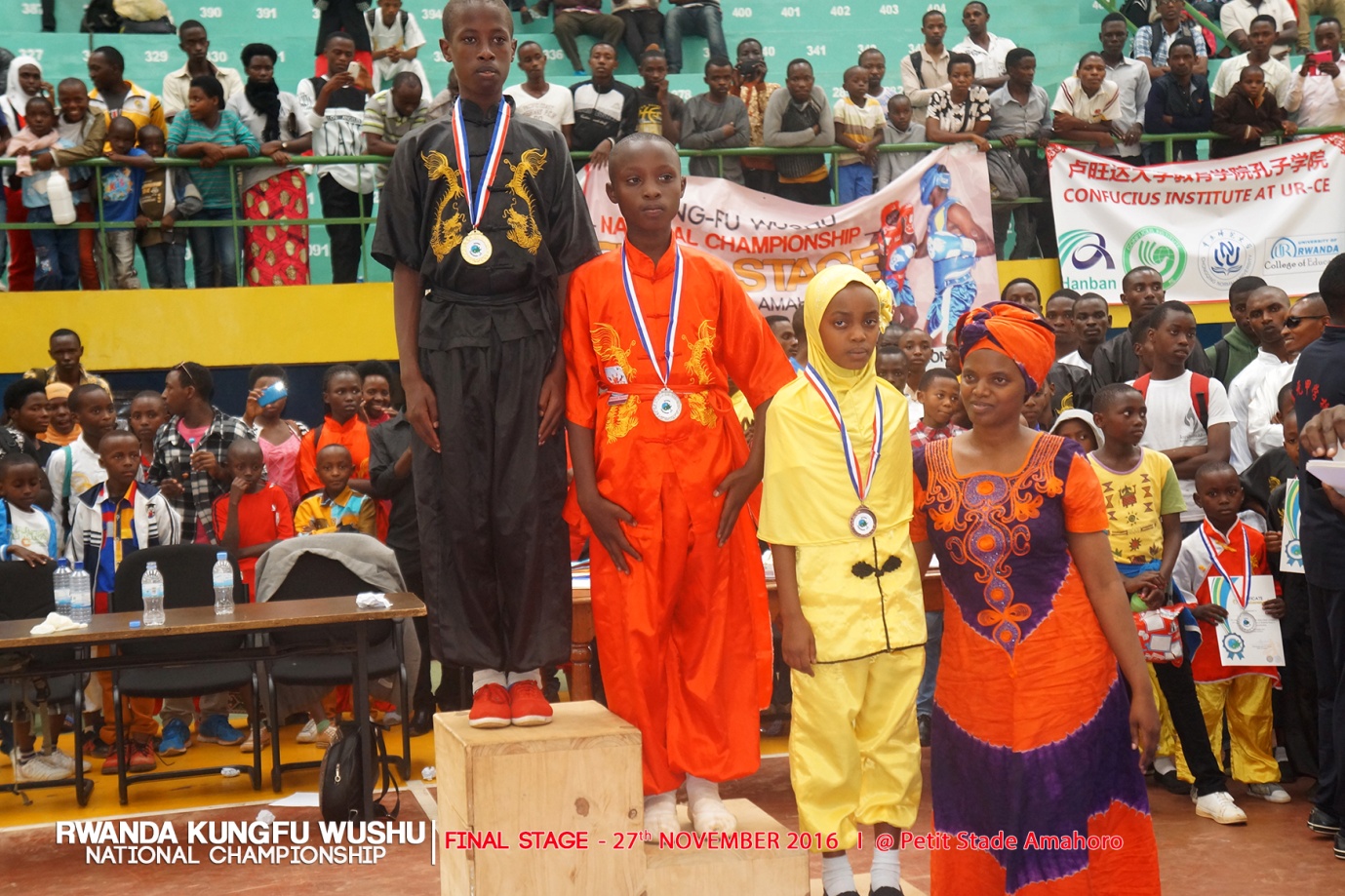 SANDA CATEGORY78 - 82 kgs : NZABONIMPA ELIAS73 - 77 kgs : TUYIZERE AMUZA68 - 71 kgs : HAVUGIMANA LOUIS63 - 67 kgs : TWIZEYIMANA THIERRY58 - 62 kgs : HABUMUGISHA ARIEL53 - 58 kgs : HABUMUGISHA EUGENEAMAKIPEMu cyiciro cy’abana igikombe cyatwawe na BLACK EAGLES yo mu karere ka NgomaMu cyiciro cy’amakipe y’abakuru igikombe cyatwawe na TIGER WUSHU yo ku Kimisagana / Nyarugenge.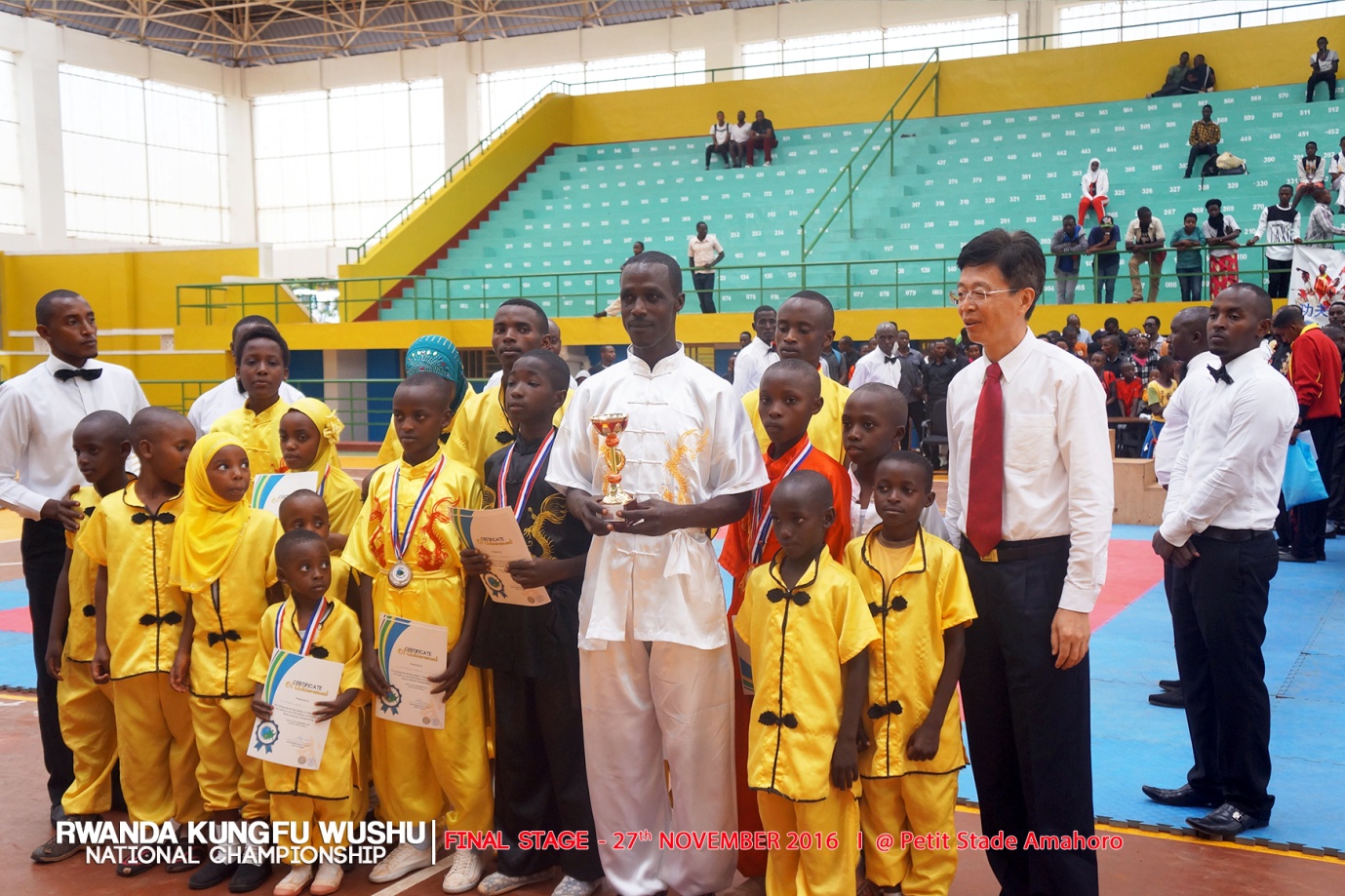 SPORT POUR HANDICAPES : ATHLETISME - KIGALI MEETING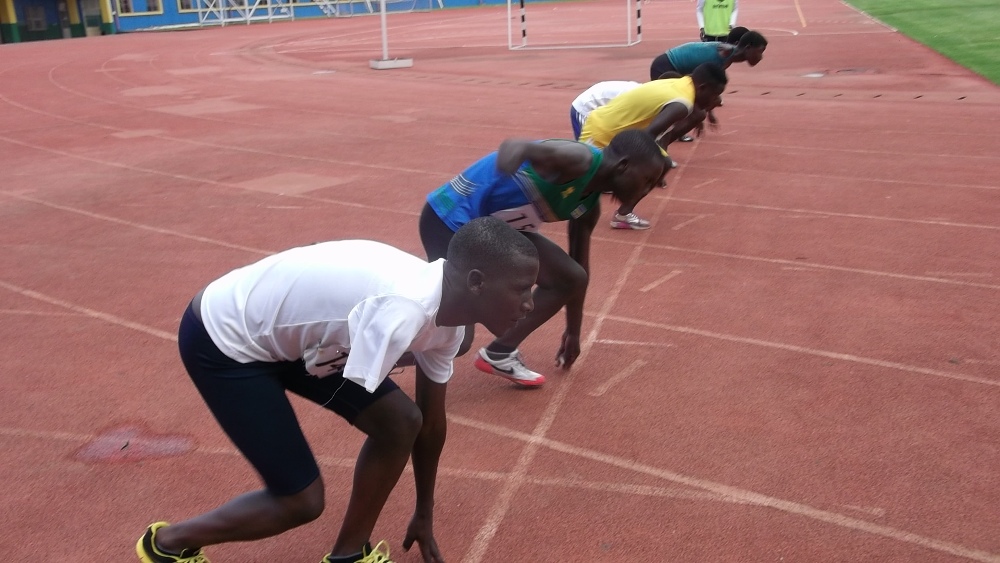 Irushanwa ry’igihugu ry’imikino ngororamubiri ku bafite ubumuga ryabereye i Kigali kuwa 27.11.2016. Habaye amarushanwa mu gusiganwa kwiruka, kujugunya intosho, kujugunya ingasire, kujugunya umuhunda.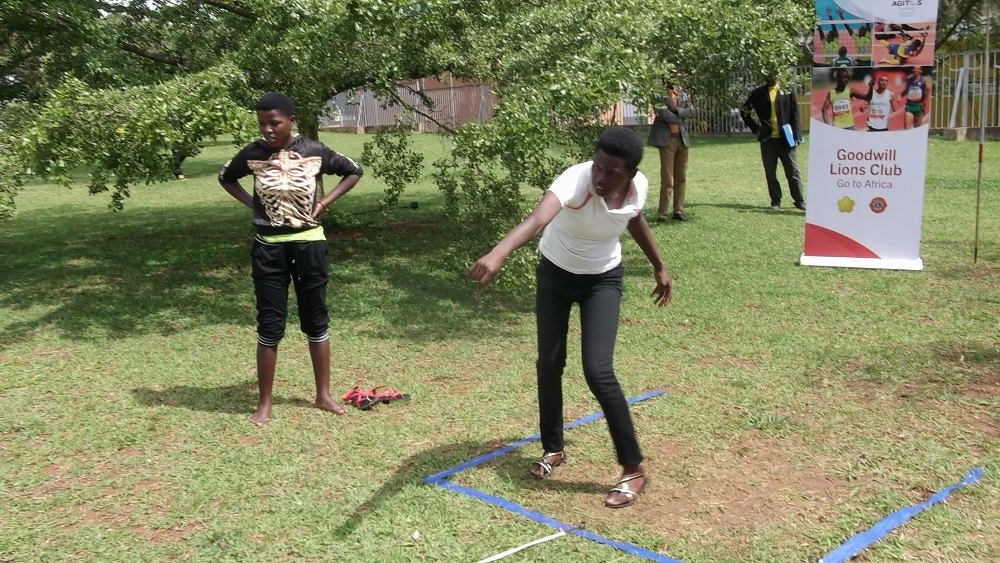 UKO AMAKIPE ATATU YA MBERE YAKURIKIRANYEABAGABO1.MUSANZE2.GASABO3.NGOROREROABAGORE1.BUGESERA2.MUSANZE3.NGORORERO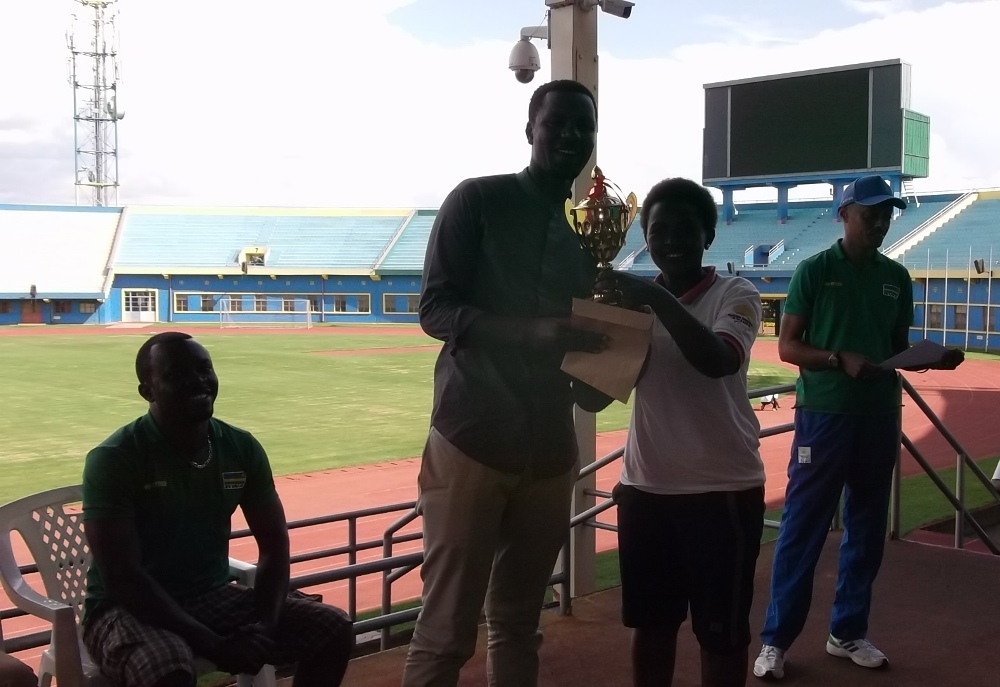 SO - CNOSR - JUDO : DEVELOPPEMENT DE LA STRUCTURE SPORTIVE NATIONALE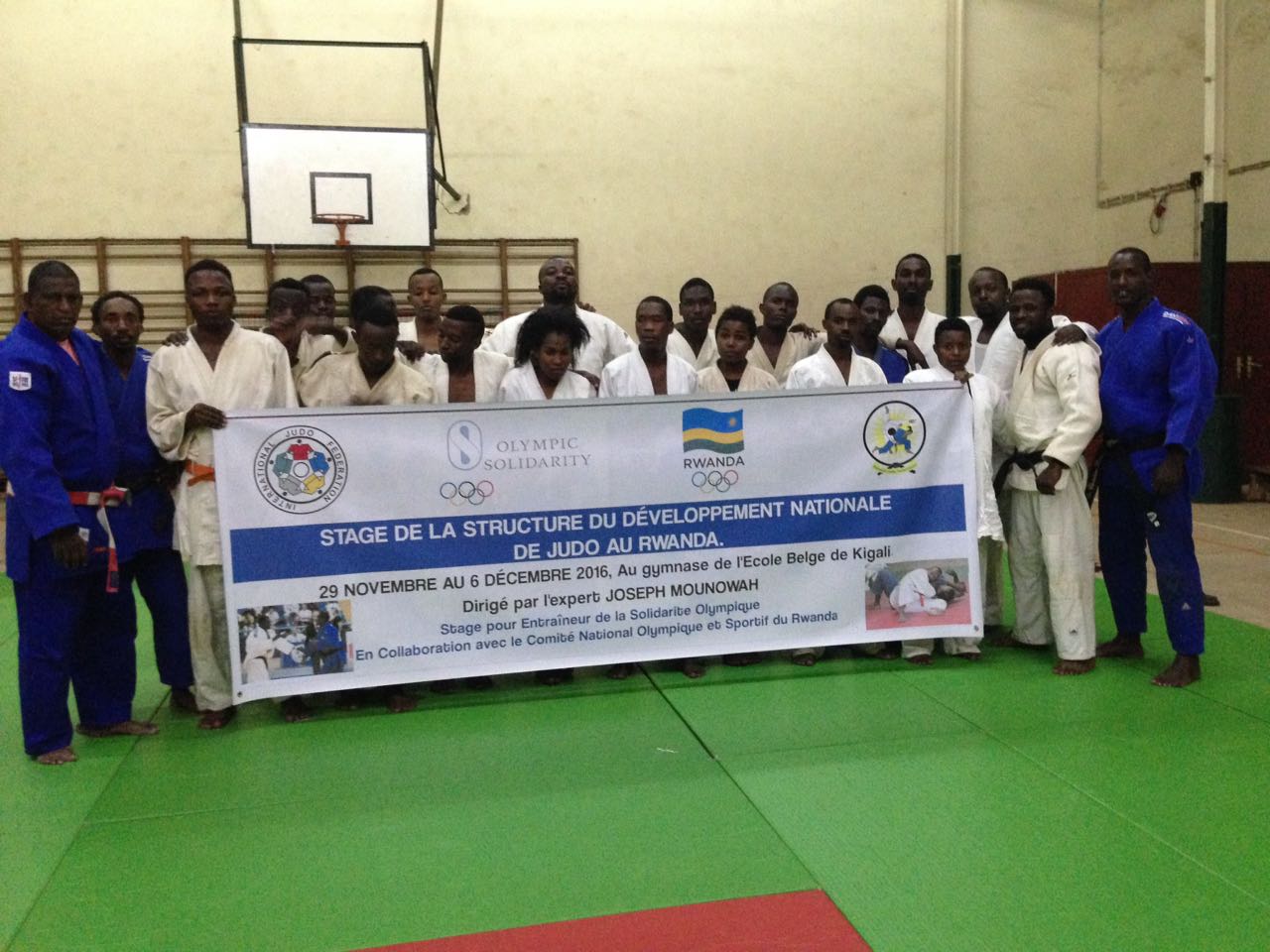 Gahunda y’amahugurwa y’abatoza 25 ba judo yayobowe n’impuguke yaturutse muri Fédération Internationale de Judo,  MOUNOWAH GUY EMMANUEL PAUL ukomoka muri Ile Maurice, yarakomeje i Kigali kuva kuwa 30.11.2016 asozwa kuwa 05.12.2016.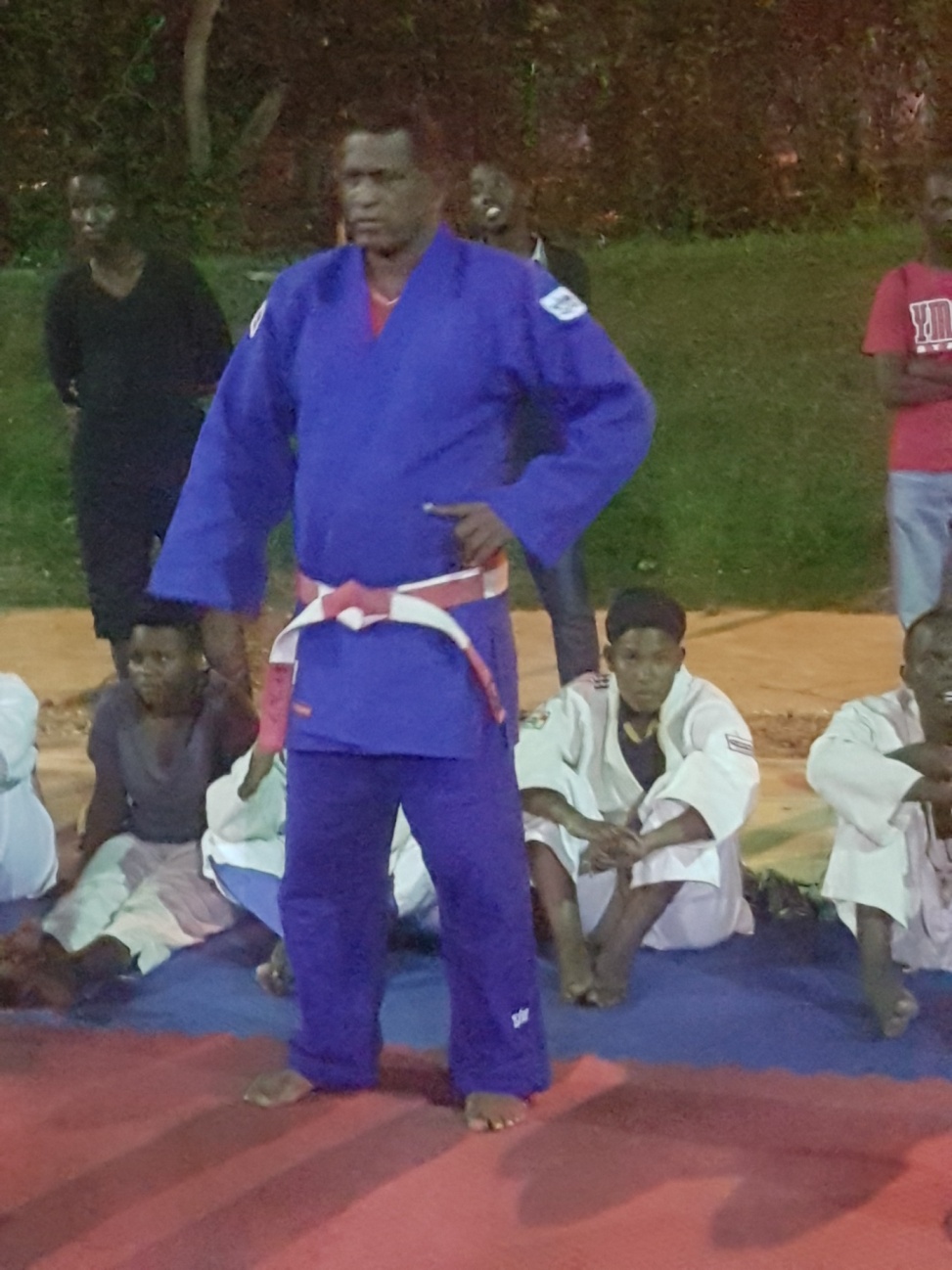 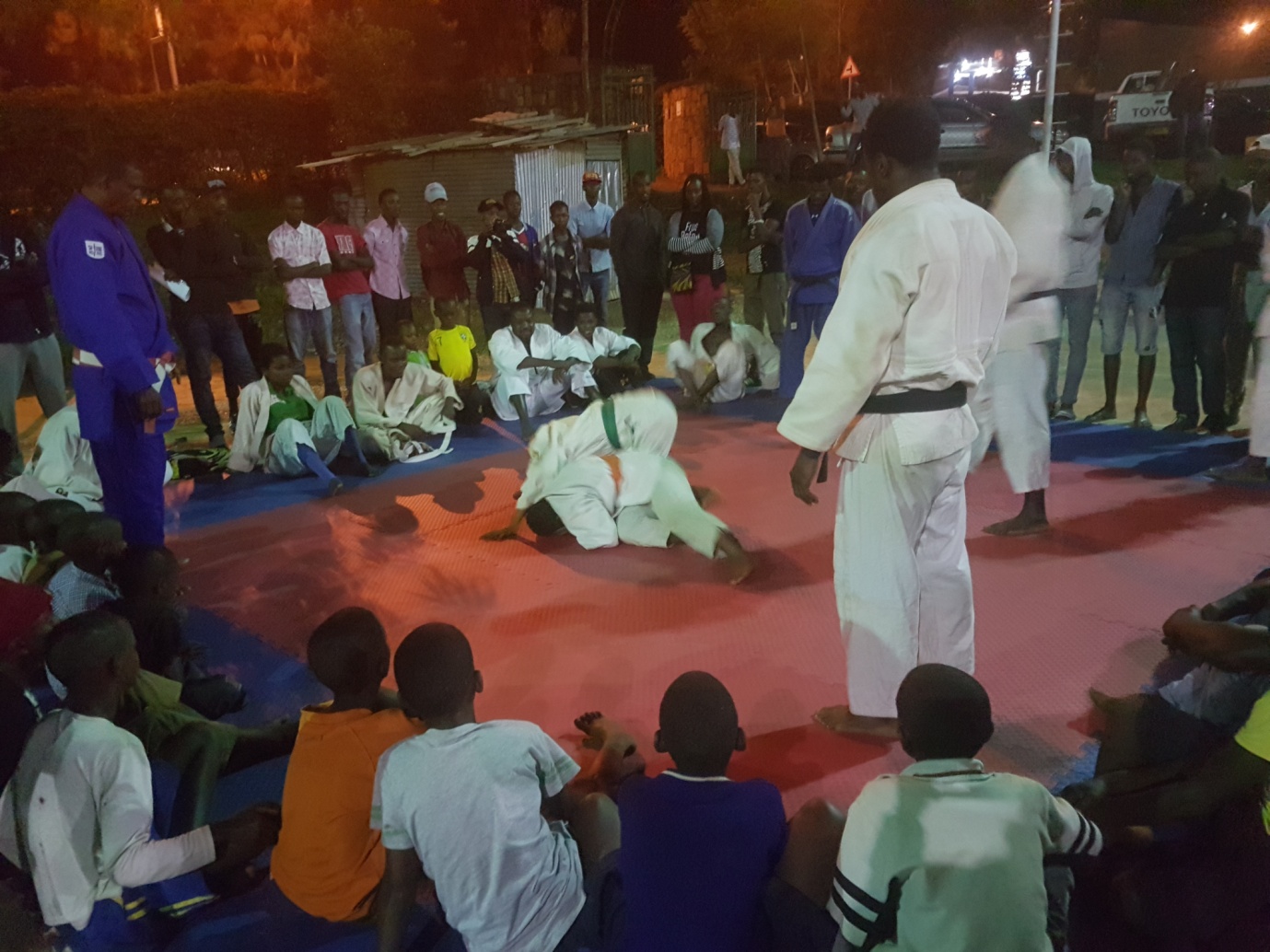 CHESS MABONEZA SANA wabaye umuyobozi wa Rwanda  Chess Federation kuva mu kwezi kwa 4.2012 kugeza mu mpera za 2013 agiye mu kazi k’igihugu muri USA, yitabye Imana.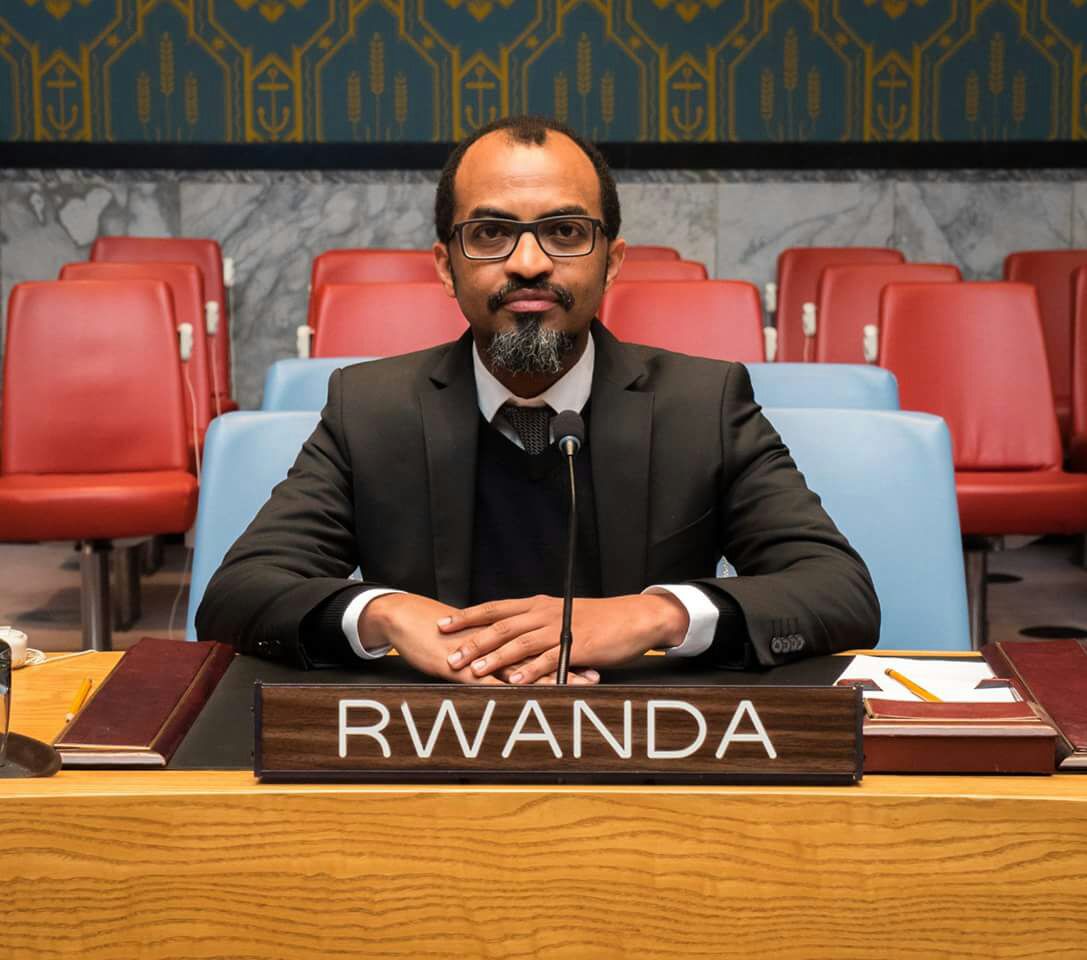 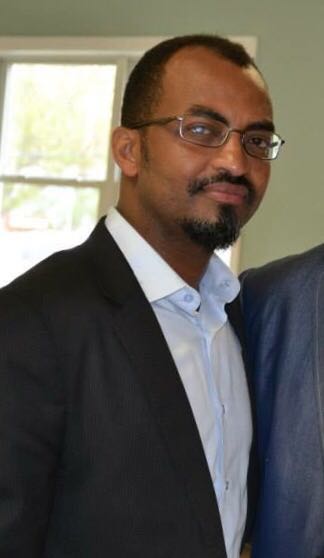 CNOSR - IUSN – FN : GUTERA IBITI NO KURENGERA IBIDUKIKIJEMu kwezi kwa 11 n’ukwa 12 habaye gahunda y’ubukangurambaga bwanyujijwe mu mikino bwo gutera ibiti no kurengera ibidukikije.  Iyo gahunda yabereye hirya no hino mu gihugu ku bufatanye bwa Comité National Olympique et Sportif du Rwanda (CNOSR), IUCN n’amashyirahamwe y’imikino.Kuwa 26.11.2016 i Kigali hatewe ibiti hatangwa n’ubutumwa bwanyujijwe mu mukino w’umupira w’amaguruKuwa 04.12.2016 i Gicumbi hatewe ibiti hatangwa n’ubutumwa bunyuze mu mukino wahandball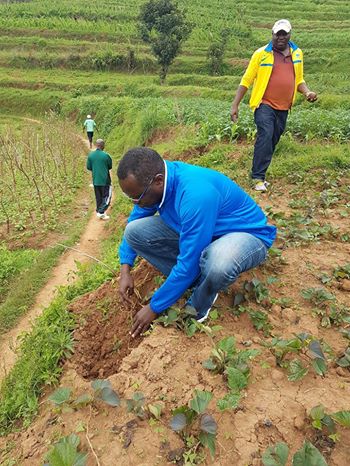 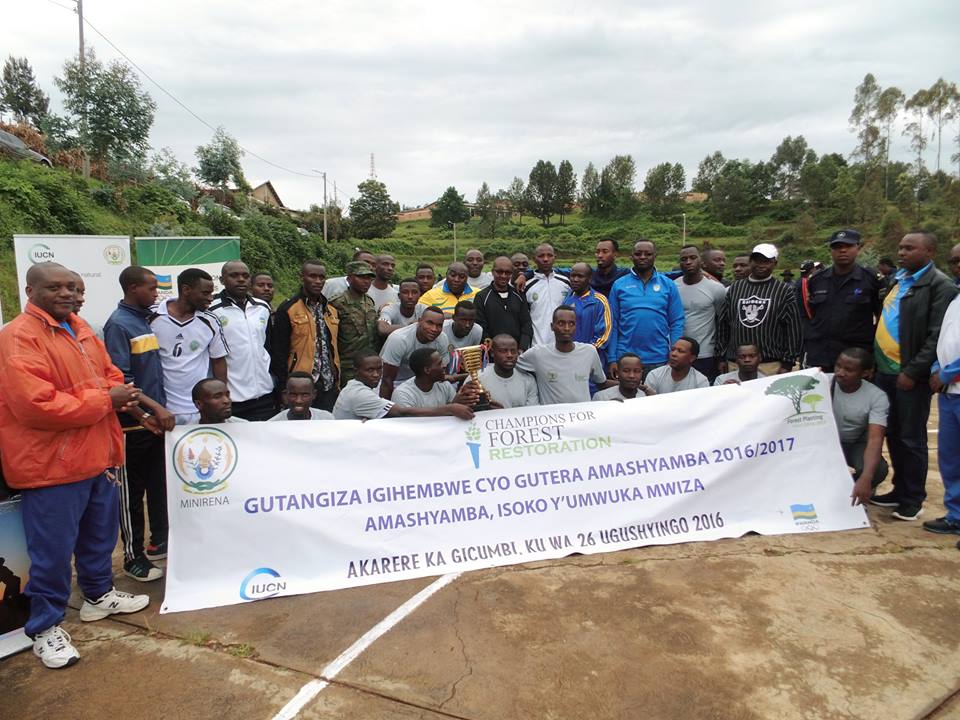 FOOTBALL : NATIONAL U15 GIRLS FOOTBALL TEAM SELECTIONI Rubavu guhera mu kwezi kwa 11.2016 habereye igikorwa cyo gutoranya no gutoza abana b’abakobwa batarengeje imyaka 15 bazashyirwa mu ikipe y’igihugu.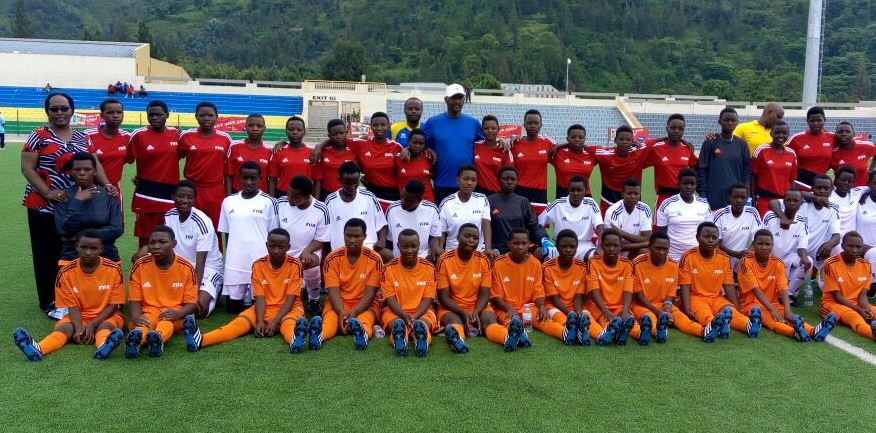 BOXE : TANZANIA INDEPENDANCE & MANDELA BINGWA WAMABINGWA CHAMPIONSHIP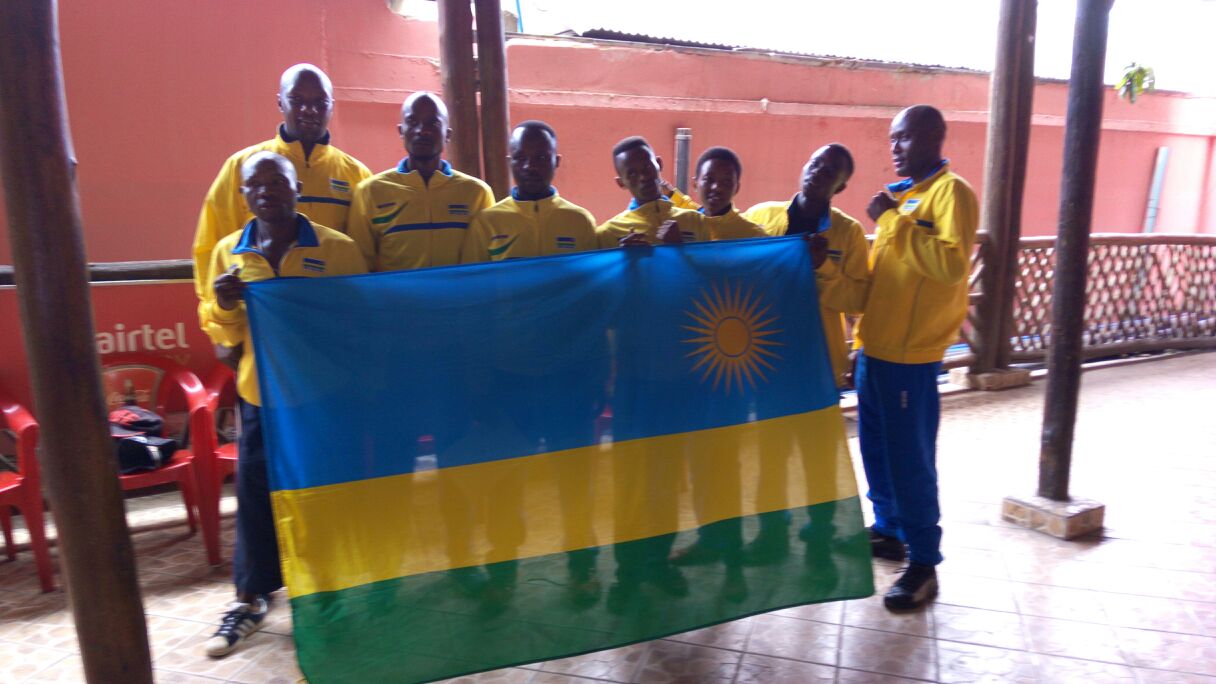 Irushanwa mpuzamahanga ry’umukino w’iteramakofe ryabereye i Dar Es Salaam muri Tanzanie kuva kuwa 09.12.2016 kugeza kuwa 15.12.2016 ; u Rwanda rwahagarariwemo n’abakinnyi 4 :1.MUGISHA MARTIN 51 kgs2.NSENGIYUMVA VINCENT 81 kgs3.NIYONAGIZE ZAKARIYA 54 kgs4.IRATUJE RACHEL 50 kgsNIYONAGIZEZAKARIYA (54 kgs) Mu mukino wa mbere yatsinze umukinnyi wo muri Tanzania 3 -0Mu mukino wa kabiri atsindwa n’umukinnyi wo muri Tanzania 1 – 2MUGISHA MARTIN (51 kgs)Yatsinzwe n’umukinnyi wo muri Uganda kuri round ya 2IMIKINO YA ½ CY’IRANGIZAIRATUJE RACHEL yatsinze uwo muri Tanzanie 2 - 1NSENGIYUMVA VINCENT yatsinze uwo muri Tanzanie 2 – 1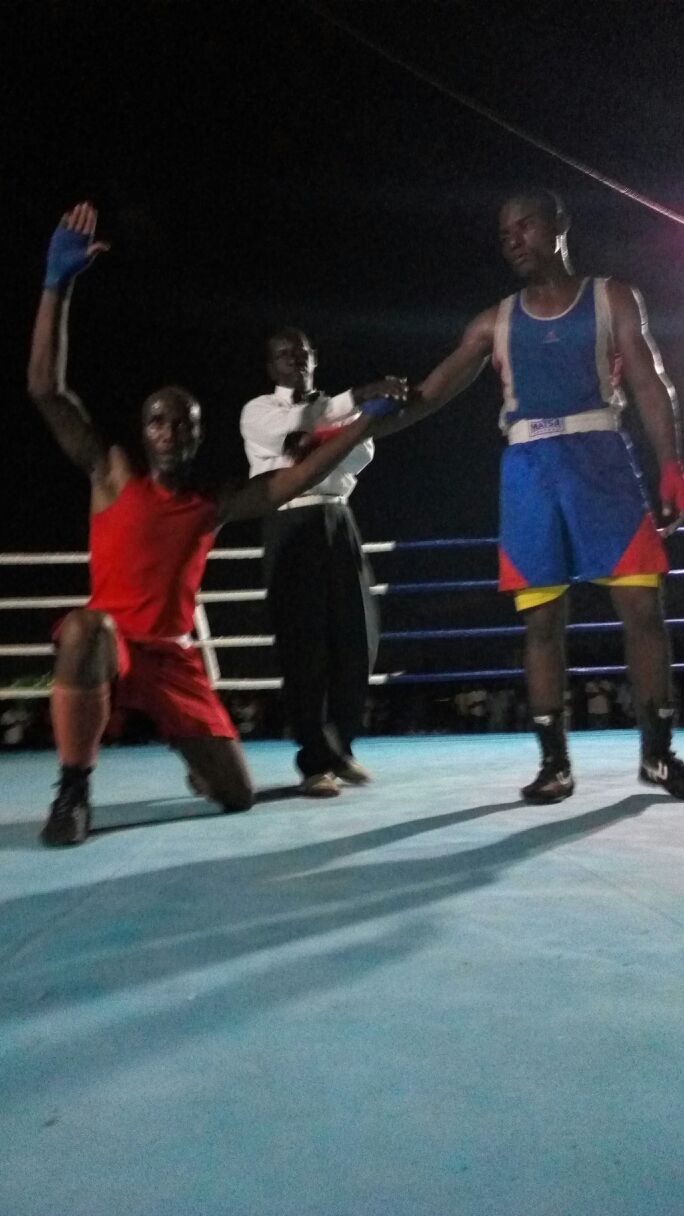 NSENGIYUMVA VINCENT (upfukamye)IMIKINO YA NYUMAIRATUJE RACHEL yatsinzwe n’uwo muri Uganda 1 - 2NSENGIYUMVA VINCENT yatsinzwe n’uwo muri Uganda 1 - 2IRATUJE RACHEL & NSENGIYUMVA VINCENT bahawe imidari ya fezaTAEKWONDO : RWANDA NATIONAL TAEKWONDO CHAMPIONSHIP 2016Irushanwa ry’igihugu ry’umukino wa taekwondo ryabereye i Kigali kuva kuwa 06.12.2016 kugeza kuwa 10.12.2016 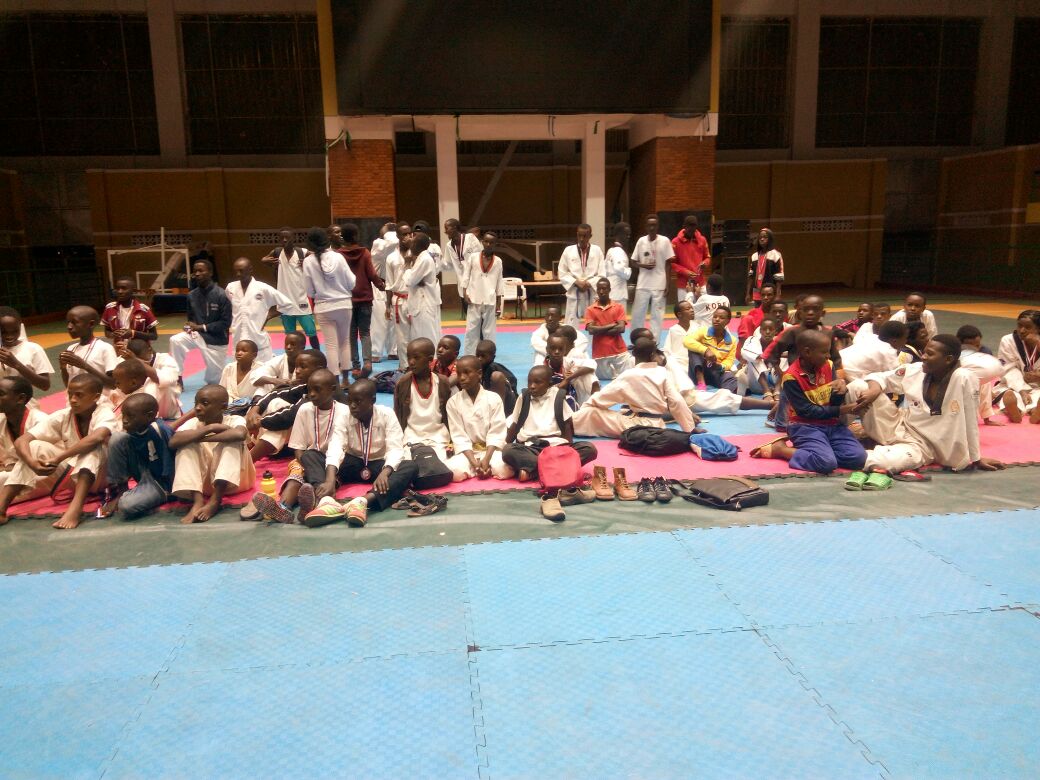 FIRST TEAM CHAMPION : DREAM TAEKWONDO CLUB - GATENGASENIORBEST MALE PLAYER  : NIZEYIMANA SAVIOBEST FEMALE PLAYER : NDACYAYISENGA ALINE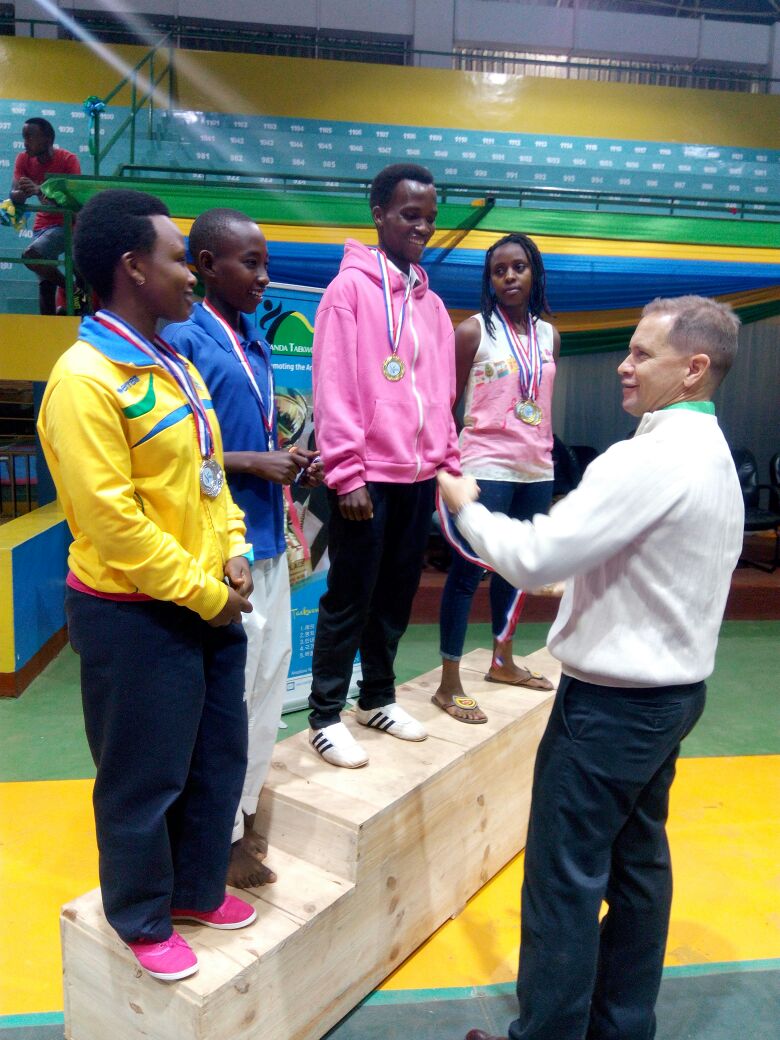 JUNIORBEST MALE PLAYER : PACIFIQUEBEST FEMALE PLAYER : UMURERWA NADEGE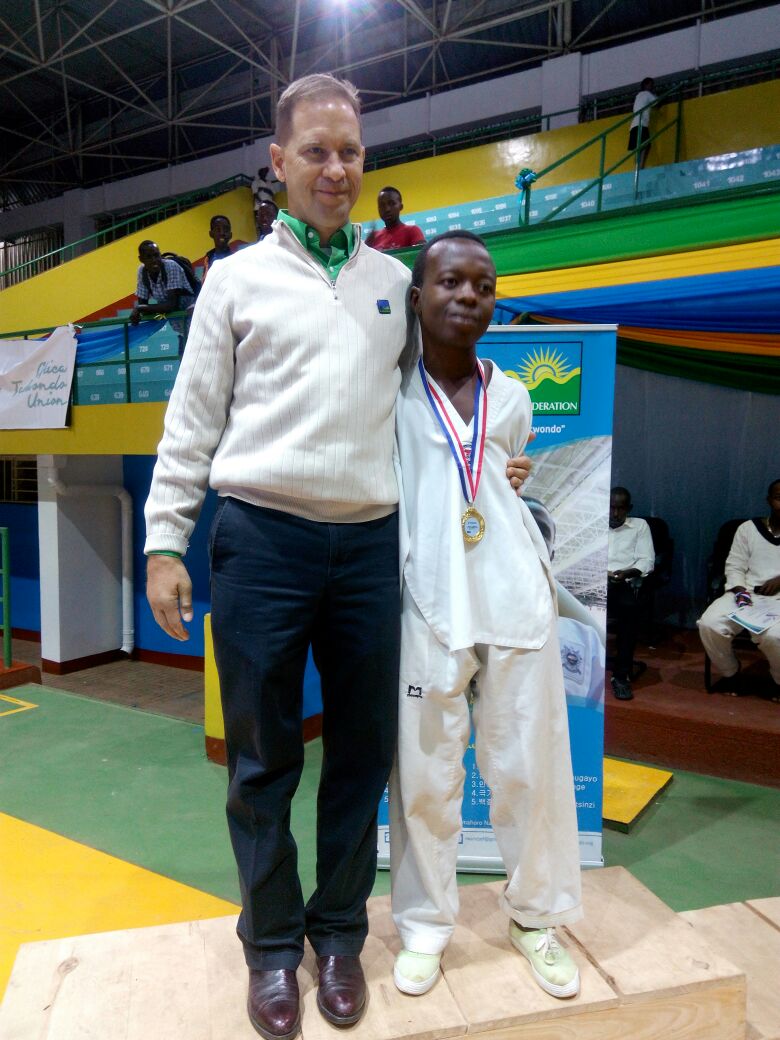 SPORT AUTOMOBILE : RALLYE DES MILLE COLLINESIrushanwa mpuzamahanga ryo gusiganwa mu modoka ryabereye mu karere ka Bugesera kuwa 10.12.2016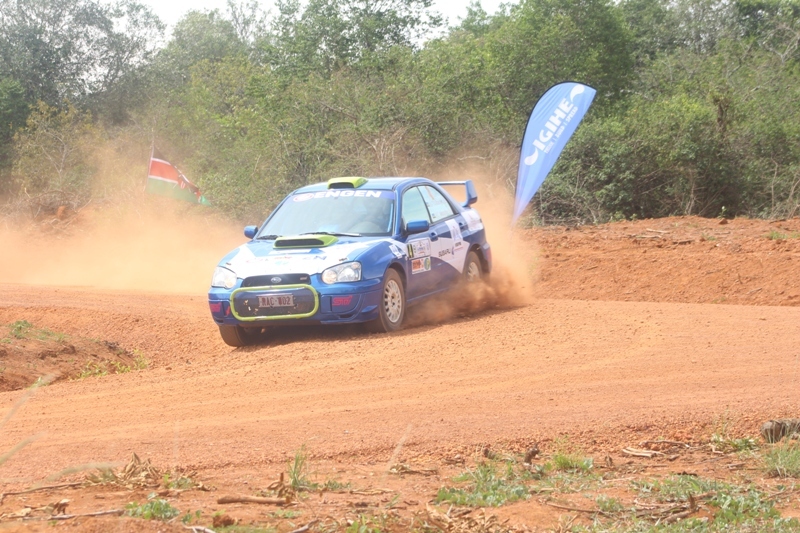 Irushanwa ryarimo imodoka 11 zo mu bihugu 3: UGANDA (3), KENYA (5), RWANDA (3), hasoza imodoka 5.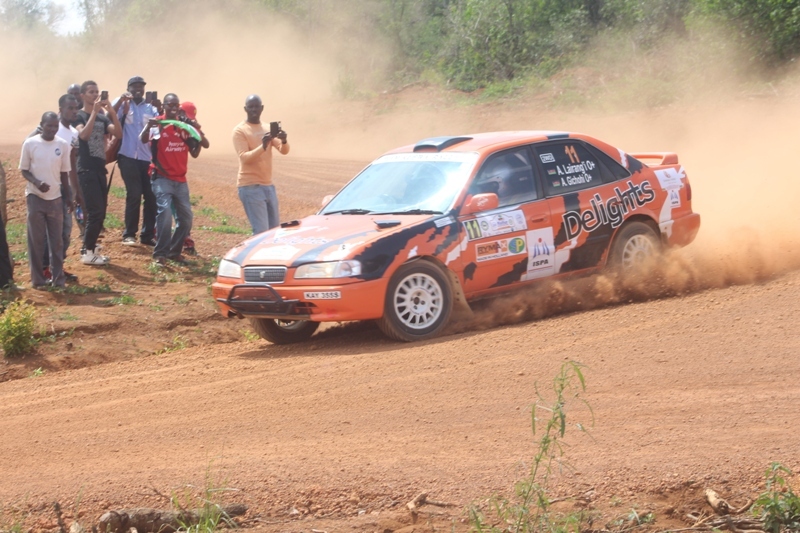 MU MYANYA ITATU YA MBERE 1.POLEPOLE WILBERT & BONGOLE JOSEPH (UGANDA) bari mu modoka ya Mitsubishi 2.MWANGI STEVE & KOSGEI JONATHAN (KENYA) bari mu modoka ya Subaru3.LAIRANGI ALEX & GICHOHI TONY (KENYA) bari mu modoka ya Toyota Sprinter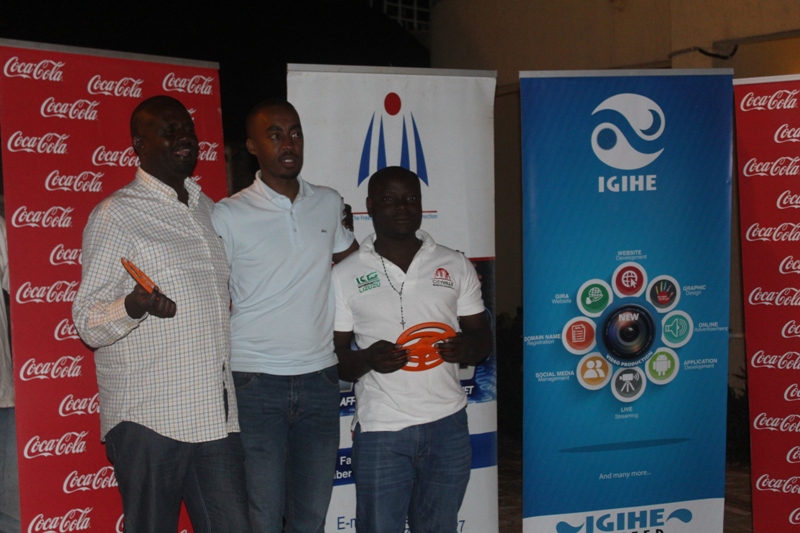 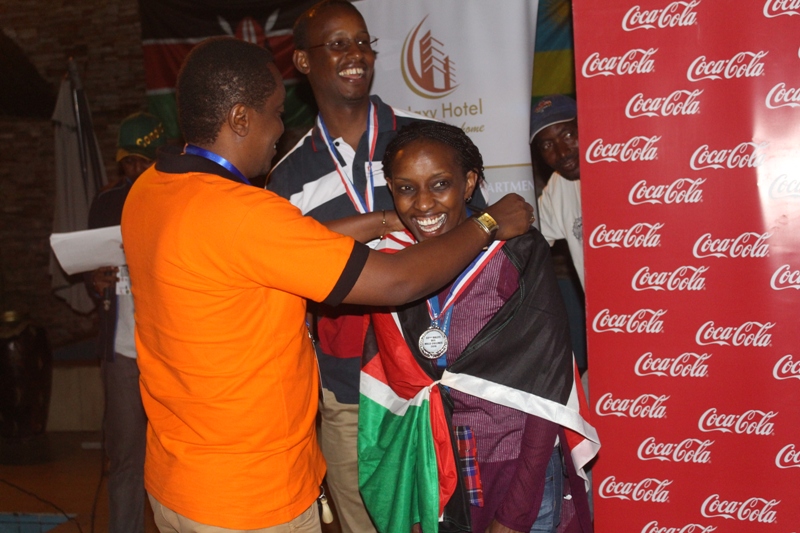 RUGBY : INTEKO RUSANGE 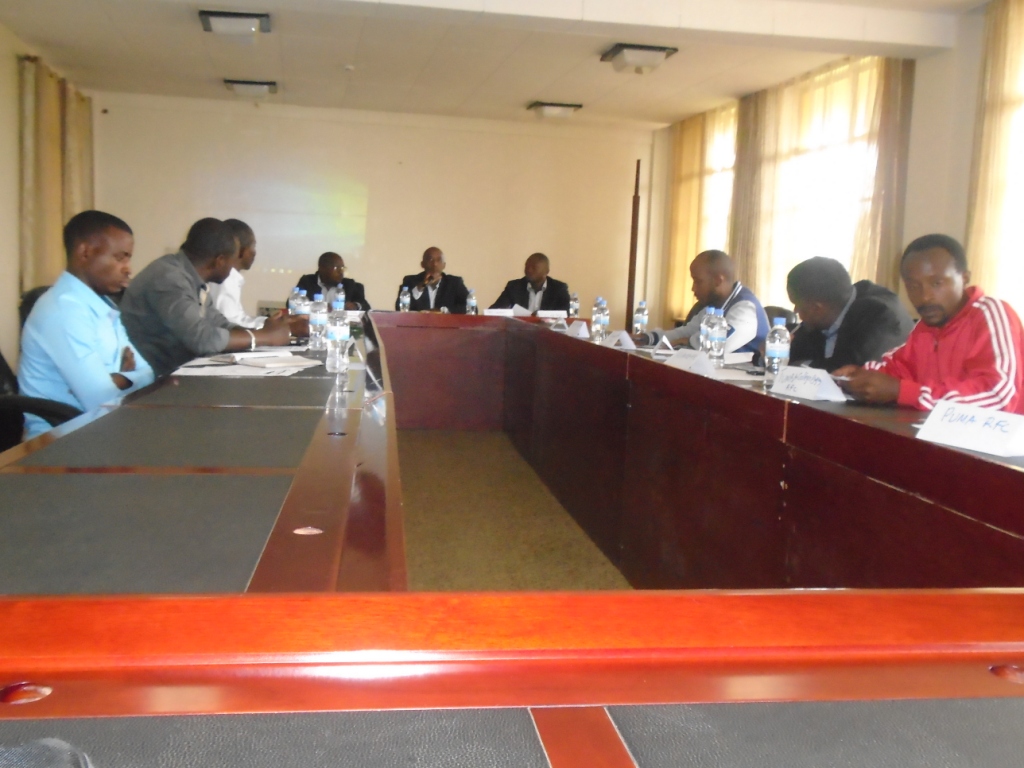 Inama y’inteko rusange isanzwe ya Rwanda  Rugby Federation yateranye kuwa 11.12.2016 i Kigali, yitabiriwe n’abahagarariye club 10 za rugby, yasuzumye :Ibikorwa byabaye muri 2016Gahunda y’ibizakorwa muri 2017Imikoreshereze y’umutungoHabaye itora ry’umubitsi wa RRF, MUHIRE JOHN LIVINGSTONE (MUHANGA RFC)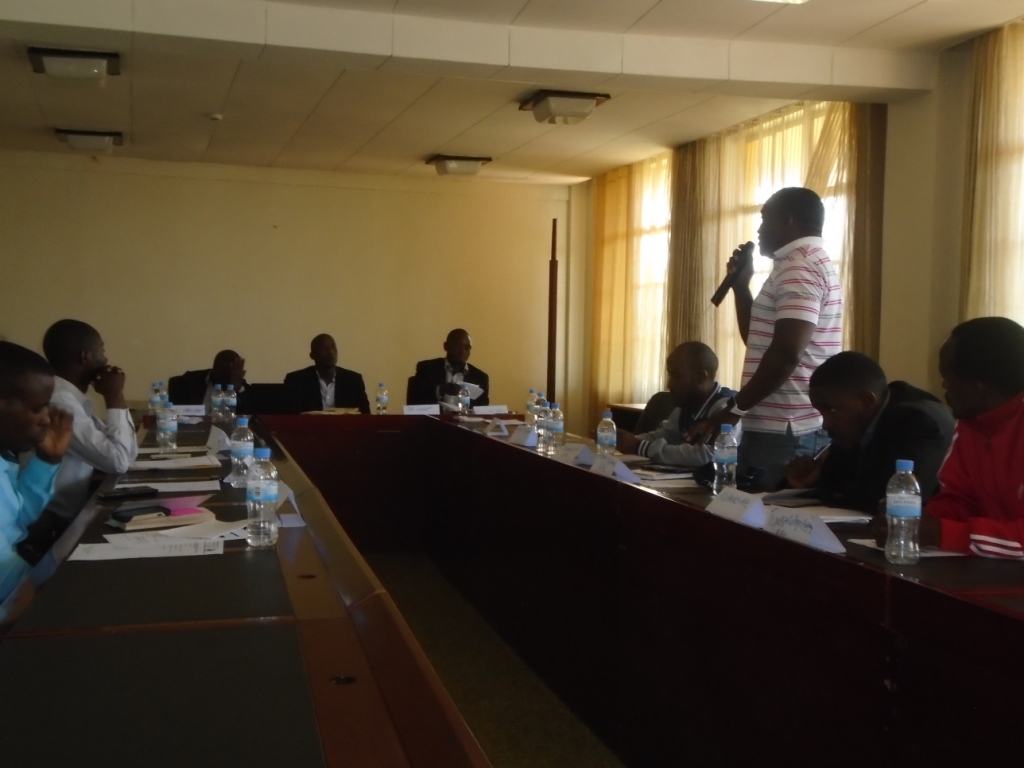 CGF - CNOSR - FNVolunteers bakorana na Olympic Committees muri gahunda za Commonwealth Games Federation (CGF) bo muri ZAMBIE, NIGERIA, BOTSWANA, NAMIBIE, RWANDA bahuriye mu mahugurwa i Kigali kuwa 13.12.2016 no kuwa 14.12.2016 yayobowe na ELLEN BARWISE waturutse muri CGF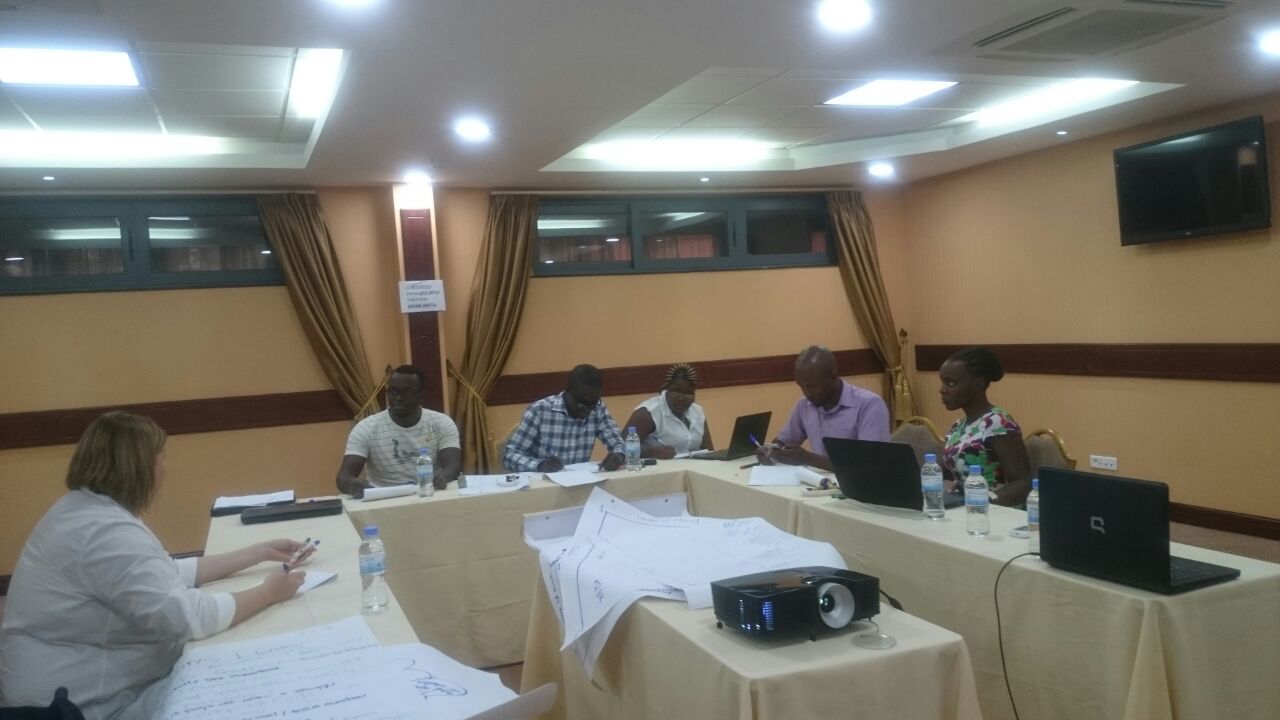 Kuwa 15.12.2016 no kuwa 16.12.2016 amahugurwa yahawe abakozi ba CNOSR n’abamashyirahamwe y’imikino ku bijyanye no gukora accreditation na database z’abakinnyi mu bijyanye n’amarushanwa ya Commonwealth Games; yayobowe na ELLEN BARWISE waturutse muri CGF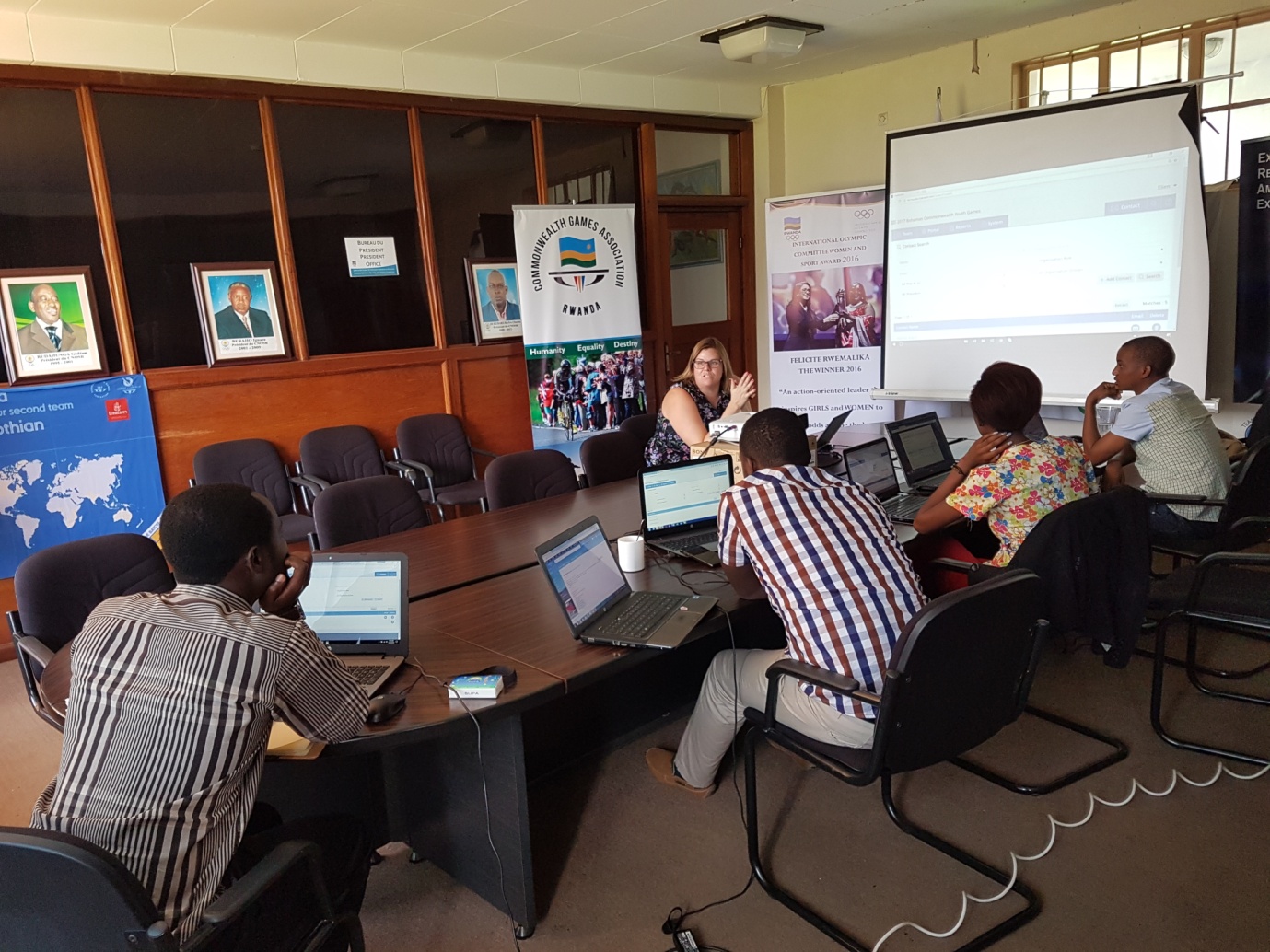 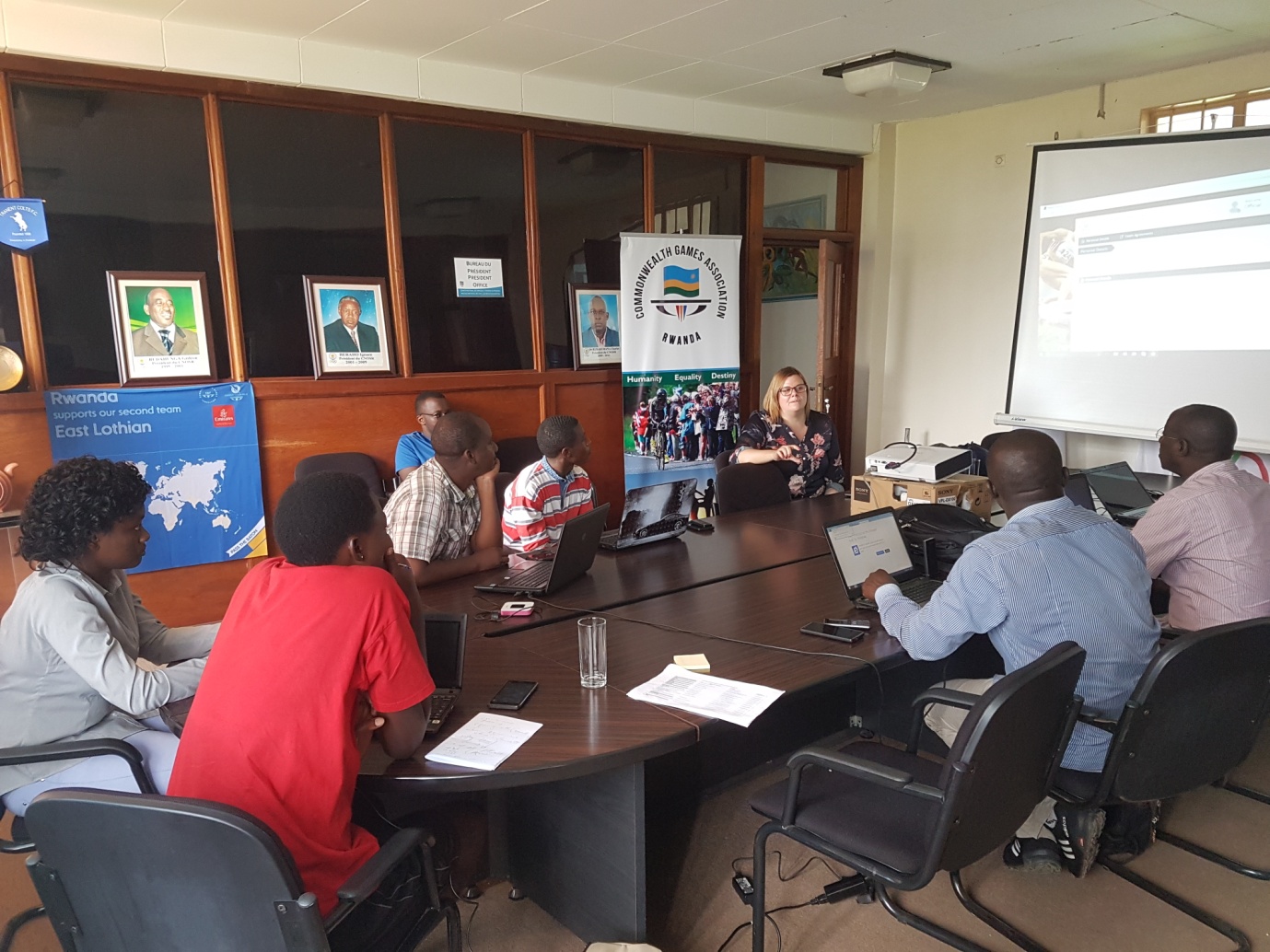 KWIBUKA 22 & KWIBUKA ABASPORTIFS BISHWE MURI JENOSIDE:GUTAHA INZU Y’IMFUBYI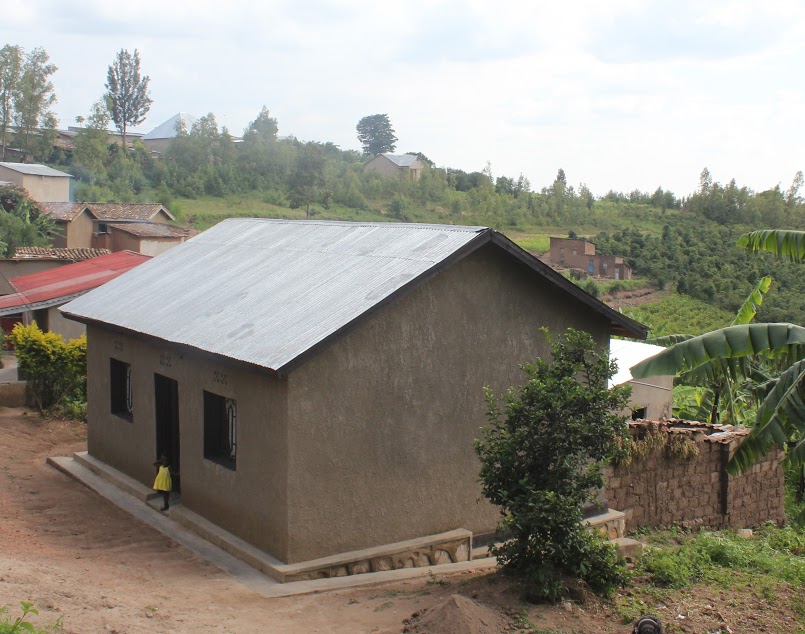 Inzu y’abana b’imfubyi za jenoside bo mu karere ka Kamonyi yasanwe ku bufatanye bwa MINISPOC, CNOSR,n’amashyirahamwe y’imikino, kuwa 15.12.2016  yaratashywe.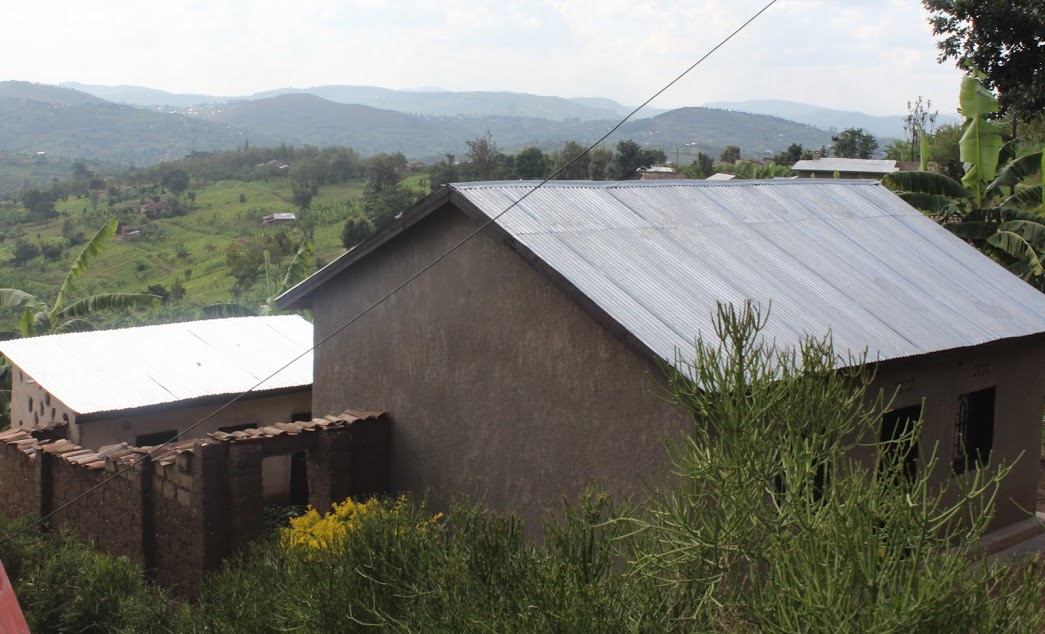 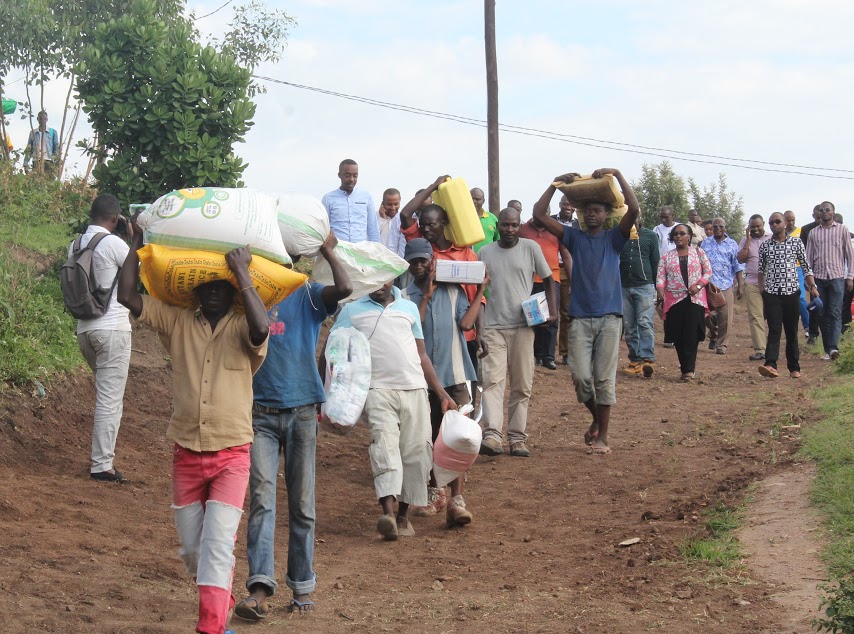 Bashyikirijwe n’inkunga y’aamafaranga  500.000 bagenewe na SEMIGABO Eugène (Perezida wa FRTT) yo kubafasha gutangiza umushinga, hamwe n’igare ryatanzwe na FERWACY ryo kwifashisha mu mirimo yabo ya buri munsi.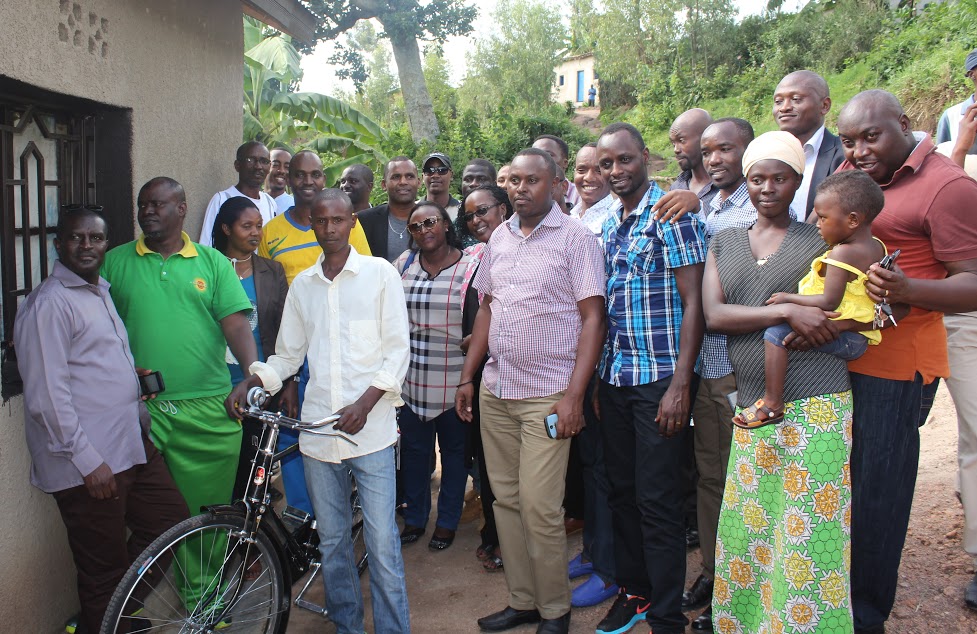 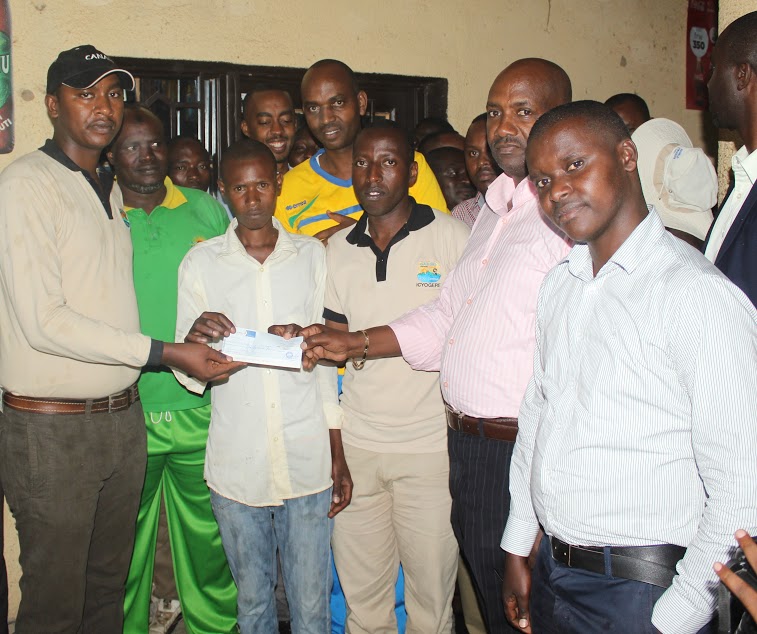 CNOSR : CHILDREN SPORTS DAY 2016Kuwa 21.12.2016 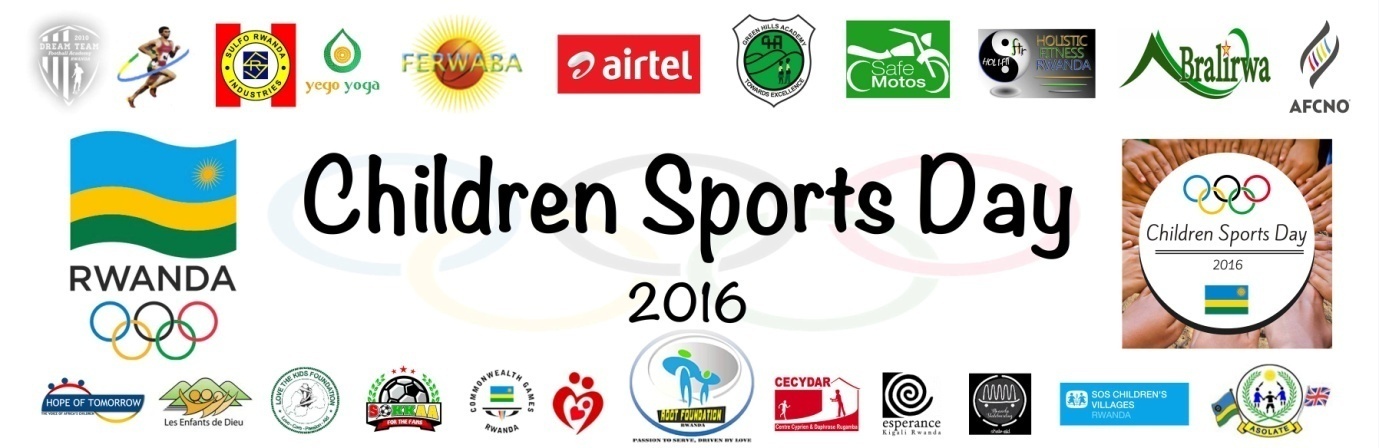 Habaye imikino n’imyidagaduro yo gufasha abana bahoze mu mihanda n’abatagira kivurira kwizihihiza iminsi mikuru isoza umwaka wa 2016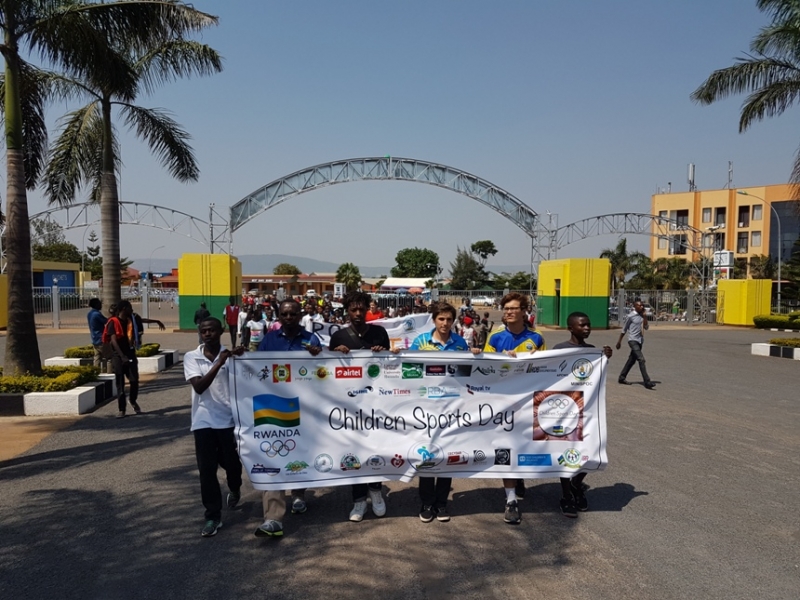 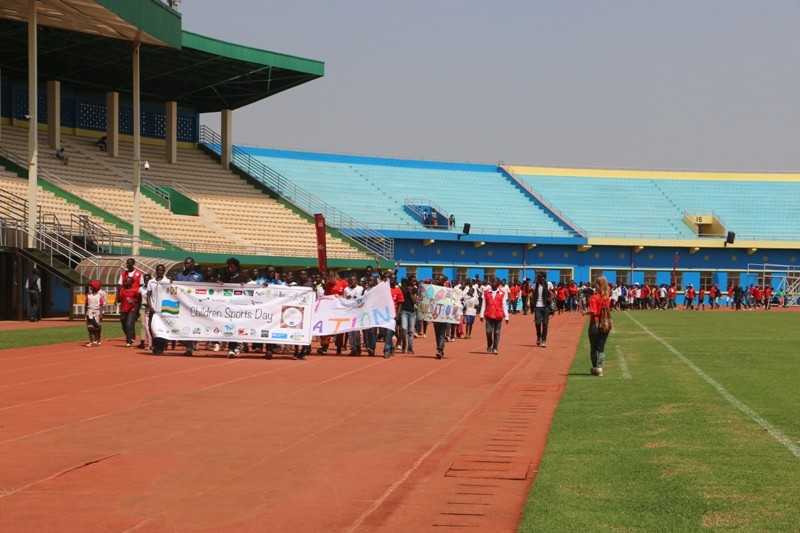 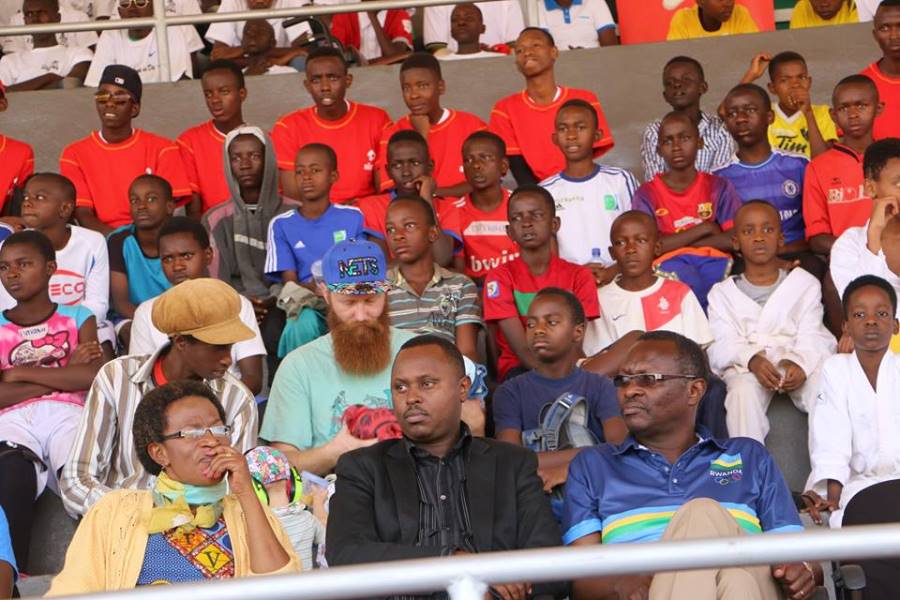 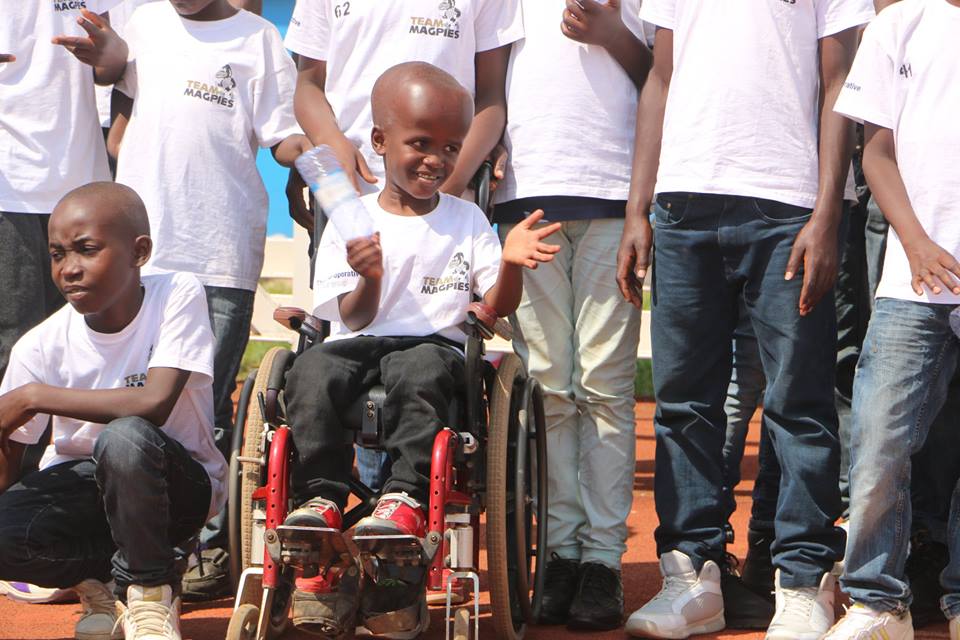 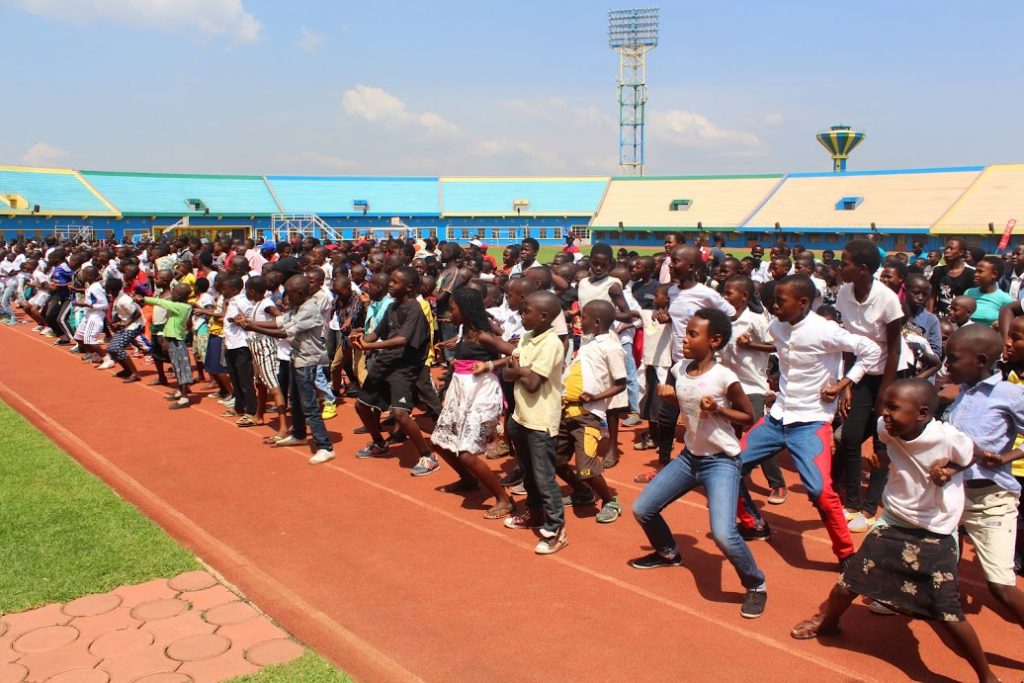 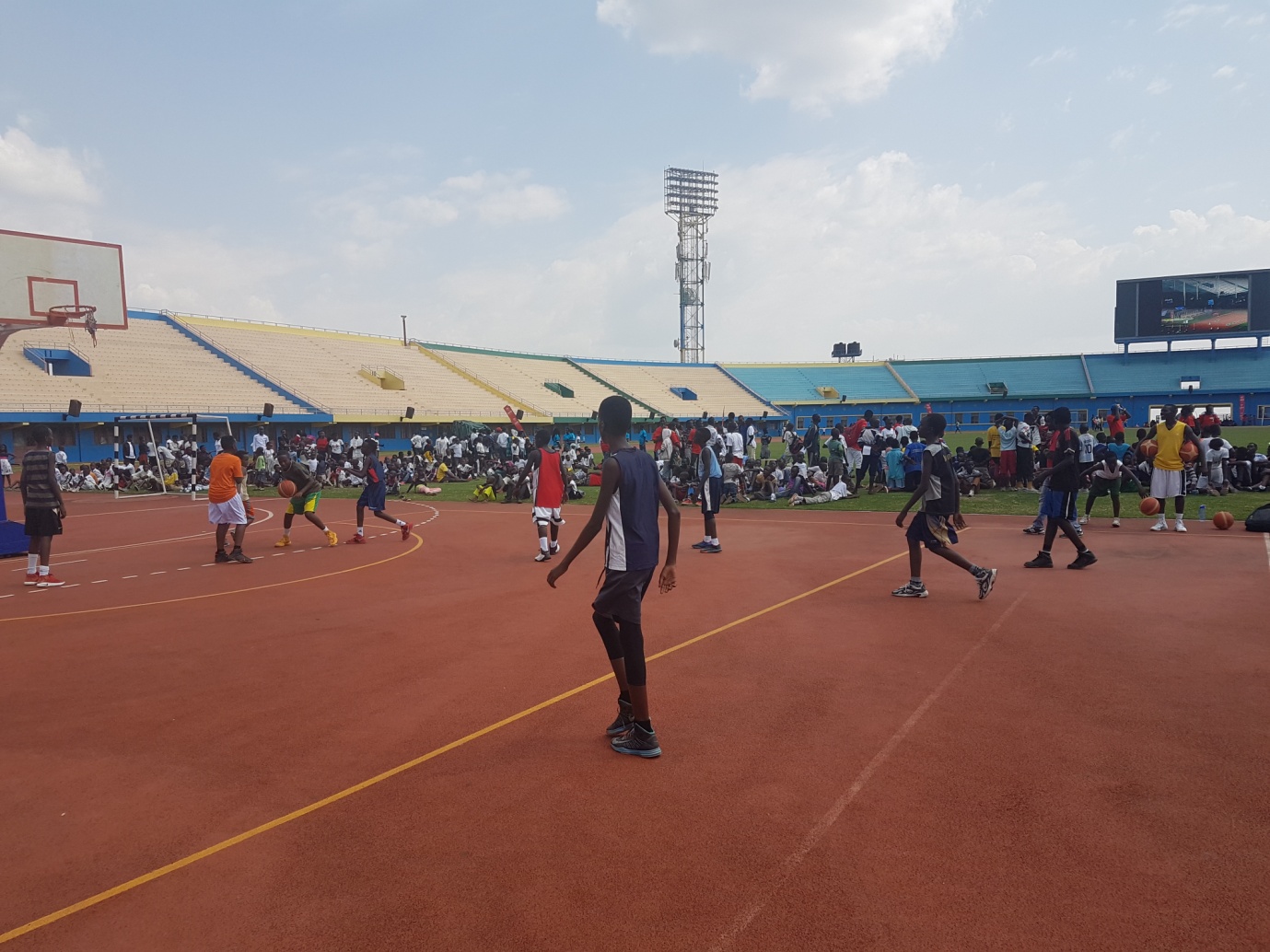 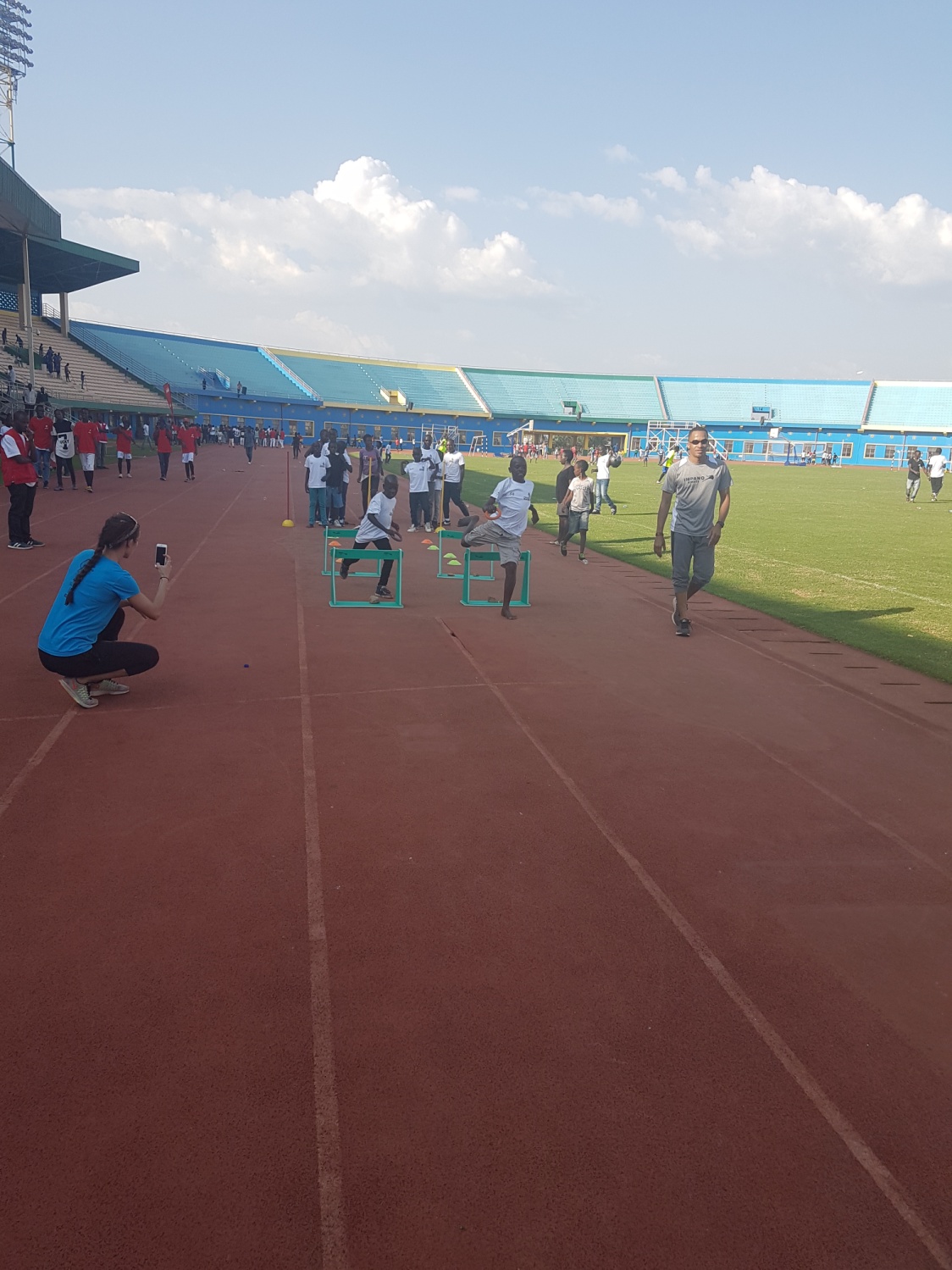 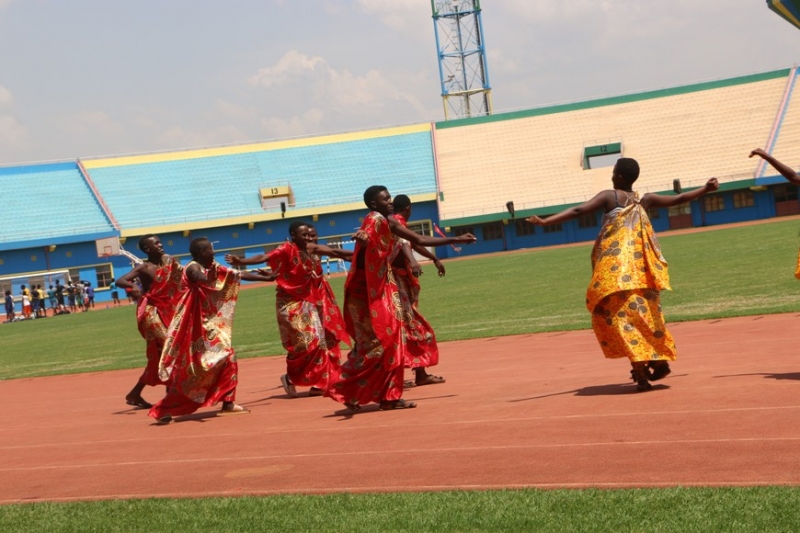 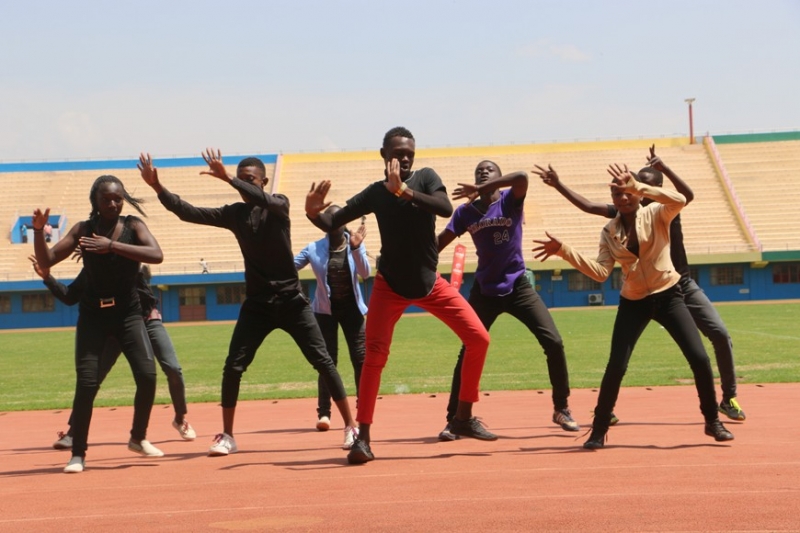 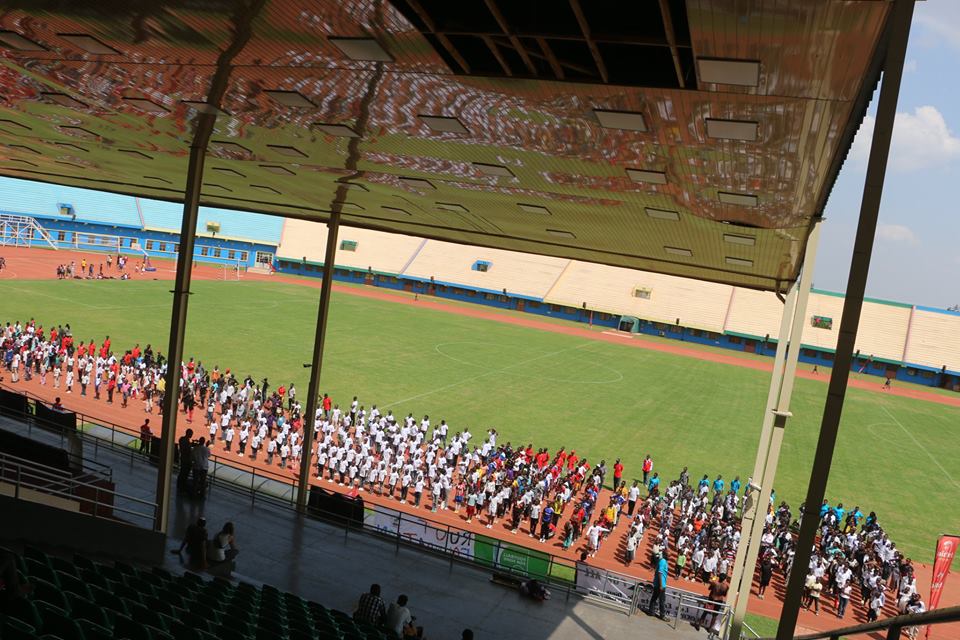 HANDBALL: U20 IHF CHALLENGE TROPHYKAMPALA – UGANDA / kuwa 17 – 21.12.2016Irushanwa mpuzamahanga ryahuje amakipe 6 y’abahungu: UGANDA, KENYA, BURUNDI, RWANDA, SOUDAN DU SUD, TANZANIEKuwa gatatu 21.12.2016UMUKINO WA NYUMARWANDA 38 – 32 UGANDA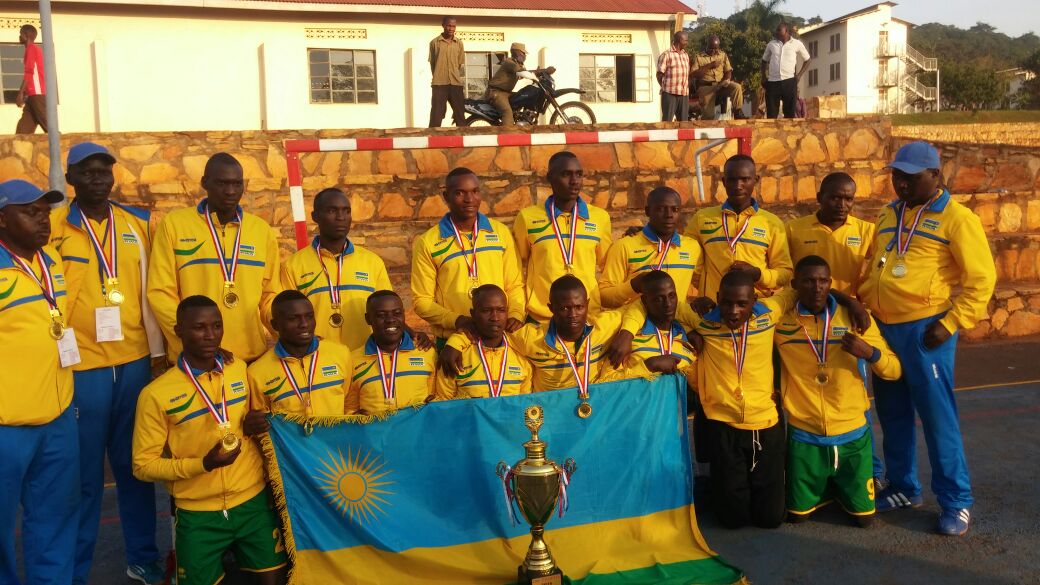 Ikipe y’u Rwanda yatsindiye kuzakina irushanwa ry’igikombe cy’Afrika U20 rizabera muri Gabon mu kwezi kwa 3.2017